МБОУ «Средняя общеобразовательная школа №2» г.Ядрин Чувашской РеспубликиАДАПТИРОВАННАЯ ОСНОВНАЯ ОБЩЕОБРАЗОВАТЕЛЬНАЯ ПРОГРАММА НАЧАЛЬНОГО ОБЩЕГО ОБРАЗОВАНИЯ ОБУЧАЮЩИХСЯ  С НАРУШЕНИЯМИ ОПОРНО-ДВИГАТЕЛЬНОГО АППАРАТА (ВАРИАНТ 6.2)                          г.Ядрин, 20211СОДЕРЖАНИЕ1. ОБЩИЕ ПОЛОЖЕНИЯ..........................................................................................................	32.1. Целевой раздел .......................................................................................................................	6ОБЩИЕ ПОЛОЖЕНИЯАдаптированная основная общеобразовательная программа МБОУ СОШ №2 (далее АООП) начального общего образования (далее   НОО)   для обучающихся с НОДА – это образовательная программа, адаптированная для обучения детей с нарушениями опорно-двигательного аппарата, учитывающая особенности их психофизического   развития, индивидуальные	возможности, обеспечивающая коррекцию нарушений развития и социальную адаптацию.АООП НОО для обучающихся с НОДА разработана и утверждена образовательной организацией, осуществляющей образовательную деятельность в соответствии с федеральным государственным образовательным стандартом начального общего образования для детей с НОДА на основе Примерной адаптированной основной общеобразовательной программы начального общего образования для обучающихся с НОДА вариант 6.2.Адаптированная основная образовательная программа начального общего образования для обучающихся с НОДА определяет содержание образования, ожидаемые результаты и условия ее реализации.Нормативно-правовую базу разработки АООП НОО для обучающихся с НОДА составляют:Федеральный закон Российской Федерации «Об образовании в Российской Федерации» N 273-ФЗ (в ред. Федеральных законов от 07.05.2013 N 99-ФЗ, от 23.07.2013 N 203-ФЗ);Федеральный государственный образовательный стандарт начального общего образования для обучающихся с ОВЗ;Нормативно-методические документы Минобрнауки Российской Федерации и другие нормативно-правовые акты в области образования;Постановление Главного Государственного санитарного врача Российской Федерации от 29.12.2010 № 189 «Об утверждении СанПин 2.4.2.2821-10 «Санитарно- эпидемиологические требования к условиям и организации обучения в общеобразовательных учреждениях», (зарегистрировано в Минюсте Российской Федерации 03.03.2011 № 19993);Санитарно-эпидемиологические правила   и   нормативы   СанПиН   2.4.2.3286-15«Санитарно-эпидемиологические требования к условиям и организации обучения и воспитания в организациях, осуществляющих образовательную деятельность по адаптированным основным общеобразовательным программам для обучающихся с ограниченными возможностями здоровья» (утверждены постановлением Главного государственного санитарного врача Российской Федерации от 10 июля 2015 г. № 26);Приказ Минобрнауки России от 9 ноября 2015 г. № 1309 «Об утверждении Порядка обеспечения условий доступности для инвалидов объектов и предоставляемых услуг в сфере образования, а также оказания им при этом необходимой помощи»;Примерная адаптированная основная общеобразовательная программа начального общего образования (ПрАООП) на основе ФГОС для обучающихся с ОВЗ;Письмо Министерства образования и науки РФ от 11 марта 2016 г. N ВК-452/07 «О введении ФГОС ОВЗ»;Устав МБОУ СОШ №2.Локальные акты образовательной организации.Структура адаптированной основной общеобразовательной программы начального общего образования обучающихся с нарушениями опорно- двигательного аппаратаАдаптированная основная образовательная программа начального общего образования для обучающихся с НОДА состоит из двух частей:обязательной части,части, формируемой участниками образовательных отношений.Соотношение частей и их объем определяется ФГОС начального общего образования для обучающихся с НОДА.В соответствии с требованиями ФГОС НОО для обучающихся с нарушениями опорно-двигательного аппарата образовательная организация создала адаптированную общеобразовательную программу с учетом особых образовательных потребностей (в соответствии с ФГОС вариант 6.2).В структуре адаптированной программы представлены:Пояснительная записка, в которой раскрыты: цель и задачи ОП, срок освоения АООП, психолого-педагогическая характеристика обучающихся (требования к развитию обучающихся).Планируемые результаты освоения обучающимися адаптированных образовательных программ начального общего образования.Содержание образования:Учебный план, включающий календарный график организации учебного процесса.Рабочие программы учебных предметов.Программа духовно-нравственного развития.Программы коррекционных курсов.Программа формирования универсальных учебных действий у обучающихся с НОДА на ступени начального общего образования.Программа формирования экологической культуры, здорового и безопасного образа жизни.Программа внеурочной деятельности.Система оценки достижения обучающимися планируемых результатов освоения адаптированной основной образовательной программы начального общего образования.Условия реализации ООП:кадровые условия,финансово-экономические условия,материально-технические условия.Принципы и подходы к формированию адаптированной основной общеобразовательной программы начального общего образования обучающихся с нарушениями опорно-двигательного аппаратаВ основу разработки АООП НОО для обучающихся с нарушениями опорно- двигательного аппарата заложены дифференцированный и деятельностный подходы.Дифференцированный подход к построению АООП НОО для детей с НОДА предполагает учет особых образовательных потребностей этих обучающихся, которые проявляются в неоднородности возможностей освоения содержания образования. Вариант АООП НОДА 6.2 создана в соответствии с дифференцированно сформулированными в ФГОС НОО обучающихся с НОДА требованиями к:структуре образовательной программы;условиям реализации образовательной программы;результатам образования.Применение дифференцированного подхода к созданию образовательной программы обеспечивает разнообразие содержания, предоставляя детям с НОДА возможность реализовать индивидуальный потенциал развития.Деятельностный подход основывается на теоретических положениях отечественной психологической науки, раскрывающих основные закономерности процесса обучения ивоспитания обучащихся, структуру образовательной деятельности с учетом общих закономерностей развития детей с нормальным и нарушенным развитием.Деятельностный подход в образовании строится на признании того, что развитие личности обучающихся с НОДА младшего школьного возраста определяется характером организации доступной им деятельности (предметно-практической и учебной).Основным средством реализации деятельностного подхода в образовании является обучение как процесс организации познавательной и предметно-практической деятельности обучающихся, обеспечивающий овладение ими содержания образования.В контексте разработки АООП начального общего образования для обучающихся с НОДА реализация деятельностного подхода обеспечивает:придание результатам образования социально и личностно значимого характера;прочное усвоение обучающимися с НОДА знаний и опыта разнообразной деятельности и поведения, возможность их самостоятельного продвижения в изучаемых образовательных областях;существенное повышение мотивации и интереса к учению, приобретению нового опыта деятельности и поведения;обеспечение условий для общекультурного и личностного развития обучающихся с НОДА на основе формирования универсальных учебных действий, которые обеспечивают не только успешное усвоение ими системы научных знаний, умений и навыков (академических результатов), позволяющих продолжить образование на следующей ступени, но и жизненной компетенции, составляющей основу социальной успешности.В основу формирования адаптированной основной общеобразовательной программы начального общего образования обучающихся с НОДА положены следующие принципы:- принципы государственной политики РФ в области образования (гуманистический характер образования, единство образовательного пространства на территории Российской Федерации, светский характер образования, общедоступность образования, адаптивность системы образования к уровням и особенностям развития и подготовки обучающихся и воспитанников и др.);принцип учета типологических и индивидуальных образовательных потребностей обучающихся;принцип коррекционной направленности образовательного процесса;принцип развивающей направленности образовательного процесса, ориентирующий его на развитие личности обучающегося и расширение его «зоны ближайшего развития» с учетом особых образовательных потребностей;онтогенетический принцип;принцип преемственности, предполагающий при проектировании АООП ориентировку на программу основного общего образования, что обеспечивает непрерывность образования обучающихся с НОДА;принцип целостности содержания образования: содержание образования едино; в основе структуры содержания образования лежит не понятие предмета, а понятие«образовательной области»;принцип направленности на формирование деятельности, обеспечивает возможность овладения детьми с НОДА всеми видами доступной им предметно-практической деятельности, способами и приемами познавательной и учебной деятельности, коммуникативной деятельности и нормативным поведением;принцип переноса знаний и умений и навыков и отношений, сформированных в условиях учебной ситуации, в деятельность в жизненной ситуации, что обеспечит готовность обучающегося к самостоятельной ориентировке и активной деятельности в реальном мире, в действительной жизни;принцип сотрудничества с семьей.2.1. Целевой разделПояснительная записка Цель реализации АООП НООАдаптированная основная образовательная программа начального общего образования для обучающихся с НОДА вариант 6.2 МБОУ СОШ №2 направлена   на   формирование   у   них   общей   культуры,   обеспечивающей разностороннее развитие их личности (нравственно-эстетическое, социально-личностное, интеллектуальное, физическое), овладение учебной деятельностью в соответствии с принятыми в семье и обществе духовно-нравственными и социокультурными ценностями.Принципы и подходы к формированию АООП НООПредставлены в разделе 1. Общие положения.Общая характеристика АООП НОО для обучающихся с НОДА вариант 6.2 Обучаясь по адаптированной основной общеобразовательной программе начального общего	образования	(вариант	6.2.),обучающиеся	с	НОДА	получают	образование, сопоставимое по  итоговым достижениям к  моменту завершения школьного обучения собразованием здоровых сверстников в пролонгированные календарные сроки.Сроки получения начального образования обучающимися с НОДА пролонгируются с учетом психофизиологических возможностей и индивидуальных особенностей развития детей данной категории, которые определяются Стандартом.Нормативный срок освоения адаптированной основной общеобразовательной программы начального общего образования для обучающихся с НОДА (вариант 6.2.) составляет 5 лет.Указанные сроки обучения увеличены на один год в том числе, за счѐт введения подготовительного класса.Обучающийся, осваивающий вариант 6.2, имеет право на прохождение текущей, промежуточной и государственной итоговой аттестации в иных формах. Вариант 6.2. образовательной Программы могут быть реализованы в разных формах: как совместно с другими обучающимися, имеющих сходные нарушения, так и в отдельных классах, группах или в отдельных организациях, осуществляющих образовательную деятельность.Для обеспечения освоения обучающимися с НОДА адаптированной основной общеобразовательной программы может быть реализована сетевая форма взаимодействия с использованием ресурсов как образовательных, так и иных организаций.Определение варианта АООП НОО для обучающегося с НОДА осуществляется на основе рекомендаций ПМПК, сформулированных по результатам его комплексного обследования, в порядке, установленном законодательством Российской Федерации.Адаптированная основная общеобразовательная программа начального общего образования для обучающихся с НОДА содержит:планируемые результаты освоения обучающимися адаптированной основной общеобразовательной программы начального общего образования;систему оценки достижения обучающимися планируемых результатов освоения адаптированной основной образовательной программы начального общего образования;учебный план;программы отдельных учебных предметов;программу духовно-нравственного развития;программы коррекционных курсов;программу формирования универсальных учебных действий у обучающихся с НОДА на ступени начального общего образования;программу формирования экологической культуры, здорового и безопасного образа жизни;программу внеурочной деятельности;систему условий реализации адаптированной основной общеобразовательной программы начального общего образования в соответствии с требованиями стандарта.Психолого-педагогическая характеристика обучающихся с НОДАГруппу обучающихся по варианту 6.2. составляют дети с лѐгким дефицитом познавательных и социальных способностей, передвигающиеся при помощи ортопедических средств или лишенные возможности самостоятельного передвижения, имеющие нейросенсорные нарушения в сочетании с ограничениями манипулятивной деятельности и дизартрическими расстройствами разной степени выраженности.Задержку психического развития при НОДА чаще всего характеризует благоприятная динамика дальнейшего умственного развития детей. Они легко используют помощь взрослого при обучении, у них достаточное, но несколько замедленное усвоение нового материала. При адекватной коррекционно-педагогической работе дети часто догоняют сверстников в умственном развитии.Особые образовательные потребности обучающихся с НОДАОсобые образовательные потребности у детей с нарушениями опорно-двигательного аппарата задаются спецификой двигательных нарушений, а также спецификой нарушения психического развития, и определяют особую логику построения учебного процесса, находят своѐ отражение в структуре и содержании образования. Наряду с этим можно выделить особые по своему характеру потребности, свойственные всем обучающимся с НОДА:обязательность непрерывности коррекционно-развивающего процесса, реализуемого, как через содержание образовательных областей, так и в процессе индивидуальной работы;требуется введение в содержание обучения специальных разделов, не присутствующих в Программе, адресованной традиционно развивающимся сверстникам;необходимо использование специальных методов, приѐмов и средств обучения (в том числе специализированных компьютерных и ассистивных технологий), обеспечивающих реализацию «обходных путей» обучения;наглядно-действенный характер содержания образования и упрощение системы учебно-познавательных задач, решаемых в процессе образования;специальное обучение «переносу» сформированных знаний и умений в новые ситуации взаимодействия с действительностью;специальная помощь в развитии возможностей вербальной и невербальной коммуникации;коррекция произносительной стороны речи; освоение умения использовать речь по всему спектру коммуникативных ситуаций;обеспечение особой пространственной и временной организации образовательнойсреды;максимальное расширение образовательного пространства – выход за пределыобразовательного учреждения.Для данной группы обучающихся: учет особенностей и возможностей обучающихся реализуется через образовательные условия (специальные методы формирования графо- моторных навыков, пространственных и временных представлений, специальное оборудование, сочетание учебных и коррекционных занятий). Специальное обучение и услуги охватывают физическую терапию, психологическую и логопедическую помощь. Для детей с тяжелыми нарушениями речи при церебральном параличе может понадобиться вспомогательная техника. В частности: коммуникационные приспособления от простейших до более сложных, в которых используются голосовые синтезаторы (коммуникационные доски с рисунками, символами, буквами или словами). Обучающиеся с нарушениями опорно-двигательного аппарата в сочетании с ЗПР нуждаются в разработке опор с детализацией в форме алгоритмов для конкретизации действий при самостоятельной работе.Планируемые результаты освоения обучающимися с НОДА АООП НООРезультаты освоения адаптированной основной общеобразовательной программы начального общего образования обучающимися с НОДА оцениваются как итоговые на момент завершения начального общего образования.Освоение адаптированной основнойобщеобразовательной программы начального общего образования, созданной на основе варианта 6.2. Стандарта, обеспечивает достижение обучающимися с НОДА трех видов результатов: личностных, метапредметных и предметных.Личностные результаты освоения адаптированной основной общеобразовательной программы начального общего образования включают индивидуально-личностные качества и социальные компетенции обучающегося, включающие: овладение жизненной компетенцией, обеспечивающей готовность к вхождению обучающегося в более сложную социальную среду, социально значимые ценностные установки обучающихся, социальные компетенции, личностные качества; сформированность основ гражданской идентичности.Личностные результаты освоения адаптированной основной образовательной программы начального общего образования должны отражать:развитие адекватных представлений о собственных возможностях и ограничениях, о насущно необходимом жизнеобеспечении;овладение социально­бытовыми умениями, используемыми в повседневной жизни;овладение навыками коммуникации и принятыми ритуалами социального взаимодействия (т. е. самой формой поведения, его социальным рисунком), в том числе с использованием информационных технологий;способность к осмыслению и дифференциации картины мира, ее временно- пространственной организации;способность к осмыслению социального окружения, своего места в нем, принятие соответствующих возрасту ценностей и социальных ролей;принятие и освоение социальной роли обучающегося, формирование и развитие социально значимых мотивов учебной деятельности;формирование эстетических потребностей, ценностей и чувств;развитие этических чувств, доброжелательности и эмоционально-нравственной отзывчивости, понимания и сопереживания чувствам других людей;развитие навыков сотрудничества со взрослыми и сверстниками в разных социальных ситуациях;формирование установки на безопасный, здоровый образ жизни, наличие мотивации к творческому труду, работе на результат, бережному отношению к материальным и духовным ценностям.Метапредметные результаты освоения адаптированной основной общеобразовательной программы начального общего образования включают освоенные обучающимися универсальные учебные действия (познавательные, регулятивные и коммуникативные), обеспечивающие овладение ключевыми компетенциями, составляющими основу умения учиться, и межпредметными знаниями, способность решать учебные и жизненные задачи и готовность к овладению в дальнейшем ООП основного общего образования, которые отражают:овладение способностью принимать и сохранять цели решения типовых учебных и практических задач, коллективного поиска средств их осуществления;освоение способов решения проблем репродуктивного и продуктивного характера и с элементами творчества;формирование умения планировать, контролировать и оценивать учебные действия в соответствии с поставленной задачей и условиями еѐ реализации; определять наиболее эффективные способы достижения результата;формирование умения понимать причины успеха/неуспеха учебной деятельности и способности конструктивно действовать даже в ситуациях неуспеха;освоение начальных форм познавательной и личностной рефлексии;использование элементарных знаково-символических средств представления информации для создания моделей изучаемых объектов и процессов, схем решения учебных и практических задач;использование речевых   средств   и   некоторых   средств   информационных   икоммуникационных технологий (ИКТ) для решения коммуникативных и познавательных задач;формирование умений работать с учебной книгой для решения коммуникативных и познавательных задач в соответствии с возрастными и психологическими особенностями обучающихся;использование различных способов поиска (в справочных источниках и открытом учебном информационном пространстве сети Интернет), сбора, обработки, анализа, организации, передачи и интерпретации информации в соответствии с коммуникативными и познавательными задачами и технологиями учебного предмета; в том числе умение вводить текст с помощью клавиатуры, фиксировать (записывать) в цифровой форме измеряемые величины и анализировать изображения, звуки, готовить свое выступление и выступать с аудио-,   видео   -   и   графическим    сопровождением;    соблюдать    нормы информационной избирательности, этики и этикета;овладение навыками смыслового чтения текстов, доступных по содержанию и объему художественных текстов и научно-популярных статей в соответствии с целями и задачами; осознанно строить речевое высказывание в соответствии с задачами коммуникации и составлять тексты в устной и письменной формах;овладение логическими действиями сравнения, анализа, синтеза, обобщения, классификации по родовидовым признакам на наглядном материале, основе практической деятельности и доступном вербальном материале; установления аналогий и причинно- следственных связей, построения рассуждений, отнесения к известным понятиям на уровне, соответствующем индивидуальным возможностям;готовность слушать собеседника и вступать в диалог и поддерживать его; готовность признавать возможность существования различных точек зрения и права каждого иметь свою; излагать свое мнение и аргументировать свою точку зрения и оценку событий;умение договариваться о распределении функций и ролей в совместной деятельности; осуществлять взаимный контроль в совместной деятельности, адекватно оценивать собственное поведение и поведение окружающих;овладение начальными сведениями о сущности и особенностях объектов, процессов и явлений действительности (природных, социальных, культурных, технических и др.) в соответствии с содержанием конкретного учебного предмета;овладение некоторыми базовыми предметными и межпредметными понятиями, отражающими доступные существенные связи и отношения между объектами и процессами.Предметные результаты освоения адаптированнойосновной общеобразовательной программы начального общего образования обучающихся с НОДА, включающие освоенные обучающимися знания и умения, специфичные для каждой образовательной области, готовность их применения (представлены в рабочей программе учебной дисциплины).Планируемые результаты освоения обучающимися с нарушениями опорно- двигательного аппарата АООП НОО дополняются результатами освоения программы коррекционной работы.Предметные результаты освоения адаптированной образовательной программы начального общего образования с учетом специфики содержания предметных областей, включающих в себя конкретные учебные предметы отражают:ФилологияРусский язык:формирование первоначальных представлений о единстве и многообразии языкового и культурного пространства России, о языке как основе национального самосознания;понимание обучающимися того, что язык представляет собой явление национальной культуры и основное средство человеческого общения, осознание значения русского языка как государственного языка Российской Федерации, языка межнационального общения;сформированность позитивного отношения к правильной устной и письменнойречи как показателям общей культуры и гражданской позиции человека;овладение первоначальными представлениями о нормах русского и родного литературного языка (орфоэпических, лексических, грамматических) и правилах речевого этикета; умение ориентироваться в целях, задачах, средствах и условиях общения, выбирать адекватные языковые средства для успешного решения коммуникативных задач;овладение учебными действиями с языковыми единицами и умение использовать знания для решения познавательных, практических и коммуникативных задач.Литературное чтение:понимание литературы как явления национальной и мировой культуры, средства сохранения и передачи нравственных ценностей и традиций;осознание значимости чтения для личного развития; формирование представлений о мире, российской истории и культуре, первоначальных этических представлений, понятий о добре и зле, нравственности; успешности обучения по всем учебным предметам; формирование потребности в систематическом чтении;понимание роли чтения, использование разных видов чтения (ознакомительное, изучающее, выборочное, поисковое); умение осознанно воспринимать и оценивать содержание и специфику различных текстов, участвовать в их обсуждении, давать и обосновывать нравственную оценку поступков героев;достижение необходимого для продолжения образования уровня читательской компетентности, общего речевого развития, т.е. овладение техникой чтения вслух и про себя, элементарными приемами интерпретации, анализа и преобразования художественных, научно-популярных и учебных текстов с использованием элементарных литературоведческих понятий;умение самостоятельно выбирать интересующую литературу; пользоваться справочными источниками для понимания и получения дополнительной информации.Иностранный язык:приобретение начальных элементарных навыков общения в устной и письменной форме с носителями иностранного языка на основе своих речевых возможностей и потребностей;освоение начальных лингвистических представлений, необходимых для овладения на элементарном уровне устной и письменной речью на иностранном языке, расширение лингвистического кругозора;сформированность дружелюбного отношения и толерантности к носителям другого языка на основе знакомства с жизнью своих сверстников в других странах, с детским фольклором и доступными образцами детской художественной литературы.Математика и информатика:использование начальных математических знаний для описания и объяснения окружающих предметов, процессов, явлений, а также оценки их количественных и пространственных отношений;овладение основами логического и алгоритмического мышления, пространственного воображения и математической речи, измерения, пересчета, прикидки и оценки, наглядного представления данных и процессов, записи и выполнения алгоритмов;приобретение начального опыта применения математических знаний для решения учебно-познавательных и учебно-практических задач;умение выполнять устно и письменно арифметические действия с числами и числовыми выражениями, решать текстовые задачи, умение действовать в соответствии с алгоритмом и строить простейшие алгоритмы, исследовать, распознавать и изображать геометрические фигуры, работать с таблицами, схемами, графиками и диаграммами, цепочками, совокупностями, представлять, анализировать и интерпретировать данные;приобретение первоначальных представлений о компьютерной грамотности.Обществознание и естествознание (Окружающий мир):сформированность уважительного отношения к России, родному краю, своей семье, истории, культуре, природе нашей страны, еѐ современной жизни;расширение, углубление и систематизация знаний о предметах и явлениях окружающего мира, осознание целостности окружающего мира, освоение основ экологической грамотности, элементарных правил нравственного поведения в мире природы и людей, норм здоровьесберегающего поведения в природной и социальной среде;усвоение простейших взаимосвязей и взаимозависимостей между миром живой и неживой природы, между деятельностью человека и происходящими изменениями в окружающей среде;развитие навыков устанавливать и выявлять причинно-следственные связи в окружающем мире, умение прогнозировать простые последствия собственных действий и действий, совершаемых другими людьми;Основы религиозных культур и светской этики:готовность к нравственному самосовершенствованию, духовному саморазвитию;знакомство с основными нормами светской и религиозной морали, понимание их значения в выстраивании конструктивных отношений в семье и обществе;понимание значения нравственности, веры и религии в жизни человека и общества;формирование первоначальных представлений о светской этике, о традиционных религиях, их роли в культуре, истории и современности России;первоначальные представления об исторической роли традиционных религий в становлении российской государственности;становление внутренней установки личности поступать согласно своей совести; воспитание нравственности, основанной на свободе совести и вероисповедания, духовных традициях народов России;осознание ценности человеческой жизни.Изобразительное искусство:сформированность первоначальных представлений о роли изобразительного искусства в жизни человека, его роли в духовно-нравственном развитии человека;сформированность основ художественной культуры, в том числе на материале художественной культуры родного края, эстетического отношения к миру; понимание красоты как ценности; потребности в художественном творчестве и в общении с искусством;овладение практическими умениями и навыками в восприятии, анализе и оценке произведений искусства;овладение элементарными практическими умениями и навыками в различных видах художественной деятельности (рисунке, живописи, скульптуре, художественном конструировании), а также в специфических формах художественной деятельности, базирующихся на ИКТ (цифровая фотография, видеозапись, элементы мультипликации и пр.).Музыка:сформированность первоначальных представлений о роли музыки в жизни человека, ее роли в духовно-нравственном развитии человека;сформированность основ музыкальной культуры, в том числе на материале музыкальной культуры родного края, развитие художественного вкуса и интереса к музыкальному искусству и музыкальной деятельности;умение воспринимать музыку и выражать свое отношение к музыкальному произведению;использование музыкальных образов при создании театрализованных и музыкально- пластических композиций, исполнении вокально-хоровых произведений, в импровизации.Технология:получение первоначальных представлений о созидательном и нравственном значении труда в жизни человека и общества; о мире профессий и важности правильного выбора профессии;усвоение первоначальных представлений о материальной культуре как продукте предметно-преобразующей деятельности человека;приобретение навыков   самообслуживания;   овладение   технологическими   приемамиручной обработки материалов; усвоение правил техники безопасности;использование приобретенных знаний и умений для творческого решения несложных конструкторских, художественно-конструкторских (дизайнерских), технологических и организационных задач;приобретение первоначальных навыков совместной продуктивной деятельности, сотрудничества, взаимопомощи, планирования и организации;приобретение первоначальных знаний о правилах создания предметной и информационной среды и умений применять их для выполнения учебно-познавательных и проектных художественно-конструкторских задач.Физическая культураФизическая культура (адаптивная):Требования к результатам освоения учебного предмета «Адаптивная физическая культура (АФК)» определяются особенностями двигательного развития детей и медицинскими рекомендациями, достижения обучающихся оцениваются индивидуально.Планируемые результаты освоения обучающимися с НОДА АООП НОО дополняются результатами освоения программы коррекционной работы.Планируемые результаты освоения обучающимися с нарушениями опорно- двигательного аппарата программы коррекционной работы:По каждому направлению коррекционной работы определяются планируемые результаты реализации этой программы для каждого обучающегося.Требования к результатам реализации программы коррекционной работы по направлению «Медицинская коррекция и реабилитация»:Умение адекватно оценивать свои силы, понимать, что можно и чего нельзя: в еде, в физической нагрузке, в приѐме медицинских препаратов, осуществлении вакцинации.Умение пользоваться личными адаптивными и ассистивными средствами в разных ситуациях (очки, специальное кресло, индивидуально адаптированное рабочее место, специализированные клавиатуры компьютера, заменители традиционной мышки, памперсы и др.).Умение удовлетворять биологические и социальные потребности, адаптироваться к окружающей среде.Понимание ребѐнком того, что попросить о помощи при проблемах в жизнеобеспечении - это нормально и необходимо, не стыдно, не унизительно. Умение адекватно выбрать взрослого и обратиться к нему за помощью, точно описать возникшую проблему, иметь достаточный запас фраз и определений.Умение выделять ситуации, когда требуется привлечение родителей, и объяснять учителю (работнику школы) необходимость связаться с семьѐй для принятия решения в области жизнеобеспечения.Прогресс в развитии самостоятельности и независимости в бытуПредставление об устройстве домашней жизни, умение включаться в разнообразные повседневные дела, принимать посильное участие в них, адекватная оценка своих возможностей для выполнения определенных обязанностей в каких-то областях домашней жизни. Сформированность умения брать на себя ответственность в этой деятельности.Представление об устройстве школьной жизни. Умение ориентироваться в пространстве школы и просить о помощи в случае затруднений, ориентироваться в расписании занятий. Умение включаться в разнообразные повседневные школьные дела, принимать посильное участие в них, брать на себя ответственность. Прогресс ребѐнка в этом направлении.Стремление ребѐнка активно участвовать в подготовке и проведении праздников и других мероприятий дома и в школе, прогресс в этом направлении.Требования к результатам реализации программы коррекционной работы по направлению: «Психологическая коррекция познавательных процессов»:Развитие у ребѐнка любознательности, наблюдательности, способности замечать новое, задавать вопросы, включаться в совместную со взрослым исследовательскую деятельность.Умение самостоятельно конструировать по моделям, использовать пространственные и метрические признаки предметов, использование словесного обозначения пространственных отношений.Увеличение объема произвольной памяти в зрительной, слуховой и осязательной модальности.Умение ребенка выделить, осознать и принять цели действия.Умение планировать свою деятельность по времени и содержанию.Умение контролировать свои действия и вносить необходимые коррективы.Умение обратиться к взрослым при затруднениях в учебном процессе, сформулировать запрос о специальной помощи.Требования к результатам реализации программы коррекционной работы по направлению «Психологическая коррекция эмоциональных нарушений»:Смягчение эмоционального дискомфорта ребенка, повышение активности и самостоятельности, устранение вторичных личностных реакций, обусловленных эмоциональными нарушениями, такими, как агрессивность, повышенная возбудимость, тревожная мнительность, эмоциональная отгороженность.Модифицирование эмоциональных отношений и переживаний ребенка, способов реагирования на отношение к нему окружающих.Умение самостоятельно находить нужные формы эмоционального реагирования и управлять ими.Практические умения саморегуляции, включающие выработку навыков управления вниманием, регуляции ритма дыхания и мышечного тонуса.Требования к результатам реализации программы коррекционной работы по направлению: «Психологическая коррекция социально-психологических проявлений»:Уменьшение ореола исключительности психологических проблем.Умение получить эмоциональную поддержку от сверстников, имеющих общие проблемы и цели.Умение начать и поддержать разговор, задать вопрос, выразить свои намерения, просьбу, пожелание, опасения, завершить разговор.Умение корректно выразить отказ и недовольство, благодарность, сочувствие и т.д.Умение получать и уточнять информацию от собеседника.Требования к результатам реализации программы коррекционной работы по направлению «Коррекция нарушений речи»:Умение	решать	актуальные	житейские	задачи,	используя	коммуникацию (вербальную, невербальную) как средство достижения цели.Формирование слухового контроля за своим произношением и фонематическим анализом.Нормализация проприоциптивной дыхательной мускулатуры при и вне фонации.Формирование синхронности речевого дыхания и голосоподачи.Автоматизация поставленных звуков.Умение передать свои впечатления, умозаключения так, чтобы быть понятым другим человеком. Умение делиться своими воспоминаниями, впечатлениями и планами с другими людьми.Требования к результатам реализации программы коррекционной работы по направлению «Коррекция нарушений чтения и письма»:Умение чтения разных слогов.Умение чтения слов, не несущих смысловой нагрузки.Умение чтения текстов, составленных по законам морфологии и грамматических связей в русском языке из слов, не имеющих семантической значимости.Умение дифференцировать звуки на фонетико-фонематическом уровне.Умение осуществлять морфемный анализ и синтез слов.Умение анализировать слова и предложения на лексико-грамматическом уровне.Умение анализировать слова и предложения на синтаксическом уровне.Требования к результатам освоения программы коррекционной работы конкретизируются применительно к каждому обучающемуся с НОДА в соответствии с его потенциальными возможностями и особыми образовательными потребностями.При составлении программы коррекционной работы, направленной на поддержку ребенка в освоении АООП, необходимо руководствоваться рекомендациями, зафиксированными в Индивидуальной Программе Реабилитации ребенка-инвалида (ИПР) в разделе: «Мероприятия психолого-педагогической реабилитации», выдаваемой федеральными государственными учреждениями Медико-Социальной Экспертизы.Планируемые результаты являются основой для отбора содержания образования, для подбора учебно-методического комплекса, для определения системы оценки результатов и диагностического инструментария. Их конкретизация позволяет обоснованно и целенаправленно выстраивать внутреннюю оценку выстраивать оценку по определению уровня достижения индивидуальных результатов обучающихся.Система оценки достижения обучающимися с нарушениями опорно-двигательного аппарата планируемых результатов освоения адаптированной основной общеобразовательной программы начального общего образованияСистема оценки достижения обучающимися с НОДА планируемых результатов освоения адаптированной основной общеобразовательной программы начального общего образования:закрепляет основные направления и цели оценочной деятельности, описание объекта и содержание оценки, критерии, процедуры и состав инструментария оценивания, формы представления результатов, условия и границы применения системы оценки;ориентирует образовательный процесс на духовно-нравственное развитие и воспитание обучающихся, достижение планируемых результатов освоения содержания учебных предметов начального общего образования и формирование универсальных учебных действий;обеспечивает   комплексный    подход    к    оценке    результатов    освоения основной общеобразовательной программы начального общего   образования, позволяющий вести оценку предметных, метапредметных и личностных результатов начального общего образования;предусматривает оценку достижений обучающихся (итоговая оценка обучающихся, освоивших адаптированную основную общеобразовательную программу начального общего образования) и оценку эффективности деятельности образовательной организации;позволяет осуществлять оценку динамики учебных достижений обучающихся и развития жизненной компетенции.В процессе оценки достижения планируемых результатов духовно-нравственного развития, освоения основной образовательной программы начального общего образования используются разнообразные методы и формы, взаимно дополняющие друг друга (стандартизированные письменные и устные работы, проекты, практические работы, творческие работы, самоанализ и самооценка, наблюдения и др.).В соответствии с требованиями Федерального государственного образовательного стандарта начального общего образования для обучающихся с нарушениями опорно- двигательного аппарата разработана система оценки в МБОУ СОШ №2, ориентированная на выявление и оценку образовательных достижений учащихся   с целью итоговой оценки подготовки выпускников на уровне начального общегообразования.Основаниями системы оценки, в том числе отбора инструментария, являются следующие подходы и принципы:комплексный подход к оценке результатов образования (оценка предметных, метапредметных и личностных результатов общего образования);уровневый (1-2 классы), бальный, бинарный подходы к оценке планируемых результатов;оценка успешности освоения содержания отдельных учебных предметов на основе системно-деятельностного подхода, проявляющегося в способности к выполнению учебно- практических и учебно-познавательных задач;принцип использования планируемых результатов освоения основных образовательных программ в качестве содержательной и критериальной базы оценки;принцип оценки динамики образовательных достижений обучающихся с НОДА;сочетание внешней и внутренней оценки как механизма обеспечения качества образования;использование персонифицированных процедур итоговой оценки и аттестации обучающихся с НОДА и неперсонифицированных процедур оценки состояния и тенденций развития системы образования;использование накопительной системы оценивания (портфолио), характеризующей динамику индивидуальных образовательных достижений;использование наряду со стандартизированными письменными или устными работами таких форм и методов оценки, как проекты, практические работы, творческие работы, самоанализ, самооценка, наблюдения и др.;использование контекстной информации об условиях и особенностях реализации образовательных программ при интерпретации результатов педагогических измерений.При итоговой оценке качества освоения АООП НОО Организации в рамках контроля успеваемости в процессе освоения содержания отдельных учебных предметов учитывается готовность к решению учебно-практических и учебно-познавательных задач на основе: системы знаний и представлений о природе, обществе, человеке, технологии; обобщенных способов деятельности, умений в учебно-познавательной и практической деятельности; коммуникативных и информационных умений; системы знаний об основах здорового и безопасного образа жизни.Предметом итоговой оценки освоения обучающимися с НОДА АООП НОО является достижение предметных и метапредметных результатов освоения адаптированной основной образовательной программы начального общего образования, необходимых для продолжения образования. В итоговой оценке выделены две составляющие: результаты промежуточной аттестации обучающихся с НОДА, отражающие динамику их индивидуальных образовательных достижений, продвижение в достижении планируемых результатов освоения адаптированной основной образовательной программы начального общего образования; результаты итоговых работ, характеризующие уровень освоения обучающимися с НОДА основных формируемых способов действий в отношении к опорной системе знаний, необходимых для обучения на следующей ступени общего образования.Итоговая оценка освоения адаптированной основной образовательной программы начального общего образования проводится Организацией и направлена на оценку достижения обучающимися с НОДА планируемых результатов освоения АООП НОО. Результаты итоговой оценки освоения АООП НОО используются для принятия решения о переводе обучающихся с НОДА на следующую ступень общего образования. К результатам индивидуальных достижений обучающихся с НОДА, не подлежащим итоговой оценке качества освоения адаптированной основной образовательной программы начального общего образования, относятся: ценностные ориентации обучающегося с НОДА; индивидуальные личностные характеристики, в том числе патриотизм, толерантность, гуманизм и др. Обобщенная оценка этих и других личностных результатов учебной деятельности обучающихся с НОДА может осуществляться в ходе различныхмониторинговых исследований.Оценка личностных результатовОбъектом оценки личностных результатов являются сформированные у учащихся универсальные учебные действия, включаемые в три основных блока:самоопределение — сформированность внутренней позиции обучающегося — принятие и освоение новой социальной роли обучающегося с НОДА; становление основ российской гражданской идентичности личности как чувства гордости за свою Родину, народ, историю и осознание своей этнической принадлежности; развитие самоуважения и способности адекватно оценивать себя и свои достижения, видеть сильные и слабые стороны своей личности;смыслоообразование — поиск и установление личностного смысла (т. е. «значения для себя») учения обучающимися с НОДА на основе устойчивой системы учебно- познавательных и социальных мотивов; понимания границ того, «что я знаю», и того, «что я не знаю», «незнания» и стремления к преодолению этого разрыва;морально-этическая ориентация — знание основных моральных норм и ориентация на их выполнение на основе понимания их социальной необходимости; способность к моральной децентрации — учѐту позиций, мотивов и интересов участников моральной дилеммы при еѐ разрешении; развитие этических чувств – стыда, вины, совести как регуляторов морального поведения.Основное содержание оценки личностных результатов на уровне начального общего образования включает:сформированность внутренней позиции обучающегося с НОДА, которая находит отражение в эмоционально-положительном отношении обучающегося с НОДА к образовательному учреждению,ориентацию на содержательные моменты образовательного процесса — уроки, познание нового, овладение умениями и новыми компетенциями, характер учебного сотрудничества с учителем и одноклассниками — и ориентации на образец поведения«хорошего ученика» как пример для подражания;сформированность основ гражданской идентичности — чувства гордости за свою Родину, знания знаменательных для Отечества исторических событий; любви к своему краю, осознания своей национальности, уважения культуры и традиций народов России и мира; развития доверия и способности к пониманию и сопереживанию чувствам других людей;сформированность самооценки, включая осознание своих возможностей в учении, способности адекватно судить о причинах своего успеха/неуспеха в учении; умение видеть свои достоинства и недостатки, уважать себя и верить в успех;сформированность мотивации учебной деятельности, включая социальные, учебно- познавательные и внешние мотивы, любознательность и интерес к новому содержанию и способам решения проблем, приобретению новых знаний и умений, мотивации достижения результата, стремление к совершенствованию своих способностей;знание моральных норм и сформированность морально-этических суждений, способность к решению моральных проблем на основе децентрации (координации различных точек зрения на решение моральной дилеммы); способность к оценке своих поступков и действий других людей с точки зрения соблюдения/нарушения моральной нормы.Внешняя оценка   личностных   результатов   осуществляется,    во-первых,    на основе результатов    деятельности	учащихся, представленных в виде грамот, благодарственных писем   полученных		в    ходе	мероприятий, проводимых районными, республиканскими организациями, а также при возникновении необходимости исследований специалистами ПМПК, не работающими в школе и обладающими необходимой компетенцией в сфере психолого-педагогической диагностики развития личности.Вторым методом оценки личностных результатов учащихся, используемым в адаптированной образовательной программе, является оценка личностного прогрессаученика в ходе исследований, проводимых учителями, воспитателями и специалистами, работающими в школе и обладающими необходимой компетенцией в сфере психолого- педагогической диагностики развития личности (педагог-психолог, учитель-логопед, педагог-дефектолог), и с помощью портфолио, способствующего формированию у учащихся культуры мышления, логики, умений анализировать, обобщать, систематизировать, классифицировать.Личностные результаты выпускников на уровне начального общего образования в полном соответствии с требованиями Стандарта не подлежат итоговой оценке, т.к. оценка      личностных      результатов	учащихся отражает эффективность воспитательной и образовательной деятельности школы.Оценка метапредметных результатовОценка метапредметных результатов предполагает оценку универсальных учебных действий учащихся (регулятивных, коммуникативных, познавательных), т. е. таких умственных действий обучающихся с НОДА, которые направлены на анализ своей познавательной деятельности и управление ею. К ним относятся:способность обучающегося с НОДА принимать и сохранять учебную цель и задачи; самостоятельно преобразовывать практическую задачу в познавательную; умение планировать собственную деятельность в соответствии с поставленной задачей и условиями еѐ реализации и искать средства еѐ осуществления; умение контролировать и оценивать свои действия, вносить коррективы в их выполнение на основе оценки и учѐта характера ошибок, проявлять инициативу и самостоятельность в обучении;умение осуществлять информационный поиск, сбор и выделение существенной информации из различных информационных источников;умение использовать знаково-символические средства для создания моделей изучаемых объектов и процессов, схем решения учебно-познавательных и практических задач;способность к осуществлению логических операций сравнения, анализа, обобщения, классификации по родовидовым признакам, установлению аналогий, отнесению к известным понятиям;умение сотрудничать с педагогом и сверстниками при решении учебных проблем, принимать на себя ответственность за результаты своих действий.Достижение метапредметных результатов обеспечивается за счѐт основных компонентов образовательного процесса — учебных предметов, представленных в обязательной части учебного плана.Основное содержание оценки метапредметных результатов на уровне начального общего образования строится вокруг умения учиться. Оценка метапредметных результатов проводится в ходе различных процедур таких, как решение задач творческого и поискового характера, учебное проектирование, итоговые проверочные работы, комплексные работы на межпредметной основе, мониторинг сформированности основных учебных умений (на основе бинарного подхода).Организация и содержание аттестации обучающихся с НОДА по программам начального общего образования.Достижение предметных, метапредметных и личностных результатов обеспечивается учебными предметами и внеурочной деятельностью и предъявляет требования к содержанию, критериям, методам и процедурам оценки.Содержание всех учебников образовательной системы «Школа России» направлено на возможность оценки учебных достижений учащихся и включает в себя задания на контроль и оценку процесса и результата деятельности; задания повышенной сложности.Все комплекты включают в себя сборники самостоятельных и контрольных работ по каждому учебному предмету и классу, сборник контрольных работ.По математике сконструированы основные параметры потенциального уровня подготовки учащихся; примерные варианты письменных контрольных работ; требования к математической подготовке учащихся; методические рекомендации к дополнительнымзаданиям; проверочные работы и технология организации коррекции знаний учащихся; практические задачи.По русскому языку разработаны диктанты (тексты для списывания текста); проверочные работы по определению сформированности первоначальных универсальных учебных действий поиска информации в учебниках и словарях.По литературному чтению в учебнике и методических комментариях вопросы и задания направлены на формирование и оценку уровня сформированности коммуникативных и познавательных результатов.По технологии даны тематики проектов; внеклассные задания, материалы и инструменты; правила проведения и оценки выполненных работ.По музыке даны критерии музыкального развития школьников; методический комментарий к хрестоматии и фонохрестоматии; материалы для работ по слушанию музыки; раздаточный материал для самостоятельной работы учащихся.По окружающему миру разработаны варианты итоговых контрольных работ; практические и исследовательские работы; предлагается разнообразная тематика проектов; методика проведения игр с возможностью мониторинга поведения учащихся; дополнительный информационный материал и механизмы контроля его усвоения.Объектом оценки предметных результатов служит в полном соответствии с требованиями ФГОС НОО способность учащихся решать учебно­познавательные и учебно­практические задачи с использованием средств, релевантных содержанию учебных предметов, в том числе на основе метапредметных действий.Оценка достижения этих предметных результатов ведѐтся как в ходе текущего и промежуточного оценивания, так и в ходе выполнения итоговых проверочных работ. При этом итоговая оценка ограничивается контролем успешности освоения действий, выполняемых учащимися, с предметным содержанием, отражающим опорную систему знаний данного учебного курса.Способы оценочной деятельности.Особенности школьной системы оценивания образовательных результатов учащихся отображаются:В стартовой диагностике (в которой представлены ожидаемый уровень предметной подготовки первоклассников).В текущем оценивании по отдельным предметам (которые выделены в планируемых результатах), которое включает в себя:устный опрос;письменная самостоятельная работа;диктант;контрольное списывание;тесты;изложение;сочинение;сообщение;творческая работа;исследовательская работа;диагностическая работа.В итоговых проверочных работах (на конец каждого класса):контрольная работа;диктант;проверка техники чтения.В самоанализе, взаимооценке и самооценке учащихся.Не только самооценка, но и взаимооценка работ в тетради. Оценивание чужой работынеобходимый способ работы, поскольку, постепенно совместно уточняются значения критериев оценки.В оценке устной (вербальная и невербальная оценка) работы детей на уроке.Обязательное использование и устных высказываний учителя и ребят, и, что особенно важно, детские знаки, выражающие их отношение к выполненному заданию, которые выглядят как знаки «плюс» и «минус» на пальчиках.Важно, что все способы оценки обсуждаются с учащимися в классе. Без последующего обсуждения оценка грозится перерасти в формальное отношение к оценке вообще, поскольку каждый из ребят может остаться при своем мнении без понимания другой точки зрения.Во внутренней накопительной оценке достижений учащихся (портфолио).Главная функция использования портфолио для ученика – осознание самого себя; для учителя – условие формирования рефлексивного отношения школьника к учебной деятельности, своеобразная методическая копилка, наглядность процесса обучения; для родителей – возможность для совместной деятельности, творчества, прикосновение к процессу становления школьника «от новичка – к ученику».Задачи портфолио:помочь увидеть картину значимых образовательных результатов в целом;-обеспечить отслеживание индивидуального прогресса ученика в широком образовательном процессе;способности школьника практически применять приобретенные знания и умения;активно совершенствовать универсальные учебные действия. Портфолио ученика содержит следующие разделы:«Мои успехи» (учебная деятельность: диагностичекие работы, лучшие контрольные и самостоятельные работы);-«Мои достижения» (сертифицированные индивидуальные образовательные достижения);«Моѐ творчество» (творческие работы).Дети накапливают материалы своих работ. Важно, что ребенок всегда может сравнить свои первые работы с последними: последние работы более аккуратно оформленные, большие по объему, с меньшим количеством недочетов, положительную динамику в результатах мониторинга. Ребенок сам может оценить свой рост, либо это помогает ему сделать педагог или родитель.Оценка метапредметных УУД включают в себя как внутреннюю оценку, так и внешнюю.Метапредметные результаты являются предметом итоговой оценки в составе итоговых работ 4 класса. Но отслеживать и оценивать формирование метапредметных универсальных учебных действий позволяет мониторинг метапредметных универсальных учебных действий. Результаты мониторинга позволяют сделать выводы об уровне сформированности каждого универсального учебного действия и о динамике продвижения учащегося и класса в целом.Поэтапность процедуры оцениванияМониторинг организуется на основе диагностических методов по этапам.Входная диагностика - оценка уровня сохранности универсальных учебных действий, необходимых для качественного усвоения программного материала. Входная диагностика проводится в начале учебного года (сентябрь).Текущая диагностика - систематический анализ процесса формирования УУД. Учитель оценивает надежность сформированности способов действий, выявляет динамику развития учащихся, намечает пути повышения успешности обучения отдельных учащихся.В текущем оценивании используются как субъективные или экспертные методы (наблюдения, самооценка и самоанализ и др.), так и объективизированные методы, основанные, как правило, на анализе письменных ответов и работ учащихся, результатов тестирования.Промежуточная диагностика - оценка уровня сформированности универсальных учебных действий, необходимых для продолжения обучения в следующем классе. Представляет собой тестирование, комплексные работы на межпредметной основе.Итоговая диагностика - оценка уровня сформированности универсальных учебных действий,    необходимых    для    продолжения    обучения    на    уровне    основного общего образования и представляет собой комплексные работы на межпредметной основе.Инструментарий	для	оценки	метапредметных	результатов	(познавательных, коммуникативных, регулятивных).В	полном	объеме	показатели	метапредметных	результатов	изучаются	и анализируются в мониторинге, начиная с 3 класса.В 4 классе универсальные учебные действия изучаются на базовом и повышенном уровне.Результаты   в   4   классе    уже   позволят   сделать   вывод   о   работе    учителя по формированию универсальных учебных действий, дать прогноз относительно достижения или недостижения учащимися конкретного класса метапредметных образовательных результатов начальной школы.В качестве основного инструмента оценки используются специально разработанные диагностические задания предметного или межпредметного характера. Задания составлены на материале четырех предметов: русский язык, математика, технология, окружающий мир.Таким образом, отслеживание развития и формирования универсальных учебных действий дает педагогу неоценимую помощь в построении целенаправленной и эффективной работы по достижению качества образования для каждого ребенка.Также психологом школы проводятся диагностические исследования выпускников начальной школы (уровень мотивации и социализации).Оценка личностных результатов обучения необходимый компонент, так как«при неадекватности мотивов учения можно прогнозировать низкую успеваемость. Развитие   самооценки   и   личностного   действия   оценивания   себя    является условием развития личностной саморегуляции.Сформированность   у   ребенка   мотивационной   сферы   играет    важнейшую роль   в успешности   овладения   учебной   деятельностью.   Наличие   у    ребенка мотива хорошо выполнять все предъявляемые школой требования, показать себя с самой лучшей стороны, заставляет его проявлять активность в отборе и запоминании необходимой информации. При низком уровне учебной мотивации наблюдается снижение школьной успеваемости.Личностные действия позволяют сделать учение осмысленным, обеспечивают ученику значимость решения учебных задач, увязывая   их   с   реальными жизненными целями и ситуациями.   Личностные   действия   направлены   на осознание, исследование и принятие жизненных ценностей и смыслов, позволяют сориентироваться в нравственных нормах, правилах, оценках, выработать свою жизненную позицию в отношении мира, окружающих людей, самого себя и своего будущего. В федеральных государственных образовательных стандартах сказано, что ценностные ориентации учащегося, личностные характеристики не подлежат итоговой аттестации. Оценка данных характеристик может быть проведена в неперсонифицированной форме и только с целью принятия управленческих решений для совершенствования процесса обучения.Результаты успеваемости учащихся заносятся в сводные ведомости успеваемости учащихся 1-4 классов с учетом метапредметных результатовОбучающиеся с НОДА имеют право   на   прохождение   текущей, промежуточной и итоговой аттестации освоения АООП НОО в иных формах. Специальные   условия проведения   текущей,   промежуточной   и   итоговой    (по итогам освоения АООП НОО) аттестации обучающихся с НОДА включают:особую форму организации аттестации (в малой группе, индивидуальную) с учетом особых образовательных потребностей и индивидуальных особенностей обучающихся с НОДА;привычную обстановку в классе (присутствие своего учителя, наличиепривычных для обучающихся мнестических опор: наглядных схем, шаблонов общего хода выполнения заданий);присутствие в начале работы этапа общей организации деятельности;адаптирование инструкции с учетом особых образовательных потребностей и индивидуальных трудностей обучающихся с НОДА:упрощение формулировок по грамматическому и семантическому оформлению;упрощение многозвеньевой инструкции посредством деления ее на короткие смысловые единицы, задающие поэтапность (пошаговость) выполнения задания;в дополнение к письменной инструкции   к   заданию,   при   необходимости, она дополнительно прочитывается педагогом вслух в медленном темпе с четкими смысловыми акцентами;при необходимости адаптирование текста задания с учетом особых образовательных потребностей и индивидуальных трудностей обучающихся с НОДА (более крупный шрифт, четкое отграничение одного задания от другого; упрощение формулировок задания по грамматическому и семантическому оформлению и др.);при необходимости предоставление дифференцированной помощи: стимулирующей (одобрение,	эмоциональная поддержка),	организующей(привлечение внимания, концентрирование на выполнении работы, напоминание о необходимости самопроверки), направляющей (повторение и разъяснение инструкции к заданию);увеличение времени на выполнение заданий;возможность организации короткого перерыва (10-15 мин) при нарастании в поведении ребенка проявлений утомления, истощения;недопустимыми являются негативные реакции со стороны педагога, создание ситуаций, приводящих к эмоциональному травмированию ребенка.Система оценки достижения учащимися планируемых результатов освоения АООП НОО учащихся с НОДА предусматривает оценку достижения учащимися планируемых результатов освоения программы коррекционной работы.Оценка достижения обучающимися с нарушением опорно-двигательного аппарата планируемых результатов освоения программы коррекционной работы.Оценка   результатов   освоения   учащимися    программы    коррекционной работы, составляющей неотъемлемую часть АООП НОО учащихся с НОДА, осуществляется в полном соответствии с требованиями ФГОС НОО обучающихся с ОВЗ.При	определении	подходов	к	осуществлению	оценки	результатов освоения обучающимися		с		НОДА	программы	коррекционной	работыцелесообразно опираться на следующие принципы:дифференциации оценки достижений с учетом типологических ииндивидуальных особенностей развития и особых образовательных потребностей обучающихся с НОДА;динамичности	оценки	достижений,	предполагающей	изучение изменений	психического	и	социального	развития,		индивидуальныхспособностей и возможностей обучающихся с НОДА;единства		параметров,		критериев	и	инструментария	оценки			достижений	в освоении		содержания	АООП	НОО	учащихся	с	НОДА,	что		сможет	обеспечить объективность	оценки.	Эти			принципы,				отражая	основные	закономерности целостного		процесса	образования обучающихся с НОДА, самым тесным образом взаимосвязаны и касаются одновременно разных			сторон			процесса осуществления		оценки		результатов		освоения программы				коррекционной работы. Основным объектом оценки достижений планируемых результатов освоения обучающимися с НОДА программы коррекционной работы, выступает наличие положительной    динамики    обучающихся    в        интегративных    показателях,отражающих успешность достижения образовательных достижений и преодоления отклонений развития.Оценка результатов освоения учащимися программы коррекционной   работы может осуществляться с помощью мониторинговых процедур. Мониторинг, обладая такими характеристиками, как непрерывность, диагностичность,	научность, информативность, наличие обратной связи, позволяет осуществить не только оценку достижений планируемых результатов освоения обучающимися программы коррекционной работы, но и вносить (в случае необходимости) коррективы в ее содержание и организацию. В целях оценки результатов освоения учащимися программы коррекционной работы целесообразно использовать все три формы мониторинга: стартовую, текущую и финишную диагностику. Стартовая диагностика позволяет    наряду	с	выявлением индивидуальных		особых образовательных потребностей и возможностей обучающихся, выявить исходный уровень развития интегративных показателей, свидетельствующий о степени влияния нарушений развития   на   учебно-познавательную   деятельность    и    повседневную жизнь.   Текущая диагностика   используется   для   осуществления   мониторинга   в течение   всего   времени обучения обучающегося на начальной ступени образования. При использовании данной формы мониторинга можно использовать экспресс- диагностику интегративных показателей, состояние которых позволяет судить об успешности (наличие положительной динамики) или неуспешности (отсутствие даже незначительной положительной динамики) обучающихся с НОДА в освоении планируемых результатов овладения программой коррекционной работы. Данные эксперсс-диагностики выступают в   качестве   ориентировочной   основы   для определения дальнейшей стратегии: продолжения   реализации   разработанной программы коррекционной работы или внесения в нее определенных корректив.Целью финишной диагностики, приводящейся на заключительном этапе выступает  оценка достижений учащегося в соответствии с планируемыми результатами освоения обучающимися программы коррекционной работы.Организационно-содержательные характеристики стартовой, текущей и финишной диагностики разрабатывает образовательная организация с учетом типологических и индивидуальных особенностей обучающихся, их индивидуальных особых образовательных потребностей. В случаях стойкого отсутствия положительной динамики в результатах освоения программы коррекционной работы обучающегося в случае согласия родителей (законных представителей) необходимо направить на расширенное психолого-медико- педагогическое обследование для получения необходимой информации, позволяющей внести коррективы в организацию и содержание программы коррекционной работы. Для полноты оценки достижений планируемых результатов освоения обучающимися программы коррекционной работы, следует учитывать мнение родителей (законных представителей), поскольку наличие положительной динамики обучающихся по интегративным показателям, свидетельствующей об ослаблении (отсутствии ослабления) степени влияния нарушений развития на жизнедеятельность обучающихся, проявляется не только в учебно- познавательной деятельности, но и повседневной жизни.Результаты освоения учащимися программы коррекционной работы не выносятся на итоговую оценку.Итоговая оценка выпускникаНа итоговую оценку на уровне начального общего образования, результаты которой используются при принятии решения о возможности (или невозможности) продолжения обучения на следующем уровне, выносятся только предметные и метапредметные результаты, описанные в разделе «Выпускник научится» планируемых результатов начального общего образования.Предметом итоговой оценки является способность учащихся решать учебно­познавательные и учебно­практические задачи, построенные на материале опорной системы знаний с использованием средств, релевантных содержанию учебных предметов, втом числе на основе метапредметных действий.Способность к решению иного класса задач является предметом различного рода неперсонифицированных обследований.При получении начального общего образования особое значение для продолжения образования имеет усвоение учащимися опорной системы знаний по русскому языку, математике и овладение следующими метапредметными действиями:речевыми, среди которых следует выделить навыки осознанного чтения и работы с информацией;коммуникативными, необходимыми для учебного сотрудничества с учителем и сверстниками.Итоговая оценка выпускника формируется на основе накопленной оценки, зафиксированной в портфеле достижений, по всем учебным предметам и оценок за выполнение, как минимум, трѐх (четырѐх) итоговых работ (по русскому языку, математике и комплексной работы на межпредметной основе).При этом накопленная оценка характеризует выполнение всей совокупности планируемых результатов, а также динамику образовательных достижений учащихся за период обучения. А оценки за итоговые работы характеризуют, как минимум, уровень усвоения учащимися опорной системы знаний по русскому языку, математике, а также уровень овладения метапредметными действиями.На основании этих оценок по каждому предмету и по программе формирования универсальных учебных действий делаются следующие выводы о достижении планируемых результатов.Выпускник овладел опорной системой знаний и учебными действиями, необходимыми для продолжения образования на следующем уровне, и способен использовать их для решения простых учебно­познавательных и учебно­практических задач средствами данного предмета.Такой вывод делается, если в материалах накопительной системы оценки зафиксировано достижение планируемых результатов по всем основным разделам учебной программы, как минимум, с оценкой «зачтено» (или «удовлетворительно»), а результаты выполнения итоговых работ свидетельствуют о правильном выполнении не менее 50% заданий базового уровня.Выпускник овладел опорной системой знаний, необходимой для продолжения образования на следующем уровне образования, на уровне осознанного произвольного овладения учебными действиями.Такой вывод делается, если в материалах накопительной системы оценки зафиксировано достижение планируемых результатов по всем основным разделам учебной программы, причѐм не менее чем по половине разделов выставлена оценка «хорошо» или«отлично», а результаты выполнения итоговых работ свидетельствуют о правильном выполнении не менее 65% заданий базового уровня и получении не менее 50% от максимального балла за выполнение заданий повышенного уровня.Выпускник не овладел опорной системой знаний и учебными действиями, необходимыми для продолжения образования на следующем уровне образования.Такой вывод делается, если в материалах накопительной системы оценки не зафиксировано достижение планируемых результатов по всем основным разделам учебной программы, а результаты выполнения итоговых работ свидетельствуют о правильном выполнении менее 50% заданий базового уровня.Педагогический совет Школы на основе выводов, сделанных по каждому учащемуся, рассматривает вопрос об успешном освоении данным учащимся основной образовательной программы начального общего образования и переводе его на следующий уровень общего образования.В случае если полученные учащимся итоговые оценки не позволяют сделать однозначного вывода о достижении планируемых результатов, решение о переводе на следующий уровень общего образования принимается педагогическим советом с учѐтомдинамики образовательных достижений учащегося и контекстной информации об условиях и особенностях его обучения в рамках регламентированных процедур, устанавливаемых на федеральном уровне.Решение о переводе учащегося на следующий уровень общего образования принимается одновременно с рассмотрением и утверждением характеристики учащегося, в которой:отмечаются образовательные достижения и положительные качества учащегося;определяются приоритетные задачи и направления личностного развития с учѐтом как достижений, так и психологических проблем развития ребѐнка;даются психолого-педагогические рекомендации, призванные обеспечить успешную реализацию намеченных задач на следующем уровне обучения.Вывод об успешности овладения содержанием образовательной программы   делается на основании положительной индивидуальной динамики.Обучающиеся, не ликвидировавшие в установленные сроки академической задолженности с момента еѐ образования, по усмотрению их родителей (законных представителей) оставляются на повторное обучение, переводятся на обучение по другому варианту АООП НОО учащихся с НОДА в соответствии с рекомендациями ПМПК, либо на обучение по индивидуальному учебному плану.Особенности оценки личностных результатов.Оценка личностных достижений может осуществляться в процессе проведения мониторинговых процедур, содержание которых разрабатывает образовательной организацией с учетом психофизических особенностей обучающихся, их индивидуальных особых образовательных потребностей.Мониторинг, обладая такими характеристиками, как непрерывность, диагностичность, научность, информативность, наличие обратной связи, позволяет осуществить не только оценку достижений планируемых личностных результатов, но и корректировать (в случае необходимости) организационно-содержательные характеристики АООП НОО. В целях обеспечения своевременности и объективности оценки личностных результатов целесообразно использовать все три формы мониторинга: стартовую, текущую и финишную диагностику.Для полноты оценки личностных результатов следует учитывать мнение родителей (законных представителей), поскольку важным параметром оценки служит формирование у обучающихся готовности и способности к их проявлению в повседневной жизни в различных социальных средах (школьной, семейной).Личностные результаты в соответствии с требованиями Стандарта не подлежат итоговой оценке.Оценка личностных результатов представляет собой оценку достижения обучающимися планируемых результатов в их личностном развитии.Достижение личностных результатов обеспечивается в ходе реализации всех компонентов образовательного процесса - учебных предметов, представленных в основной образовательной программе, включая внеурочную деятельность, реализуемую семьей и школой.Основным объектом оценки личностных результатов служит сформированность универсальных учебных действий, включаемых в следующие три основные блока:самоопределение - сформированность внутренней позиции обучающегося - принятие и освоение новой социальной роли обучающегося; становление основ российской гражданской идентичности личности как чувства гордости за свою Родину, народ, историю и осознание своей этнической принадлежности; развитие самоуважения и способности адекватно оценивать себя и свои достижения, видеть сильные и слабые стороны своей личности;смыслообразование - поиск и установление личностного смысла (т. е. «значения для себя») учения обучающимися на основе устойчивой системы учебно-познавательных и социальных мотивов; понимания границ того, «что я знаю», и того, «что я не знаю»,«незнания» и стремления к преодолению этого разрыва;морально-этическая ориентация - знание основных моральных норм и ориентация на их выполнение на основе понимания их социальной необходимости; способность к моральной децентрации — учѐту позиций, мотивов и интересов участников моральной дилеммы при еѐ разрешении; развитие этических чувств — стыда, вины, совести как регуляторов морального поведения.Основное содержание оценки личностных результатов на уровне начального общего образования строится вокруг оценки:сформированности внутренней позиции обучающегося, которая находит отражение в эмоционально-положительном отношенииобучающегося к образовательному учреждению;ориентации на содержательные моменты образовательного процесса - уроки, познание нового, овладение умениями и новыми компетенциями, характер учебного сотрудничества с учителем и одноклассниками - и ориентации на образец поведения«хорошего ученика» как пример для подражания;сформированности основ гражданской идентичности - чувства гордости за свою Родину, знания знаменательных для Отечества исторических событий; любви к своему краю, осознания своей национальности, уважения культуры и традиций народов России и мира; развития доверия и способности к пониманию и сопереживанию чувствам других людей;сформированности самооценки, включая осознание своих возможностей в учении, способности адекватно судить о причинах своего успеха/неуспеха в учении; умения видеть свои достоинства и недостатки, уважать себя и верить в успех;сформированности мотивации учебной деятельности, включая социальные, учебно- познавательные и внешние мотивы, любознательность и интерес к новому содержанию и способам решения проблем, приобретению новых знаний и умений, мотивации достижения результата, стремления к совершенствованию своих способностей;знания моральных норм и сформированности морально-этических суждений, способности к решению моральных проблем на основе децентрации (координации различных точек зрения на решение моральной дилеммы); способности к оценке своих поступков и действий других людей с точки зрения соблюдения/нарушения моральной нормы.Личностные результаты включают овладение обучающимися компетенциями, необходимыми для решения практико-ориентированных задач и обеспечивающими становление социальных отношений обучающихся в различных средах, сформированность мотивации к обучению и познанию.В	текущем	образовательном	процессе	в	рамках	реализации	разделов	АООП«Программы   духовно-нравственного   развития,   воспитания   обучающихся   с   НОДА» и«Программы внеурочной деятельности» может проводиться оценка сформированности отдельных личностных результатов, проявляющихся:в соблюдении норм и правил поведения, принятых в образовательном учреждении;в участии в общественной жизни образовательного учреждения и ближайшего социального окружения, общественно-полезной деятельности.В урочной и внеурочной деятельности может оцениваться прилежание и ответственность за результаты обучения, а также ценностно-смысловые установки обучающихся, формируемые средствами различных предметов в рамках системы начального общего образования.Данные о достижении этих результатов являются составляющими системы внутреннего мониторинга образовательных достижений обучающихся, однако любое их использование возможно только в соответствии с Федеральным законом от 17.07.2006 №152- ФЗ «О персональных данных». В текущем учебном процессе оценка этих достижений проводится в форме, не представляющей угрозы личности, психологической безопасности и эмоциональному статусу учащегося и может использоваться исключительно в целяхоптимизации личностного развития обучающихся.Формы оценивания личностных результатов:Индивидуальное обследованиеИндивидуальная беседаПодгрупповое обследованиеФронтальный письменный опросФронтальное анкетированиеПедагогическая диагностикаАнкетированиеНаблюдениеДля выявления динамики личностных достижений	выступают:	стартовая, промежуточная, итоговая диагностика, не носящая оценочный характер.Для оценки личностных результатов необходимо проанализировать информацию, отражающую внутреннее ощущение обучающегося, его активность в школьной деятельности и самовыражение во внешкольной деятельности. Такую информацию могут предоставить: педагог-психолог, социальный педагог, классный руководитель, родители (законные представители), эти участники педагогического процесса являются экспертами в оценивании уровня личностного развития обучающегося.Экспертная оценка личностных результатов осуществляется по трѐм направлениям:Анализ результатов психолого-педагогической диагностики.Анализ портфолио достижений обучающегося.Анализ устной характеристики, предоставленной родителями. Данный способ системы оценивания личностных результатов позволяет осуществить комплексный анализ достижений обучающихся.В ходе заседания экспертной комиссии заполняется оценочный лист на каждого обучающегося, в котором отражаются индивидуальные результаты уровня развития личностных УУД. Данный оценочный лист является составной частью индивидуальной карты сопровождения обучающегося и к нему прилагаются рекомендации по повышению уровня развития личностных УУД на следующем этапе обучения. Кроме того, копия оценочного листа помещается в портфолио обучающегося для подробного ознакомления с ним ребѐнка и родителей (законных представителей).Родители предоставляют устную характеристику уровня развития личностных УУД, описывая активность своего ребѐнка во внешкольной деятельности.Так же   результаты   оценки   личностных   результатов   учащихся   фиксируются   в«Портфолио» (Портфель достижений), в него вносятся:некоторые	личностные	характеристики	(мотивация,	ценностные	ориентации, самооценка);результаты участия в фестивалях, смотрах, конкурсах, олимпиадах и т.п.;отражаются успехи учащегося;полезные дела, которые он сделал для себя, своих родных, друзей и окружающих людей.Важная цель портфолио - представить отчет по процессу образования ребенка, увидеть«картину» значимых образовательных результатов в целом, обеспечить отслеживание его индивидуального прогресса, продемонстрировать его способности практически применять приобретенные знания и умения.Особенности оценки метапредметных результатов.Основным объектом оценки метапредметных результатов освоения обучающимися АООП НОО служит сформированность таких метапредметных действий как:речевые, среди которых, особое место занимают навыки осознанного чтения и работы с информацией;коммуникативные, необходимые   для   учебного   сотрудничества   с   педагогами   исверстниками (в том числе с обучающимися, не имеющими ограничений по возможностям здоровья).Оценка уровня сформированности у обучающихся универсальных учебных действий проводится в форме неперсонифицированных процедур. Содержание оценки, критерии, процедура, состав инструментария оценивания, форма представления результатов разрабатывается образовательной   организацией   с   учетом   психофизических особенностей обучающихся, их индивидуальных особых образовательных потребностей.Оценка метапредметных результатов представляет собой оценку достижения планируемых результатов освоения основной образовательной программы, представленных в разделах «Регулятивные универсальные учебные действия», «Коммуникативные универсальные учебные действия», «Познавательные универсальные учебные действия» программы формирования универсальных учебных действий, а также планируемых результатов, представленных во всех разделах междисциплинарных учебных программ.Формирование метапредметных результатов обеспечивается за счѐт основных компонентов образовательного процесса — учебных предметов и курсов корекционно- развивающей области.Основными объектами оценки метапредметных результатов являются:способность	и	готовность	к	освоению	систематических	знаний,	их самостоятельному пополнению, переносу и интеграции;способность к сотрудничеству и коммуникации;способность к решению личностно и социально значимых проблем и воплощению найденных решений в практику;способность и готовность к использованию ИКТ в целях обучения и развития;способность к самоорганизации, саморегуляции и рефлексии.Оценка	достижения	метапредметных	результатов	может	проводиться	в	ходе различных процедур:выполнение диагностических контрольных работ;выполнение практических заданий;защита итогового индивидуального проекта.Оценка достижения метапредметных результатов ведѐтся в рамках системы текущей и промежуточной аттестации. Для оценки динамики формирования и уровня сформированности метапредметных результатов в системе внутришкольного мониторинга образовательных достижений все вышеперечисленные данные (способность к сотрудничеству и коммуникации, решению проблем и др.) фиксируются и анализируются в соответствии с разработанными:программой развития универсальных учебных действий на уровне начального общего образования;внутришкольным мониторингом образовательных достижений обучающихся в рамках урочной и внеурочной деятельности.При этом обязательными составляющими системы внутришкольного мониторинга образовательных достижений являются материалы:входного мониторинга;промежуточных и итоговых комплексных работ на межпредметной основе, направленных на оценку сформированности познавательных, регулятивных и коммуникативных действий при решении учебно-познавательных и   учебно- практических задач, основанных на работе с текстом;защиты итогового индивидуального проекта.Индивидуальный итоговой проект представляет собой учебный проект, выполняемый обучающимся в рамках одного или нескольких учебных предметов с целью продемонстрировать свои достижения в самостоятельном освоении содержания и методов избранных областей знаний и/или видов деятельности и способность проектировать иосуществлять целесообразную и результативную деятельность (учебно-познавательную, конструкторскую, социальную, художественно-творческую, иную).Выполнение индивидуального итогового проекта обязательно для каждого обучающегося, его невыполнение равноценно получению неудовлетворительной оценки по любому учебному предмету.Порядок разработки, защиты проекта и критерии оценки проектной деятельности, осуществляется в соответствии с «Программой учебно-исследовательской и проектной деятельности учащихся».Организация и содержание итоговой оценки предметных результатовОценка предметных результатов овладения АООП НОО представляет собой оценку достижения обучающимися планируемых результатов по учебным предметам, курсам коррекционно-развивающей области.На уровне НОО особое значение для продолжения обучающимися образования и ослабления (нивелирования) влияния нарушений развития на их учебно-познавательную и практическую деятельность имеют две группы предметных результатов:усвоение опорной системы знаний по учебным предметам, входящим в общеобразовательную область (на уровне НОО особое значение для продолжения образования имеет усвоение обучающимися опорной системы знаний по русскому языку и математике);овладение содержанием курсов коррекционно-развивающей области, направленным на выравнивание стартовых возможностей в получении обучающимися образования за счет ослабления влияния нарушений развития на учебно-познавательную и практическую деятельность, профилактику возникновения вторичных отклонений в развитии.Оценка достижения обучающимися данной группы предметных результатов ведѐтся как в ходе текущего и промежуточного оценивания, так и в ходе выполнения итоговых проверочных работ. В процессе оценки используются разнообразные методы и формы, взаимно дополняющие друг друга (стандартизированные письменные и устные работы, проекты, практические работы, диагностические задания, творческие работы, самоанализ и самооценка, наблюдения и др.).Система оценки предметных результатов, связанных с освоением учебных предметов, предполагает оценку динамики образовательных достижений обучающихся с нарушениями зрения и включает оценку динамики степени и уровня овладения действиями с предметным содержанием, оценку индивидуального прогресса в развитии обучающегося.Объектом итоговой оценки предметных результатов, связанных с освоением учебных предметов, служит способность обучающихся решать учебно-познавательные и учебно- практические задачи с использованием средств, релевантных содержанию учебных предметов, в том числе на основе метапредметных действий.Итоговая оценка ограничивается контролем успешности освоения действий, выполняемых обучающимися, с предметным содержанием, отражающим опорную систему знаний данного учебного предмета.Объектом оценки предметных результатов, связанных с овладением содержанием курсов коррекционно-развивающей области, служит способность обучающихся решать учебно-познавательные и практические задачи с использованием средств, релевантных содержанию курсов коррекционно-развивающей области, проявлять активность и самостоятельность в различных сферах жизнедеятельности (в соответствии с возрастными возможностями).Система оценки предметных результатов освоения учебных программ с учѐтом уровневого подхода, предполагает выделение базового уровня достижений как точки отсчѐта при построении всей системы оценки и организации индивидуальной работы с обучающимися.Реальные достижения обучающихся могут соответствовать базовому уровню, а могут отличаться от него как в сторону превышения, так и в сторону недостижения.Для описания достижений обучающихся установлено следующие пять уровней:базовый уровень достижений — уровень, который демонстрирует освоение учебных действий с опорной системой знаний в рамках диапазона (круга) выделенных задач.Овладение базовым уровнем является достаточным для продолжения обучения на следующей ступени образования. Достижению базового уровня соответствует отметка«удовлетворительно» (или отметка «3»).Превышение базового уровня свидетельствует об усвоении опорной системы знаний на уровне осознанного произвольного овладения учебными действиями, а также о кругозоре, широте (или избирательности) интересов.повышенный уровень достижения планируемых результатов, оценка «хорошо» (отметка «4»)высокий уровень достижения планируемых результатов, оценка «отлично» (отметка«5»).Повышенный и   высокий   уровни   достижения   отличаются   по полноте   освоенияпланируемых результатов, уровню овладения учебными действиями и сформированностью интересов к данной предметной области.Индивидуальные траектории обучения обучающихся, демонстрирующих повышенный и высокий уровни достижений, сформированы с учѐтом интересов этих обучающихся и их планов на будущее. При наличии устойчивых интересов к учебному предмету и основательной подготовки по нему такие обучающиеся могут быть вовлечены в проектную деятельность по предмету.низкий уровень достижений, оценка «неудовлетворительно» (отметка «2»);Недостижение базового уровня фиксируется в зависимости от объѐма и уровня освоенного и неосвоенного содержания предмета.Низкий уровень освоения планируемых результатов свидетельствует о наличии только отдельных фрагментарных знаний по предмету, дальнейшее обучение практически невозможно. Обучающимся, которые демонстрируют низкий уровень достижений, требуется специальная помощь не только по учебному предмету, но и по формированию мотивации к обучению, развитию интереса к изучаемой предметной области, пониманию значимости предмета для жизни и др. Только наличие положительной мотивации может стать основой ликвидации пробелов в обучении для данной группы обучающихся.Также неусвоение планируемых результатов может быть поводом для смены варианта адаптированной основной образовательной программы.Описанный выше подход применяется в ходе различных процедур оценивания: текущего, промежуточного и итогового.Нормы оценки в соответствии с выделенными уровнями описаны для базового уровня (в терминах знаний и умений, которые он должен продемонстрировать), за которые обучающийся обоснованно получает оценку «удовлетворительно». Определены и содержательно описаны более высокие и низкие уровни достижений.Для оценки динамики формирования предметных результатов в системе внутришкольного мониторинга образовательных достижений фиксируются и анализируются данные о сформированности умений и навыков, способствующих освоению систематических знаний, в том числе:первичному ознакомлению, отработке и осознанию теоретических моделей и понятий (общенаучных и базовых для данной области знания), стандартных алгоритмов и процедур;выявлению и осознанию сущности и особенностей изучаемых объектов, процессов и явлений действительности (природных, социальных, культурных, технических и др.) в соответствии с содержанием конкретного учебного предмета, созданию и использованию моделей изучаемых объектов и процессов, схем;выявлению и анализу существенных и устойчивых связей и отношений между объектами и процессами.Обязательными составляющими системы накопленной оценки являются материалы:входной диагностики;тематических и итоговых проверочных работ по всем учебным предметам;творческих работ, включая учебные исследования и учебные проекты.Решение о достижении планируемых результатов и освоении учебного материала или недостижении планируемых результатов и неосвоении учебного материала принимается на основе результатов выполнения заданий базового уровня. Критерий освоения учебного материала задаѐтся как выполнение не менее 50% заданий базового уровня или получение 50% от максимального балла за выполнение заданий базового уровня.Формами представления образовательных результатов являются:табель успеваемости по предметам. Тексты итоговых диагностических контрольных работ, диктантов и анализ их выполнения обучающимся (информация об элементах и уровнях проверяемого знания - знания, понимания, применения, систематизации);устная оценка учителем успешности результатов, достигнутых учащимся, формулировка причин неудач и рекомендаций по устранению пробелов в обученности по предметам;портфолио достижений;результаты психолого-педагогических исследований, иллюстрирующих динамику развития отдельных интеллектуальных, личностных качеств обучающегося, УУД;электронный дневник.Критериями оценивания являются:соответствие достигнутых предметных, метапредметных и личностных результатов обучающихся требованиям к результатам освоения адаптированной образовательной программы начального общего образования ФГОС;динамика результатов предметной обученности, формирования УУД. Используются следующие формы оценки:Безотметочное обучение – 1(доп.), 1 класс по всем предметам.Пятибалльная система - 2-4 класс по всем предметам.Уровневая система оценки курсов коррекционно-развивающей области.Накопительная система оценки - Портфолио достижений, процентная шкала достижений (для метапредметных результатов).Система внутришкольного мониторинга оценки образовательных достижений и портфолио, как инструменты динамики образовательных достижений.Этапы и уровни использования системы оценки образовательных результатов, требуемых ФГОС:Начальный уровень использования системы оценки. На этом этапе вводятся только два правила, которые составляют основу оценивания и без опоры, на которые невозможно реализовать все прочие правила и элементы системы оценки.е правило (Различие оценки и отметки). Учитель и ученики привыкают различать словесную оценку любых действий и отметку - знак за решение учебной задачи (предметной или метапредметной).В первом классе вместо балльных отметок допустимо использовать только положительную и не различаемую по уровням фиксацию: учитель у себя в таблице результатов ставит «+», в последующих классах при появлении балльных отметок правило используется целиком: отметка может быть поставлена не за «общую активность», не за отдельные реплики, а только за самостоятельное решение учеником учебной задачи (выполнение задания).е правило (Самооценка). Ученики в диалоге с учителем обучаются самостоятельно оценивать свои результаты по «Алгоритму самооценки». В первом классе алгоритм состоит из четырѐх вопросов:Какое было задание? (Учимся вспоминать цель работы.)Удалось выполнить задание? (Учимся сравнивать результат с целью.)Задание выполнено верно или не совсем? (Учимся находить и признавать ошибки.)Выполнил самостоятельно или с чьей-то помощью? (Учимся оценивать процесс.)В последующих классах к алгоритму добавляются новые вопросы: «Как мы различаем отметки и оценки?», «Какую себе поставишь отметку?» и т.д.Стандартный уровень использования системы оценки. На этом этапе учитель начинает использовать те части правил оценивания, без которых невозможно реализовать требования ФГОС по комплексной оценке предметных, метапредметных и личностных результатах каждого ученика.е правило (Одна задача - одна оценка) - используется полностью. Учитель и ученики привыкают оценивать каждую решѐнную задачу в отдельности. Если требуется определить одну отметку за контрольную или за урок, это делается на основе отдельных отметок за решѐнные задачи (например, среднее арифметическое).е правило (Таблицы результатов и «Портфолио достижений») - используется частично. Учитель начинает использовать таблицы результатов только после проведения итоговых контрольных работы по предметам (один раз в четверть) и диагностик метапредметных результатов (примерно один раз в год). После проведения таких работ учитель выставляет отметки.Максимальный уровень использования системы оценки. На этом этапе учитель может при желании вводить полный набор правил оценивания или отдельные правила из этого набора, что позволит получить максимальный эффект.Таблицы результатов и «Портфолио достижений» используется уже не частично, а полностью.Предметные таблицы результатов учитель заполняет постоянно текущими отметками, а не только после контрольных работ.Право отказа от отметки и право пересдачи - новое правило, вводимое на этом этапе.Ученик привыкает к ответственности за свой выбор - получать текущую отметку или нет, пересдавать задание контрольной работы или нет. Таким образом, дети учатся определять тот уровень притязаний, к которому они могут и хотят стремиться на данный момент.Уровни успешности - используется уже не частично, а полностью.Учитель использует уровни успешности при оценке не только контрольных работ, но и всех текущих заданий, регулярно, обучая своих учеников по этим критериям определять уровень любого задания.Итоговые оценки используется уже не частично, а полностью.Учитель определяет в соответствии с этим правилом не только итоговую оценку за ступень начальной школы, но и итоговые предметные оценки за четверть и комплексную оценку за год.Все позволят   заметно   снизить   показатели   уровня   тревожности   в   ситуациях«предъявления себя», «отношений с учителями», «боязни успеха». Заметно возрастѐт сознательное отношение учеников к целям обучения и к самой учебной деятельности, будут развиты качества контрольно-оценочной самостоятельности.Показатель динамики образовательных достижений — один из основных показателей в оценке образовательных достижений. Положительная динамика образовательных достижений — важнейшее основание для принятия решения об эффективности учебного процесса, работы учителя или образовательного учреждения, системы образования в целом.Система внутришкольного мониторинга образовательных достижений (личностных, метапредметных и предметных), основными составляющими которой являются материалы стартовой диагностики и материалы, фиксирующие текущие и промежуточные учебные и личностные достижения, позволяет достаточно полно и всесторонне оценивать как динамику формирования отдельных личностных качеств, так и динамику овладения метапредметными действиями и предметным содержанием.Внутришкольный мониторинг образовательных достижений ведѐтся каждым учителем- предметником и фиксируется с помощью оценочных листов, классных журналов, дневниковучащихся на бумажных или электронных носителях.Отдельные элементы из системы внутришкольного мониторинга могут быть включены в портфолио ученика. Основными целями такого включения могут служить педагогические показания, связанные с необходимостью стимулировать и/или поддерживать учебную мотивацию обучающихся, поощрять их активность и самостоятельность, расширять возможности обучения и самообучения, развивать навыки рефлексивной и оценочной (в том числе самооценочной) деятельности, способствовать становлению избирательности познавательных интересов, повышать статус ученика (например, в детском коллективе, в семье).Портфолио допускает такое использование, поскольку, как показывает опыт, оно может быть отнесѐно к разряду аутентичных индивидуальных оценок, ориентированных на демонстрацию динамики образовательных достижений в широком образовательном контексте (в том числе в сфере освоения таких средств самоорганизации собственной учебной деятельности, как самоконтроль, самооценка, рефлексия и т. д.).Портфолио представляет собой специально организованную подборку работ, которые демонстрируют усилия, прогресс и достижения обучающегося в интересующих его областях.В состав портфолио могут включаться результаты, достигнутые обучающимся не только в ходе учебной деятельности, но и в иных формах активности: творческой, социальной, коммуникативной, физкультурно-оздоровительной, трудовой деятельности, протекающей как в рамках повседневной школьной практики, так и за еѐ пределами, в том числе результаты участия в олимпиадах, конкурсах, смотрах, выставках, концертах, спортивных мероприятиях, различные творческие работы, поделки и др. Учитывая основные педагогические задачи начального общего образования и основную область использования портфолио, в его состав целесообразно включать работы, демонстрирующие динамику:становления устойчивых познавательных интересов обучающихся, в том числе сопровождающего успехами в различных учебных предметах;формирования способности к целеполаганию, самостоятельной постановке новых учебных задач и проектированию собственной учебной деятельности.Отбор работ для портфолио достижений ведѐтся самим обучающимся совместно с классным руководителем и при участии семьи. Включение каких- либо материалов в портфолио без согласия обучающегося не допускается.Итоговая оценка выпускника и еѐ использование при переходе от начального к основному общему образованию.На итоговую оценку на уровне начального общего образования выносятся только предметные и метапредметные результаты, описанные в разделе «Выпускник научится» планируемых результатов начального общего образования.Итоговая оценка выпускника формируется на основерезультатов внутришкольного мониторинга образовательных достижений по всем предметам, зафиксированных в оценочных листах, в том числе за промежуточные и итоговые комплексные работы на межпредметной основе;оценок за выполнение итоговых работ по всем учебным предметам; оценки за выполнение и защиту индивидуального проекта.При этом результаты внутришкольного мониторинга характеризуют выполнение всей совокупности планируемых результатов, а также динамику образовательных достижений обучающихся за период обучения. А оценки за итоговые работы, индивидуальный проект и работы, характеризуют уровень усвоения обучающимися опорной системы знаний по изучаемым предметам, а также уровень овладения универсальными учебными действиями.На основании этих оценок делаются выводы о достижении планируемых результатов (на базовом или повышенном уровне) по каждому учебному предмету, а также об овладении обучающимся основными познавательными, регулятивными и коммуникативными действиями и приобретении способности к проектированию и осуществлению целесообразной и результативной деятельности.Педагогический совет на основе выводов, сделанных классными руководителями иучителями отдельных предметов, рассматривает вопрос об успешном освоении данным обучающимся адаптированной основной образовательной программы начального общего образования.В характеристике обучающегося отмечаются образовательные достижения и положительные качества обучающегося.Все выводы и оценки, включаемые в характеристику, подтверждаются материалами мониторинга образовательных достижений и другими объективными показателями.Содержательный разделПрограмма формирования универсальных учебных действийПрограмма формирования универсальных учебных действий обучающихся с НОДА на уровне начального общего образования содержит:связь универсальных учебных действий с содержанием учебных предметов;описание ценностных ориентиров образования обучающихся с НОДА на уровне начального общего образования;характеристики личностных, регулятивных, познавательных, коммуникативных универсальных учебных действий обучающихся;типовые	задачи	формирования	личностных,	регулятивных,	познавательных, коммуникативных универсальных учебных действий;описание преемственности программы формирования универсальных учебных действий при переходе от дошкольного к начальному общему образованию.Сформированность универсальных учебных действий у обучающихся с НОДА на уровне начального общего образования определяется на этапе завершения обучения в начальной школе.Связь универсальных учебных действии с содержанием учебных предметовФормирование универсальных учебных действий в образовательном процессе осуществляется в контексте усвоения разных предметных дисциплин. Требования к формированию универсальных учебных действии находят отражение в планируемых результатах освоения программ учебных предметов «Русский язык», «Литературное чтение»,«Математика», «Окружающий мир», «Иностранный язык», «Изобразительное искусство»,«Технология», «Физическая культура» в отношении ценностно-смыслового, личностного, познавательного и коммуникативного развития учащихся.Каждый из предметов УМК «Школа России», помимо прямого эффекта обучения – приобретения определенных знании, умении, навыков, вносит свои вклад в формирование универсальных учебных умений:Коммуникативных умений, в том числе умения ориентироваться в ситуации общения, адекватно понимать речь партнера и строить свое речевое высказывание; контролировать и корректировать речь в зависимость от задач и ситуации общения; извлекать из текста информацию в соответствии с коммуникативной задачей;Умения использовать знаковые системы и символы для моделирования объектов и отношении между ними;Умений выполнять логические действия абстрагирования, сравнения, нахождения общих закономерностей, анализа, синтеза; осуществлять эвристические действия; выбирать стратегию решения; строить и проверять элементарные гипотезы.Русский язык. Формирование познавательных, коммуникативных и регулятивных действий (процессы анализа, синтеза, установление причинно-следственных связей); развитие знаково-символических действий – замещения, моделирования и преобразования модели – с учетом индивидуальных особенностей психофизического развития и возможностей каждого обучающегося с НОДА.Литературное чтение. Формирование всех видов универсальных учебных действий: личностных, коммуникативных, познавательных и регулятивных (с приоритетом развития ценностно-смысловой сферы и коммуникации) - с учетом индивидуальных особенностей психофизического развития и возможностей каждого обучающегося с НОДА.Математика. Развитие познавательных универсальных действий, в первую очередь логических и алгоритмических; формирование учебных действий планирования последовательности шагов при решении задач; различение способа и результата действия; использование знаково-символических средств моделирования математической ситуации; формирование общего приема решения задач как универсального учебного действия – с учетом индивидуальных особенностей психофизического развития и возможностей каждого обучающегося с НОДА.Окружающий мир. Учебная работа по своей мотивационной наполненности близка к игровой деятельности с характерной для нее актуализацией соревновательных мотивов, инициативным поведением и активным взаимодействием.Технология. Становится опорным предметом для формирования системы универсальных учебных действий в начальной школе (планирование, преобразование, оценка продукта, умение распознавать и ставить задачи, добиваться достижения результата)с учетом индивидуальных особенностей психофизического развития и возможностей каждого обучающегося с НОДА.Программа формирования универсальных учебных действий разработана образовательной организацией на основе программы, разработанной для общеобразовательной школы, с учетом специфики образовательных потребностей обучающихся с НОДА.Программа формирования универсальных учебных действий для начального общего образования для обучающихся с НОДА:Цель программы формирования УУД: формирование совокупности универсальных учебных действий применимых в рамках, как образовательного процесса, так и при решении проблем в реальных жизненных ситуациях.Задачи, которые решает программа личностного развития и формирования универсальных учебных действий обучающихся:установить	ценностные	ориентиры	содержания	образования	на	ступени начального общего образования;показать связь личностных результатов и универсальных учебных действий с содержанием учебных предметов, используемых технологий и форм работы;определить состав и характеристику универсальных учебных действий;охарактеризовать систему типовых заданий	для формирования личностных результатов и универсальных учебных действий;предложить	систему	типовых	задач	для	оценки	сформированности универсальных учебных действий.Описание ценностных ориентировВедущая цель образования в информационную эпоху – мотивация к обучению, познанию и творчеству в течение всей жизни и формирование «компетентности к обновлению компетенций».Ценностные ориентиры начального образования, конкретизирующие общие установки образования, это:.Формирование основ гражданской идентичности личности на основе: формирования чувства сопричастности и гордости за свою Родину, народ историю, осознание ответственности человека за благосостояние общества; восприятия мира как единого и целостного при разнообразии культур, национальностей, религий, отказ от деления на«своих» и «чужих», уважение истории и культуры каждого народа.Формирование психологических условий развития общения, кооперации сотрудничества на основе: доброжелательности, доверия и внимательности к людям, готовности к сотрудничеству и дружбе, оказанию помощи тем, кто в ней нуждается; формирования уважения к окружающим – умение слушать и слышать партнера, признавать право каждого на собственное мнение и принимать решения с учетом позиций всех участников.Развитие ценностно-смысловой   сферы   личности   на   основе   общечеловеческойнравственности и гуманизма принятия и уважения ценностей семьи и общества, школы и коллектива и стремления следовать им; ориентации в нравственном содержании и смысле поступков, как собственных, так и окружающих людей, развитие этических чувств – стыда, вины, совести – как регуляторов морального поведения; формирования чувства прекрасного и эстетических чувств на основе знакомства с мировой и отечественной художественной культурой.Развитие умения учиться как первого шага к самообразованию и самовоспитанию развитие широких познавательных интересов, инициативы и любознательности, мотивов познания и творчества; формирование умения учиться и способности к организации своей деятельности (планированию, контролю, оценке).Развитие самостоятельности, инициативы и ответственности личности как условия ее самоактуализации: формирование самоуважения и эмоционально- положительного отношения к себе, готовности открыто выражать и отстаивать свою позицию, критичности к своим поступкам и умения адекватно их оценивать; развитие готовности к самостоятельным поступкам и действиям, принятию ответственности за их результаты;формирование целеустремленности и настойчивости в достижении целей, готовности к преодолению трудностей и жизненного оптимизма;формирование нетерпимости и умения противодействовать действиям и влияниям, представляющим угрозу жизни, здоровью и безопасности личности и общества в пределах своих возможностей.Характеристики личностных, регулятивных, познавательных, коммуникативных универсальных учебных действий обучающихсяФункции УУД:Создание условий для саморазвития и самореализации личности готовность к непрерывному образованию на основе умения учиться, формирование гражданской идентичности и толерантности жизни в поликультурном обществе, развитие высокой социальной и профессиональной мобильности.Регуляция учебной деятельностипринятие и постановка учебных целей и задач,поиск и эффективное применение необходимых средств и способов реализации учебных целей и задач,контроль, оценка и коррекция процесса и результатов учебной деятельностиОбеспечение успешности обучения - формирование целостной картины мира - формирование компетентностей в любой предметной области познания - усвоения знаний, умений и навыковВиды универсальных учебных действийВ процессе обучения, кроме привычных предметных учебных действий, формируются следующие блоки УУД:Личностные УУД.Метапредметные УУД.Познавательные УУД.Коммуникативные УУД.Регулятивные УУД.Личностные УУД:действие смыслообразования (интерес, мотивация);действие нравственно-этического оценивания («что такое хорошо, что такое плохо»);формирование личного, эмоционального отношения к себе и окружающему миру; формирование интереса к себе и окружающему миру (когда ребенок задает вопросы);эмоциональное осознание себя и окружающего мира;формирование	позитивного	отношения	к	себе	и	окружающему	миру; формирование желания выполнять учебные действия;использование фантазии, воображения при выполнении учебных действий. В сфере личностных УУД будут сформированы:внутренняя позиция школьника;личностная мотивация учебной деятельности;ориентация на моральные нормы и их выполнение.Познавательные УУДОбщеучебные	универсальные	действия	самостоятельное	выделение	и формулирование познавательной цели;поиск и выделение необходимой информации;применение	методов	информационного	поиска,	в	том	числе	с	помощью компьютерных средств;структурирование знаний; выбор наиболее эффективных способов решения задач в зависимости от конкретных условий.Универсальные логические действия имеют наиболее общий (всеобщий) характер и направлены на установление связей и отношений в любой области знания; способность и умение учащихся производить простые логические действия (анализ, синтез, сравнение, обобщение и др.);составные логические операции (построение отрицания, утверждение и опровержение как построение рассуждения с использованием различных логических схем).В сфере развития познавательных УУД ученики научатся:использовать знаково-символические средства, в том числе овладеют действием моделирования;овладеют широким спектром логических действий и операций, включая общий прием решения задач.Коммуникативные УУДпланирование учебного сотрудничества с учителем и сверстниками – определение цели, функций участников, способов взаимодействия;постановка вопросов – инициативное сотрудничество в поиске и сборе информации;разрешение конфликтов – выявление, идентификация проблемы, поиск и оценка альтернативных способов разрешения конфликта, принятие решения и его реализация;умение с достаточной полнотой и точностью выражать свои мысли в соответствии с задачами и условиями коммуникации;владение монологической и диалогической формами речи в соответствии с грамматическими и синтаксическими нормами родного языка;формирование умения объяснять свой выбор, строить фразы, отвечать на поставленный вопрос, аргументировать; формирование вербальных способов коммуникации (вижу, слышу, слушаю, отвечаю, спрашиваю);формирование невербальных способов коммуникации – посредством контакта глаз, мимики, жестов, позы, интонации и т.п.);формирование умения работать в парах и малых группах;формирование опосредованной коммуникации (использование знаков и символов).В сфере коммуникативных УУД ученикисмогут учитывать позицию собеседника (партнера); организовать и осуществить сотрудничество и кооперацию с учителем и сверстниками; адекватно передавать информацию;отображать предметное содержание и условия деятельности в речи.Регулятивные УУДцелеполагание;планирование;прогнозирование;контроль в форме сличения способа действия и его результата с заданным эталоном; коррекция;оценка;волевая саморегуляция как способность к мобилизации сил и энергии;способность к волевому усилию – к выбору в ситуации мотивационного конфликта и преодолению препятствий.В сфере регулятивных УУД ученики смогут овладетьвсеми типами учебных действий, включая способность принимать и сохранять учебную цель и задачу,планировать ее реализацию, в том числе во внутреннем плане,контролировать	и	оценивать	свои	действия,	вносить	соответствующие коррективы в их выполнение.Типовые задачи формирования универсальных учебных действий на основеУМК «Школа России»Типовые задачи формирования универсальных учебных действий на основе УМК«Школа России» конструируются учителем на основании следующих общих подходов: Структура задачи. Любая задача, предназначенная для развития и/или оценки уровня сформированности УУД (личностных, регулятивных, познавательных и коммуникативных) предполагает осуществление субъектом (в свѐрнутом или развѐрнутом виде) следующих навыков: ознакомление-понимание - применение- анализ-синтез-оценка.Информационный поиск — задания требуют обращения детей к окружающим их взрослым, к познавательной, справочной литературе, словарям, Интернету, развивают потребность в поиске и проверке формации.Выполняя это задание, дети занимают активную позицию на уроке, самостоятельно добывают нужную формацию, которая помогает ответить на вопрос, внести свой вклад в ход урока. Благодаря этому заданию растѐт познавательная активность обучающихся, они учатся работать со справочной литературой, словарями, энциклопедией и находить достоверную информацию, осваивают познавательные и коммуникативные универсальные действия.Дифференцированные задания — предоставляют возможность обучающимся выбрать задание по уровню сложности, ориентируясь на свои личные предпочтения, интересы. Сложность заданий нарастает за счѐт востребованности для их выполнения метапредметных умений.Интеллектуальный марафон — задания ориентированы на развитие у детей самостоятельности, инициативности, творческих способностей, на формирование умения правильно использовать знания в стандартной ситуации.Задания ставят перед учащимися задачу поиска средств решения, преобразования материала, конструирование своего способа действий.Творческие задания — направлены на развитие у обучающихся познавательных интересов, воображения,  на выход в творческую деятельность.Творческие задания дают возможность обучающимся предложить собственное оригинальное решение предметных задач или задач на различные жизненные ситуации. Выходя в собственное творчество, ребенок должен удерживать учебную задачу, осуществить выбор средств для ее решения, продумать собственные действия и осуществить их.Работа в паре — задания ориентированы на использование групповых форм обучения. Чтобы выполнить это задание, учащиеся должны решить, как будут действовать, распределить между собой то, какую работу будет выполнять, в какой очередности или последовательности, как будут проверять выполнение работы. Этот вид задания очень важен,	так	как	способствует	формированию	регулятивных,	коммуникативных универсальных действий, обеспечивает возможность каждому ученику высказать своѐ личное мнение, сопоставить его с мнением других, разобраться, почему я думал так, а товарищ по-другому. Дети обучаются разным способам получения и обработки информации,«учатся обучая».Проекты. В учебниках на специальных разворотах представлены возможные варианты творческих, информационных и практико-ориентированных проектов, при этом накаждом из этих разворотов обязательно присутствует предложение создания собственного проекта учащегося.Учебники предлагают детям для выбора различные проекты: создание игр на учебном материале, социально значимых проектов (спектакль для детей детского сада, поздравление ветеранам, праздник для родителей и др.), частично исследовательские проекты (найди исторический корень, и др.).Тематика проектных заданий вязана с материалами разных учебных предметов, жизненными ситуациями. Сложность предлагаемых проектов возрастает от класса к классу и в плане содержательном, и в плане организационном. Так проект 1 класса Фруктовая азбука» предполагает поиск и запись слов на определенную букву алфавита из названий фруктов. работа вполне может выполняться индивидуально (как индивидуальный вклад в общее дело), она не требует коллективно распределѐнных действий, так же как и проект 2 класса«Найди исторический корень». Однако во 2 классе содержание усложняется за счѐт исследовательского характера действий, самостоятельной работой со словарями и созданием письменных текстов. Многие проекты 3 и 4 класса требуют от детей распределѐнных и согласованных действий, с одной стороны, и решения речевых коммуникативных задач с другой. Из предлагаемых учебниками проектов ребенок может выбрать те, которые  его«зацепят», т.е. по отношению к которым у ребенка возникнут личностно значимые цели. И дальше начнется работа по планированию действий, реализации и осмыслению полученного результата (Получилось? Не получилось? Почему? Как я работал? Что можно было бы сделать по-другому? и т.д.).Возможность личного выбора в соответствии со своими интересами и возможность выхода в собственный проект создают условия для формирования личностных, коммуникативных, регулятивных и познавательных универсальных учебных действий.Описание преемственности программы формирования универсальных учебныхдействийОрганизация преемственности осуществляется при переходе от дошкольного образования к начальному образованию, от начального образования к основному образованию, от основного к среднему полному образованию. На каждом уровне образовательного процесса проводится диагностика (физическая, психологическая, педагогическая) готовности обучающихся к обучению на следующем уровне. Стартовая диагностика определяет   основные проблемы, характерные для большинства обучающихся, и в соответствии с особенностями ступени обучения на определенный период выстраивается система работы по преемственности. Стартовая диагностика покажет основные проблемы, характерные для большинства первоклассников, и в соответствии с приоритетами данного класса на определенный период выстроится система работы по преемственности. На уровне предшкольного образования предпосылки для формирования универсальных учебных действий определяются прежде всего личностной готовностью ребенка к школьному обучению, которая исследуется в школе как психологом, так и учителем начальной школы по методикам, предложенным в психологических пособиях.Преемственность формирования универсальных учебных действий по уровням общего образования обеспечивается за счет: принятия в педагогическом коллективе общих ценностных оснований образования, в частности - ориентация на ключевой стратегический приоритет непрерывного образования – формирование умения учиться. четкого представления педагогов о планируемых результатах обучения на каждом уровне; целенаправленной деятельности по реализации условий, обеспечивающих развитие УУД в образовательном          процессе          (коммуникативные,	речевые,	регулятивные, общепознавательные, логические и др.).Основанием преемственности разных уровней образовательной системы становится ориентация на ключевой стратегический приоритет непрерывного образования – формирование умения учиться.Программы учебных предметов, курсов коррекционно-развивающей областиСодержание образования, реализуемое в начальной школе, представлено в рабочих учебных программах по предметам и программе формирования универсальных учебных действий.В школе реализуется учебно-методический комплект «Школа России».Комплект состоят из азбуки, прописей, учебников, пособий для учащихся по предметам русский язык, литературное чтение, математика, окружающий мир, технология. В помощь педагогу разработаны методические пособия, дидактические материалы, технологические карты, проверочные работы, позволяющие учителю рационально организовывать работу.Учебники УМК учитывают современные требования к обеспечению психического и физического здоровья детей, дают инструмент для реализации деятельного и дифференцированного подхода.В соответствии с требованиями ФГОС программы учебных предметов содержат:пояснительную записку, в которой конкретизируются общие цели начального общего образования с учетом специфики учебного предмета, курса; дается общая характеристика учебного предмета, курса; описание места учебного предмета, курса в учебном плане; ценностных ориентиров содержания учебного предмета; фиксируются личностные, метапредметные и предметные результаты освоения конкретного учебного предмета, курса;содержание учебного предмета, курса;тематическое планирование с определением основных видов учебной деятельности обучающихся;планируемые результаты освоения учебной программы;описание материально-технического обеспечения образовательного процесса.Для достижения планируемых результатов учителями применяются педагогические технологии, которые основаны на дифференциации требований к подготовке учащихся.При получении начального общего образования устанавливаются планируемые результаты освоения:программ по всем учебным предметам - «Русский язык», «Литературное чтение»,«Иностранный язык», «Математика», «Окружающий мир», «Основы религиозных культур и светской этики» (ОРКСЭ), «Музыка», «Изобразительное искусство», «Технология»,«Физическая культура».программы - «Формирование универсальных учебных действий».Основное содержание учебных предметовРусский языкВиды речевой деятельностиСлушание. Осознание цели и ситуации устного общения. Адекватное восприятие звучащей речи. Понимание на слух информации, содержащейся в предъявляемом тексте, определение основной мысли текста, передача его содержания по вопросам.Говорение. Выбор языковых средств в соответствии с целями и условиями общения для эффективного решения коммуникативной задачи. Практическое овладение диалогической формой речи. Овладение умениями начать, поддержать, закончить разговор, привлечь внимание и т. п. Практическое овладение устными монологическими высказываниями в соответствии с учебной задачей (описание, повествование, рассуждение). Овладение нормами речевого этикета в ситуациях учебного и бытового общения (приветствие, прощание, извинение, благодарность, обращение с просьбой).Соблюдение орфоэпических норм и правильной интонации.Чтение. Понимание учебного текста. Выборочное чтение с целью нахождения необходимого материала. Нахождение информации, заданной в тексте в явном виде. Формулирование простых выводов на основе информации, содержащейся в тексте. Интерпретация и обобщение содержащейся в тексте информации. Анализ и оценкасодержания, языковых особенностей и структуры текста.Письмо. Письмо букв, буквосочетаний, слогов, слов, предложений в системе обучения грамоте. Овладение разборчивым, аккуратным письмом с учѐтом гигиенических требований к этому виду учебной работы. Списывание, письмо под диктовку в соответствии с изученными правилами. Письменное изложение содержания прослушанного и прочитанного текста (подробное, выборочное). Создание небольших собственных текстов (сочинений) по интересной детям тематике (на основе впечатлений, литературных произведений, сюжетных картин, серий картин, просмотра фрагмента видеозаписи и т. п.).Обучение грамотеФонетика. Звуки речи. Осознание единства звукового состава слова и его значения. Установление числа и последовательности звуков в слове. Сопоставление слов, различающихся одним или несколькими звуками. Различение гласных и согласных звуков, гласных ударных и безударных, согласных твѐрдых и мягких, звонких и глухих.Слог как   минимальная   произносительная   единица.   Деление   слов   на   слоги.Определение места ударения.Графика. Различение звука и буквы: буква как знак звука. Овладение позиционным способом обозначения звуков буквами. Буквы гласных как показатель твѐрдости-мягкости согласных звуков. Функция букв е, ѐ, ю, я. Мягкий знак как показатель мягкости предшествующего согласного звука.Знакомство с русским алфавитом как последовательностью букв.Чтение. Формирование навыка слогового чтения (ориентация на букву, обозначающую гласный звук). Плавное слоговое чтение и чтение целыми словами со скоростью, соответствующей индивидуальному темпу ребѐнка. Осознанное чтение слов, словосочетаний, предложений и коротких текстов. Чтение с интонациями и паузами в соответствии со знаками препинания. Развитие осознанности и выразительности чтения на материале небольших текстов и стихотворений. Знакомство с орфоэпическим чтением (при переходе к чтению целыми словами). Орфографическое чтение (проговаривание) как средство самоконтроля при письме под диктовку и при списывании.Письмо. Усвоение гигиенических требований при письме. Развитие мелкой моторики пальцев и свободы движения руки. Развитие умения ориентироваться на пространстве листа в тетради и на пространстве классной доски. Овладение начертанием письменных прописных (заглавных) и строчных букв. Письмо букв, буквосочетаний, слогов, слов, предложений с соблюдением гигиенических норм. Овладение разборчивым, аккуратным письмом. Письмо под диктовку слов и предложений, написание которых не расходится с их произношением. Усвоение приѐмов и последовательности правильного списывания текста.Понимание функции небуквенных графических средств: пробела между словами, знака переноса.Слово и предложение. Восприятие слова как объекта изучения, материала для анализа. Наблюдение над значением слова.Различение слова и предложения. Работа с предложением: выделение слов, изменение их порядка.Орфография. Знакомство с правилами правописания и их применение:раздельное написание слов;обозначение гласных после шипящих (ча-ща, чу-щу, жи-ши);прописная (заглавная) буква в начале предложения, в именах собственных;перенос слов по слогам без стечения согласных;знаки препинания в конце предложения.Развитие речи. Понимание прочитанного текста при самостоятельном чтении вслух и при его прослушивании. Составление небольших рассказов повествовательного характера по серии сюжетных картинок, материалам собственных игр, занятий, наблюдений.Систематический курсФонетика и орфоэпия. Различение гласных и согласных звуков. Нахождение в словеударных и безударных гласных звуков. Различение мягких и твѐрдых согласных звуков, определение парных и непарных по твѐрдости - мягкости согласных звуков. Различение звонких и глухих звуков, определение парных и непарных по звонкости-глухости согласных звуков. Определение качественной характеристики звука: гласный - согласный; гласный ударный - безударный; согласный твѐрдый - мягкий, парный - непарный; согласный звонкийглухой, парный - непарный. Деление слов на слоги. Ударение, произношение звуков и сочетаний звуков в соответствии с нормами современного русского литературного языка. Фонетический разбор слова.Графика. Различение звуков и букв. Обозначение на письме твѐрдости и мягкости согласных звуков. Использование на письме разделительных ъ и ь.Установление соотношения звукового и буквенного состава слова в словах типа стол, конь; в словах с йотированными гласными е, ѐ, ю, я; в словах с непроизносимыми согласными.Использование небуквенных графических средств: пробела между словами, знака переноса, абзаца. Знание алфавита: правильное название букв, знание их последовательности. Использование алфавита при работе со словарями, справочниками, каталогами.Лексика. Понимание слова как единства звучания и значения. Выявление слов, значение которых требует уточнения. Определение значения слова по тексту или уточнение значения с помощью толкового словаря. Представление об однозначных и многозначных словах, о прямом и переносном значении слова. Наблюдение за использованием в речи синонимов и антонимов.Состав слова (морфемика). Овладение понятием «родственные (однокоренные) слова». Различение однокоренных слов и различных форм одного и того же слова. Различение однокоренных слов и синонимов, однокоренных слов и слов с омонимичными корнями. Выделение в словах с однозначно выделяемыми морфемами окончания, корня, приставки, суффикса. Различение изменяемых и неизменяемых слов. Представление о значении суффиксов и приставок. Образование однокоренных слов с помощью суффиксов и приставок. Разбор слова по составу.Морфология. Части речи; деление частей речи на самостоятельные и служебные.Имя существительное. Значение и употребление в речи. Умение опознавать имена собственные. Различение имѐн существительных, отвечающих на вопросы «кто?» и «что?». Различение имѐн существительных мужского, женского и среднего рода. Изменение существительных по числам. Изменение существительных по падежам. Определение падежа, в котором употреблено имя существительное. Различение падежных и смысловых (синтаксических) вопросов. Определение принадлежности имѐн существительных к 1, 2, 3- му склонению. Морфологический разбор имѐн существительных.Имя прилагательное. Значение и употребление в речи. Изменение прилагательных по родам, числам и падежам, кроме прилагательных на -ий, -ья, -ов, -ин. Морфологический разбор имѐн прилагательных.Местоимение. Общее представление о местоимении. Личные местоимения, значение и употребление в речи. Личные местоимения 1, 2, 3-го лица единственного и множественного числа. Склонение личных местоимений.Глагол. Значение и употребление в речи. Неопределѐнная форма глагола. Различение глаголов, отвечающих на вопросы «что сделать?» и «что делать?». Изменение глаголов по временам. Изменение глаголов по лицам и числам в настоящем и будущем времени (спряжение). Способы определения I и II   спряжения   глаголов   (практическое овладение). Изменение глаголов прошедшего времени по родам и числам. Морфологический разбор глаголов.Наречие. Значение и употребление в речи. Предлог. Знакомство с наиболее употребительными предлогами. Функция предлогов: образование падежных форм имѐн существительных и местоимений. Отличие предлогов от приставок. Союзы и, а, но, их роль в речи. Частица не, еѐ значение.Синтаксис. Различение предложения, словосочетания, слова (осознание их сходства и различий). Различение предложений по цели высказывания: повествовательные, вопросительные и побудительные; по эмоциональной окраске (интонации): восклицательные и невосклицательные. Нахождение главных членов предложения: подлежащего и сказуемого. Различение главных и второстепенных членов предложения. Установление связи (при помощи смысловых вопросов) между словами в словосочетании и предложении. Нахождение и самостоятельное составление предложений с однородными членами без союзов и с союзами и, а, но. Использование интонации перечисления в предложениях с однородными членами. Различение простых и сложных предложений.Орфография и пунктуация. Формирование орфографической зоркости, использование разных способов выбора написания в зависимости от места орфограммы в слове.Использование орфографического словаря. Применение правил правописания:сочетания жи-ши, ча-ща, чу-щу в положении под ударением;сочетания чк-чн, чт, щн;перенос слов;прописная буква в начале предложения, в именах собственных;проверяемые безударные гласные в корне слова;парные звонкие и глухие согласные в корне слова;непроизносимые согласные;непроверяемые гласные и согласные в корне слова (на ограниченном перечне слов);гласные и согласные в неизменяемых на письме приставках;разделительные ъ и ь;мягкий знак после шипящих на конце имѐн существительных (ночь, нож, рожь, мышь);безударные падежные окончания имѐн существительных (кроме существительных на -мя, -й, -ья, -ье, -ия, -ов, -ин);безударные окончания имѐн прилагательных;раздельное написание предлогов с личными местоимениями;не с глаголами;мягкий знак после шипящих на конце глаголов в форме 2-го лица единственного числа (пишешь, учишь);мягкий знак в глаголах в сочетании -ться;безударные личные окончания глаголов;раздельное написание предлогов с другими словами;знаки препинания в конце предложения: точка, вопросительный и восклицательныйзнаки;знаки препинания (запятая) в предложениях с однородными членами.Развитие речи. Осознание ситуации общения: с какой целью, с кем и где происходитобщение.Практическое овладение диалогической формой речи. Выражение собственного мнения, его аргументация.Овладение основными умениями ведения разговора (начать, поддержать, закончить разговор, привлечь внимание и т. п.).Овладение нормами речевого этикета в ситуациях учебного и бытового общения (приветствие, прощание, извинение, благодарность, обращение с просьбой), в том числе при общении с помощью средств ИКТ.Особенности речевого этикета в условиях общения с людьми, плохо владеющими русским языком.Практическое овладение устными монологическими высказываниями на определѐнную тему с использованием разных типов речи (описание, повествование, рассуждение).Текст. Признаки текста. Смысловое единство предложений в тексте. Заглавие текста.Последовательность предложений в тексте. Последовательность частей текста (абзацев).Комплексная работа над структурой текста: озаглавливание, корректирование порядка предложений и частей текста (абзацев). План текста. Составление планов к данным текстам. Создание собственных текстов по предложенным планам.Типы текстов: описание, повествование, рассуждение, их особенности. Знакомство с жанрами письма и поздравления. Создание собственных текстов и корректирование заданных текстов с учѐтом точности, правильности, богатства и выразительности письменной речи; использование в текстах синонимов и антонимов. Знакомство с основными видами изложений и сочинений (без заучивания определений): изложения подробные и выборочные, изложения с элементами сочинения; сочинения-повествования, сочинения- описания, сочинения-рассуждения.Литературное чтениеВиды речевой и читательской деятельностиАудирование (слушание). Восприятие на слух звучащей речи (высказывание собеседника, чтение различных текстов). Адекватное понимание содержания звучащей речи, умение отвечать на вопросы по содержанию услышанного произведения, определение последовательности событий, осознание цели речевого высказывания, умение задавать вопрос по услышанному учебному, научно-познавательному и художественному произведению.ЧтениеЧтение вслух. Постепенный переход от слогового к плавному осмысленному правильному чтению целыми словами вслух (скорость чтения в соответствии с индивидуальным темпом чтения), постепенное увеличение скорости чтения. Установка на нормальный для читающего темп беглости, позволяющий ему осознать текст. Соблюдение орфоэпических и интонационных норм чтения. Чтение предложений с интонационным выделением знаков препинания. Понимание смысловых особенностей разных по виду и типу текстов, передача их с помощью интонирования.Чтение про себя. Осознание смысла произведения при чтении про себя (доступных по объѐму и жанру произведений). Определение вида чтения (изучающее, ознакомительное, просмотровое, выборочное). Умение находить в тексте необходимую информацию. Понимание особенностей разных видов чтения: факта, описания, дополнения высказывания и др.Работа с разными видами текста. Общее представление о разных видах текста: художественный, учебный, научно- популярный - и их сравнение. Определение целей создания этих видов текста. Особенности фольклорного текста.Практическое освоение умения отличать текст от набора предложений. Прогнозирование содержания книги по еѐ названию и оформлению. Самостоятельное определение темы, главной мысли, структуры текста; деление текста на смысловые части, их озаглавливание. Умение работать с разными видами информации.Участие в коллективном обсуждении: умение отвечать на вопросы, выступать по теме, слушать выступления товарищей, дополнять ответы по ходу беседы, используя текст. Привлечение справочных и иллюстративно-изобразительных материалов.Библиографическая культура. Книга как особый вид искусства. Книга как источник необходимых знаний. Первые книги на Руси и начало книгопечатания (общее представление). Книга учебная, художественная, справочная. Элементы книги: содержание или оглавление, титульный лист, аннотация, иллюстрации. Виды информации в книге: научная, художественная (с опорой на внешние показатели книги, еѐ справочно- иллюстративный материал).Типы книг (изданий): книга-произведение, книга-сборник, собрание сочинений, периодическая печать, справочные издания (справочники, словари, энциклопедии).Выбор книг на основе рекомендованного списка, картотеки, открытого доступа к детским книгам в библиотеке. Алфавитный каталог. Самостоятельное пользованиесоответствующими возрасту словарями и справочной литературой.Работа с текстом художественного произведения. Понимание заглавия произведения, его адекватное соотношение с содержанием. Определение особенностей художественного текста: своеобразие выразительных средств языка (с помощью учителя). Осознание того, что фольклор есть выражение общечеловеческих нравственных правил и отношений.Понимание нравственного содержания прочитанного, осознание мотивации поведения героев, анализ поступков героев с точки зрения норм морали. Осознание понятия«Родина», представления о проявлении любви к Родине в литературе разных народов (на примере народов России). Схожесть тем, идей, героев в фольклоре разных народов.Самостоятельное воспроизведение текста с использованием выразительных средств языка: последовательное воспроизведение эпизода с использованием специфической для данного произведения лексики (по вопросам учителя), рассказ по иллюстрациям, пересказ.Характеристика героя произведения с использованием художественно-выразительных средств данного текста. Нахождение в тексте слов и выражений, характеризующих героя и событие. Анализ (с помощью учителя), мотивы поступка персонажа. Сопоставление поступков героев по аналогии или по контрасту. Выявление авторского отношения к герою на основе анализа текста, авторских помет, имѐн героев.Характеристика героя произведения. Портрет, характер героя, выраженные через поступки и речь.Освоение разных видов пересказа художественного текста: подробный, выборочный и краткий (передача основных мыслей).Подробный пересказ текста: определение главной мысли фрагмента, выделение опорных или ключевых слов, озаглавливание, подробный пересказ эпизода; деление текста на части, определение главной мысли каждой части и всего текста, озаглавливание каждой части и всего текста, составление плана в виде назывных предложений из текста, в виде вопросов, в виде самостоятельно сформулированного высказывания.Самостоятельный выборочный пересказ по заданному фрагменту: характеристика героя произведения (отбор слов, выражений в тексте, позволяющих составить рассказ о герое), описание места действия (выбор слов, выражений в тексте, позволяющих составить данное описание на основе текста). Вычленение и сопоставление эпизодов из разных произведений по общности ситуаций, эмоциональной окраске, характеру поступков героев.Работа с учебными, научно-популярными и другими текстами. Понимание заглавия произведения; адекватное соотношение с его содержанием. Определение особенностей учебного и научно-популярного текстов (передача информации). Понимание отдельных, наиболее общих особенностей текстов былин, легенд, библейских рассказов (по отрывкам или небольшим текстам). Знакомство с простейшими приѐмами анализа различных видов текста: установление причинно-следственных связей. Определение главной мысли текста. Деление текста на части. Определение микротем. Ключевые или опорные слова. Построение алгоритма деятельности по воспроизведению текста. Воспроизведение текста с опорой на ключевые слова, модель, схему. Подробный пересказ текста. Краткий пересказ текста (выделение главного в содержании текста).Говорение (культура речевого общения)Осознание диалога как вида речи. Особенности диалогического общения: понимать вопросы, отвечать на них и самостоятельно задавать вопросы по тексту; выслушивать, не перебивая, собеседника и в вежливой форме высказывать свою точку зрения по обсуждаемому произведению (учебному, научно-познавательному, художественному тексту). Доказательство собственной точки зрения с опорой на текст или собственный опыт. Использование норм речевого этикета в условиях внеучебного общения. Знакомство с особенностями национального этикета на основе фольклорных произведений.Работа со словом (распознание прямого и переносного значения слов, их многозначности), целенаправленное пополнение активного словарного запаса.Монолог как форма речевого высказывания. Монологическое речевое высказываниенебольшого объѐма с опорой на авторский текст, по предложенной теме или в виде (форме) ответа на вопрос. Отражение основной мысли текста в высказывании. Передача содержания прочитанного или прослушанного с учѐтом специфики научно-популярного, учебного и художественного текста. Передача впечатлений (из повседневной жизни, от художественного произведения, произведения изобразительного искусства) в рассказе (описание, рассуждение, повествование). Самостоятельное построение плана собственного высказывания. Отбор и использование выразительных средств языка (синонимы, антонимы, сравнение) с учѐтом особенностей монологического высказывания.Устное сочинение как продолжение прочитанного произведения, отдельных его сюжетных линий, короткий рассказ по рисункам либо на заданную тему.Письмо (культура письменной речи)Нормы письменной речи: соответствие содержания заголовку (отражение темы, места действия, характеров героев), использование выразительных средств языка (синонимы, антонимы, сравнение) в мини-сочинениях (повествование, описание, рассуждение), рассказ на заданную тему, отзыв.Круг детского чтенияПроизведения устного народного творчества разных народов России. Произведения классиков отечественной литературы XIX-ХХ вв., классиков детской литературы, произведения современной отечественной (с учѐтом многонационального характера России) и зарубежной литературы, доступные для восприятия младших школьников. Представленность разных видов книг: историческая, приключенческая, фантастическая, научно-популярная, справочно-энциклопедическая литература; детские периодические издания (по выбору). Основные темы детского чтения: фольклор разных народов, произведения о Родине, природе, детях, братьях наших меньших, добре и зле, юмористические произведения.Литературоведческая пропедевтика (практическое освоение)Нахождение в тексте, определение значения в художественной речи (с помощью учителя) средств выразительности: синонимов, антонимов, эпитетов, сравнений, метафор, гипербол.Ориентировка в литературных понятиях: художественное произведение, художественный образ, искусство слова, автор (рассказчик), сюжет, тема; герой произведения: его портрет, речь, поступки, мысли; отношение автора к герою.Общее представление о композиционных особенностях построения разных видов рассказывания: повествование (рассказ), описание (пейзаж, портрет, интерьер), рассуждение (монолог героя, диалог героев).Прозаическая и стихотворная речь: узнавание, различение, выделение особенностей стихотворного произведения (ритм, рифма).Фольклор и авторские художественные произведения (различение). Жанровое разнообразие произведений. Малые фольклорные формы (колыбельные песни, потешки, пословицы и поговорки, загадки) - узнавание, различение, определение основного смысла. Сказки (о животных, бытовые, волшебные).Художественные особенности сказок: лексика, построение (композиция). Литературная (авторская) сказка. Рассказ, стихотворение, басня - общее представление о жанре, особенностях построения и выразительных средствах.Творческая деятельность обучающихся (на основе литературных произведений) Интерпретация текста литературного произведения в творческой деятельности учащихся: чтение по ролям, инсценирование, драматизация; устное словесное рисование, знакомство с различными способами работы с деформированным текстом и использование их (установление причинно-следственных связей, последовательности событий: соблюдение этапности в выполнении действий); изложение с элементами сочинения, создание собственного текста на основе художественного произведения (текст по аналогии),репродукций картин художников, по серии иллюстраций к произведению или на основе личного опыта.Иностранный языкПредметное содержание речиЗнакомство. С одноклассниками, учителем, персонажами детских произведений: имя, возраст. Приветствие, прощание (с использованием типичных фраз речевого этикета).Я и моя семья. Члены семьи, их имена, возраст, внешность, черты характера, увлечения/хобби. Мой день (распорядок дня, домашние обязанности). Покупки в магазине: одежда, обувь, основные продукты питания. Любимая еда. Семейные праздники: день рождения, Новый год/Рождество. Подарки.Мир моих увлечений. Мои любимые занятия. Виды спорта и спортивные игры. Мои любимые сказки. Выходной день (в зоопарке, цирке), каникулы.Я и мои друзья. Имя, возраст, внешность, характер, увлечения/хобби. Совместные занятия. Письмо зарубежному другу. Любимое домашнее животное: имя, возраст, цвет, размер, характер, что умеет делать.Моя школа. Классная комната, учебные предметы, школьные принадлежности.Учебные занятия на уроках.Мир вокруг меня. Мой дом/квартира/комната: названия комнат, их размер, предметы мебели и интерьера. Природа. Дикие и домашние животные. Любимое время года. Погода.Страна/страны изучаемого языка и родная страна. Общие сведения: название, столица. Литературные персонажи популярных книг моих сверстников (имена героев книг, черты характера). Небольшие произведения детского фольклора на изучаемом иностранном языке (рифмовки, стихи, песни, сказки). Некоторые формы речевого и неречевого этикета стран изучаемого языка в ряде ситуаций общения (в школе, во время совместной игры, в магазине).Коммуникативные умения по видам речевой деятельности В русле говорения.Диалогическая формаУметь вести:этикетные	диалоги	в	типичных	ситуациях	бытового,	учебно-трудового	и межкультурного общения, в том числе при помощи средств телекоммуникации;диалог-расспрос (запрос информации и ответ на него); • диалог - побуждение к действию.Монологическая формаУметь пользоваться основными коммуникативными типами речи: описание, рассказ, характеристика (персонажей).В русле аудирования Воспринимать на слух и понимать:речь	учителя	и	одноклассников	в	процессе	общения	на	уроке	и вербально/невербально реагировать на услышанное;небольшие доступные тексты в аудиозаписи, построенные в основном на изученном языковом материале, в том числе полученные с помощью средств коммуникации.В русле чтенияЧитать:вслух небольшие тексты, построенные на изученном языковом материале;про себя и понимать тексты, содержащие как изученный языковой материал, так и отдельные новые слова, находить в тексте необходимую информацию (имена персонажей, где происходит действие и т. д.).В русле письмаВладеть:умением выписывать из текста слова, словосочетания и предложения;основами письменной речи: писать по образцу поздравление с праздником, короткое личное письмо.Языковые средства и навыки пользования ими Английский языкГрафика, каллиграфия, орфография. Все буквы английского алфавита. Основные буквосочетания. Звуко - буквенные соответствия. Знаки транскрипции. Апостроф. Основные правила чтения и орфографии. Написание наиболее употребительных слов, вошедших в активный словарь.Фонетическая сторона речи. Адекватное произношение и различение на слух всех звуков и звукосочетаний английского языка. Соблюдение норм произношения: долгота и краткость гласных, отсутствие оглушения звонких согласных в конце слога или слова, отсутствие смягчения согласных перед гласными. Дифтонги. Связующее «r» (there is/there are). Ударение в слове, фразе. Отсутствие ударения на служебных словах (артиклях, союзах, предлогах). Членение предложений на смысловые группы. Ритмико-интонационные особенности повествовательного, побудительного и вопросительного (общий и специальный вопрос) предложений. Интонация перечисления. Чтение по транскрипции изученных слов.Лексическая	сторона	речи.	Лексические		единицы,		обслуживающие	ситуации общения, в пределах тематики начальной школы, в объѐме 500 лексических единиц для двустороннего	(рецептивного		и	продуктивного)	усвоения,	простейшие	устойчивые словосочетания, оценочная лексика и речевые клише как элементы речевого этикета, отражающие культуру англоговорящих стран. Интернациональные слова (например, doctor, film). Начальное представление о способах слово- образования: суффиксация (суффиксы -er, - or, -tion, -ist, -ful, -ly, -teen, -ty, -th), словосложение (postcard), конверсия (play - to play).Грамматическая сторона речи. Основные коммуникативные типы предложений: повествовательное, вопросительное, побудительное. Общий и специальный вопросы. Вопросительные слова: what, who, when, where, why, how. Порядок слов в предложении. Утвердительные и отрицательные предложения. Простое предложение с простым глагольным сказуемым (He speaks English.), составным именным (My family is big.) и составным глагольным (I like to dance. She can skate well.) сказуемым. Побудительные предложения в утвердительной (Help me, please.) и отрицательной (Don’t be late!) формах. Безличные предложения в настоящем времени (It is cold. It’s five o’clock.). Предложения с оборотом there is/there are. Простые распространѐнные предложения. Предложения с однородными членами. Сложносочинѐнные предложения с союзами and и but.Сложноподчинѐнные предложения с because. Правильные и неправильные глаголы в Present, Future,	Past	Simple	(Indefinite).		Неопределѐнная	форма	глагола.	Глагол-связка	to	be. Модальные   глаголы   can,   may,   must,   have   to.   Глагольные   конструкции	I’d like to… Существительные в единственном и множественном числе (образованные по правилу и исключения), существительные с неопределѐнным, определѐнным и нулевым артиклем. Притяжательный	падеж		имѐн	существительных.		Прилагательные	в	положительной, сравнительной	и		превосходной		степени,	образованные	по	правилам	и		исключения. Местоимения:		личные	(в		именительном		и	объектном		падежах),		притяжательные, вопросительные, указательные (this/ these, that/those), неопределѐнные (some, any - некоторые случаи	употребления).   Наречия   времени   (yesterday,    tomorrow, never, usually, often, sometimes). Наречия степени (much, little, very). Количественные числительные (до 100), порядковые числительные (до 30). Наиболее  употребительные предлоги: in, on, at, into, to, from, of, with.Социокультурная осведомлѐнностьВ процессе обучения иностранному языку в начальной школе обучающиеся знакомятся: с названиями стран изучаемого языка; с некоторыми литературными персонажами популярных детских произведений; с сюжетами некоторых популярных сказок, а также небольшими произведениями детского фольклора (стихами, песнями) на иностранном языке; с элементарными формами речевого и неречевого поведения, принятого в странах изучаемого языка.Специальные учебные уменияМладшие	школьники	овладевают	следующими	специальными	(предметными) учебными умениями и навыками:пользоваться   двуязычным   словарѐм	учебника (в том числе транскрипцией), компьютерным словарѐм и экранным переводом отдельных слов;пользоваться справочным материалом, представленным в виде таблиц, схем, правил;вести словарь (словарную тетрадь);систематизировать слова, например по тематическому принципу;пользоваться языковой догадкой, например при опознавании интернационализмов;делать	обобщения	на	основе	структурно-функциональных	схем	простого предложения;опознавать грамматические явления, отсутствующие в родном языке, например артикли.Общеучебные умения и универсальные учебные действияВ процессе изучения курса «Иностранный язык» младшие школьники:совершенствуют приѐмы работы с текстом, опираясь на умения, приобретѐнные на уроках родного языка (прогнозировать содержание текста по заголовку, данным к тексту рисункам, списывать текст, выписывать отдельные слова и предложения из текста и т. п.);овладевают более разнообразными приѐмами раскрытия значения слова, используя словообразовательные элементы; синонимы, антонимы; контекст;совершенствуют общеречевые коммуникативные умения, например начинать и завершать разговор, используя речевые клише; поддерживать беседу, задавая вопросы и переспрашивая;учатся осуществлять самоконтроль, самооценку;учатся самостоятельно выполнять задания с использованием компьютера (при наличии мультимедийного приложения). Общеучебные и специальные учебные умения, а также социокультурная осведомлѐнность приобретаются учащимися в процессеформирования коммуникативных умений в основных видах речевой деятельности. Поэтому они не выделяются отдельно в тематическом планировании.Математика и информатикаЧисла и величиныСчѐт предметов. Чтение и запись чисел от нуля до миллиона. Классы и разряды. Представление многозначных чисел в виде суммы разрядных слагаемых. Сравнение и упорядочение чисел, знаки сравнения.Измерение величин; сравнение и упорядочение величин. Единицы массы (грамм, килограмм, центнер, тонна), вместимости (литр), времени (секунда, минута, час). Соотношения между единицами измерения однородных величин. Сравнение и упорядочение однородных величин. Доля величины (половина, треть, четверть, десятая, сотая, тысячная).Арифметические действияСложение, вычитание, умножение и деление. Названия компонентов арифметических действий, знаки действий. Таблица сложения. Таблица умножения. Связь между сложением,вычитанием, умножением и делением. Нахождение неизвестного компонента арифметического действия. Деление с остатком.Числовое выражение. Установление порядка выполнения действий в числовых выражениях со скобками и без скобок. Нахождение значения числового выражения. Использование свойств арифметических действий в вычислениях (перестановка и группировка слагаемых в сумме, множителей в произведении; умножение суммы и разности на число).Алгоритмы письменного сложения, вычитания, умножения и деления многозначныхчисел.Способы проверки правильности вычислений (алгоритм, обратное действие, оценкадостоверности, прикидки результата, вычисление на калькуляторе).Работа с текстовыми задачамиРешение текстовых задач арифметическим способом. Задачи, содержащие отношения«больше (меньше) на…», «больше (меньше) в…». Зависимости между величинами, характеризующими процессы движения, работы, купли-продажи и др. Скорость, время, путь; объѐм работы, время, производительность труда; количество товара, его цена и стоимость и др. Планирование хода решения задачи. Представление текста задачи (схема, таблица, диаграмма и другие модели). Задачи на нахождение доли целого и целого по его доле.Пространственные отношения. Геометрические фигурыВзаимное расположение предметов в пространстве и на плоскости (выше-ниже, слева-справа,	сверху-снизу,	ближе-дальше,	между		и	пр.).	Распознавание		и	изображение геометрических	фигур:		точка,		линия		(кривая,	прямая),		отрезок,	ломаная,	угол, многоугольник, треугольник, прямоугольник, квадрат, окружность, круг. Использование чертѐжных	инструментов		для	выполнения	построений.	Геометрические	формы	в окружающем мире. Распознавание и называние: куб, шар, параллелепипед, пирамида, цилиндр, конус.Геометрические величиныГеометрические величины и их измерение. Измерение длины отрезка. Единицы длины (мм, см, дм, м, км). Периметр. Вычисление периметра многоугольника. Площадь геометрической фигуры. Единицы площади (см2 , дм2 , м2 ). Точное и приближѐнное измерение площади геометрической фигуры. Вычисление площади прямоугольника.Работа с информациейСбор и представление информации, связанной со счѐтом (пересчѐтом), измерением величин;	фиксирование,	анализ	полученной		информации.	Построение	простейших выражений с помощью логических связок и слов («и»; «не»; «если… то…»; «верно/неверно, что…»; «каждый»; «все»; «некоторые»); истинность утверждений. Составление конечной последовательности (цепочки) предметов, чисел, геометрических фигур и др. по правилу. Составление, запись и выполнение простого алгоритма, плана поиска информации. Чтение и заполнение   таблицы.   Интерпретация	данных	таблицы.	Чтение   столбчатой	диаграммы. Создание простейшей информационной модели (схема, таблица, цепочка).Окружающий мирЧеловек и природаПрирода - это то, что нас окружает, но не создано человеком. Природные объекты и предметы, созданные человеком. Неживая и живая природа. Признаки предметов (цвет, форма, сравнительные размеры и др.). Примеры явлений природы: смена времѐн года, снегопад, листопад, перелѐты птиц, смена времени суток, рассвет, закат, ветер, дождь, гроза.Вещество - то, из чего состоят все природные объекты и предметы. Разнообразие веществ в окружающем мире. Примеры веществ: соль, сахар, вода, природный газ. Твѐрдые тела, жидкости, газы. Простейшие практические работы с веществами, жидкостями, газами.Звѐзды и планеты. Солнце - ближайшая к нам звезда, источник света и тепла для всего живого на Земле. Земля - планета, общее представление о форме и размерах Земли. Глобус как модель Земли. Географическая карта и план. Материки и океаны, их названия, расположение на глобусе и карте. Важнейшие природные объекты своей страны, района.Ориентирование на местности. Компас.Смена дня и ночи на Земле. Вращение Земли как причина смены дня и ночи. Времена года, их особенности (на основе наблюдений). Обращение Земли вокруг Солнца как причина смены времѐн года. Смена времѐн года в родном крае на основе наблюдений.Погода, еѐ   составляющие   (температура   воздуха,   облачность,   осадки,   ветер).Наблюдение за погодой своего края. Предсказание погоды и его значение в жизни людей.Формы земной поверхности: равнины, горы, холмы, овраги (общее представление, условное обозначение равнин и гор на карте). Особенности поверхности родного края (краткая характеристика на основе наблюдений).Водоѐмы, их разнообразие (океан, море, река, озеро, пруд); использование человеком.Водоѐмы родного края (названия, краткая характеристика на основе наблюдений).Воздух - смесь газов. Свойства воздуха. Значение воздуха для растений, животных, человека. Вода. Свойства воды. Состояния воды, еѐ распространение в природе, значение для живых организмов и хозяйственной жизни человека. Круговорот воды в природе.Полезные ископаемые, их значение в хозяйстве человека, бережное отношение людей к полезным ископаемым. Полезные ископаемые родного края (2-3 примера). Почва, еѐ состав, значение для живой природы и для хозяйственной жизни человека.Растения, их разнообразие. Части растения (корень, стебель, лист, цветок, плод, семя). Условия, необходимые для жизни растения (свет, тепло, воздух, вода). Наблюдение роста растений, фиксация изменений. Деревья, кустарники, травы. Дикорастущие и культурные растения. Роль растений в природе и жизни людей, бережное отношение человека к растениям. Растения родного края, названия и краткая характеристика на основенаблюдений.Грибы: съедобные и ядовитые. Правила сбора грибов. Животные, их разнообразие.Условия, необходимые для жизни животных (воздух, вода, тепло, пища).Насекомые, рыбы, птицы, звери, их отличия. Особенности питания разных животных (хищные, растительноядные, всеядные). Размножение животных (насекомые, рыбы, птицы, звери).Дикие и домашние животные. Роль животных в природе и жизни людей, бережное отношение человека к животным. Животные родного края, их названия, краткая характеристика на основе наблюдений.Лес, луг, водоѐм - единство живой и неживой природы (солнечный свет, воздух, вода, почва, растения, животные). Круговорот веществ. Взаимосвязи в природном сообществе: растения - пища и укрытие для животных; животные - распространители плодов и семян растений. Влияние человека на природные сообщества.Природные сообщества родного края (2-3 примера на основе наблюдений). Природные зоны России: общее представление, основные природные зоны (климат, растительный и животный мир, особенности труда и быта людей, влияние человека на природу изучаемых зон, охрана природы). Человек - часть природы.Зависимость жизни человека от природы. Этическое и эстетическое значение природы в жизни человека.Освоение    человеком     законов    жизни     природы     посредством     практическойдеятельности. Народный календарь (приметы, поговорки, пословицы), определяющий сезонный труд людей.Положительное и отрицательное влияние деятельности человека на природу (в том числе на примере окружающей местности). Правила поведения в природе. Охрана природных богатств: воды, воздуха, полезных ископаемых, растительного и животного мира.Заповедники, национальные парки, их роль в охране природы. Красная книга России, еѐ значение, отдельные представители растений и животных Красной книги. Посильное участие в охране природы. Личная ответственность каждого человека за сохранностьприроды. Общее представление о строении тела человека.Системы органов (опорно-двигательная, пищеварительная, дыхательная, кровеносная, нервная, органы чувств), их роль в жизнедеятельности организма. Гигиена систем органов. Измерение температуры тела человека, частоты пульса. Личная ответственность каждого человека за состояние своего здоровья и здоровья окружающих его людей.Внимание, уважительное отношение к людям с ограниченными возможностями здоровья, забота о них.Человек и обществоОбщество - совокупность людей, которые объединены общей культурой и связаны друг с другом совместной деятельностью во имя общей цели. Духовно-нравственные и культурные ценности - основа жизнеспособности общества.Человек - член общества, носитель и создатель культуры. Понимание того, как складывается и развивается культура общества и каждого его члена. Общее представление о вкладе в культуру человечества традиций и религиозных воззрений разных народов. Взаимоотношения человека с другими людьми.Культура общения с представителями разных национальностей, социальных групп: проявление уважения, взаимопомощи, умения прислушиваться к чужому мнению.Внутренний мир человека: общее представление о человеческих свойствах и качествах.Семья - самое близкое окружение человека. Семейные традиции. Взаимоотношения в семье и взаимопомощь членов семьи. Оказание посильной помощи взрослым. Забота о детях, престарелых, больных - долг каждого человека. Хозяйство семьи. Родословная. Имена и фамилии членов семьи. Составление схемы родословного древа, истории семьи. Духовно- нравственные ценности в семейной культуре народов России и мира.Младший школьник. Правила поведения в школе, на уроке. Обращение к учителю. Оценка великой миссии учителя в культуре народов России и мира. Классный, школьный коллектив, совместная учѐба, игры, отдых. Составление режима дня школьника. Друзья,взаимоотношения между ними; ценность дружбы, согласия, взаимной помощи. Правила взаимоотношений с взрослыми, сверстниками, культура поведения в школе и других общественных местах. Внимание к сверстникам, одноклассникам, плохо владеющим русским языком, помощь им в ориентации в учебной среде и окружающей обстановке. Значение труда в жизни человека и общества.Трудолюбие как общественно значимая ценность в культуре народов России и мира. Профессии людей. Личная ответственность человека за результаты своего труда и профессиональное мастерство.Общественный транспорт. Транспорт города или села. Наземный, воздушный и водный транспорт. Правила пользования транспортом.Средства связи: почта, телеграф, телефон, электронная почта, аудио- и видеочаты, форум.	Средства	массовой	информации:	радио,	телевидение,	пресса,	Интернет.Избирательность при пользовании средствами массовой информации в целях сохранения духовно- нравственного здоровья. Наша Родина - Россия, Российская Федерация.Ценностно-смысловое содержание понятий «Родина», «Отечество», «Отчизна». Государственная символика России: Государственный герб России, Государственный флаг России, Государственный гимн России; правила поведения при прослушивании гимна. Конституция - Основной закон Российской Федерации.Права    ребѐнка.    Президент    Российской    Федерации     -    глава    государства.Ответственность главы государства за социальное и духовно- нравственное благополучие граждан.Праздник в жизни общества как средство укрепления общественной солидарности и упрочения духовно-нравственных связей между соотечественниками. Новый год, Рождество, День защитника Отечества, 8 Mарта, День весны и труда, День Победы, День России, День защиты детей, День народного единства, День Конституции. Праздники и памятные даты своего региона. Оформление плаката или стенной газеты к общественному празднику. Россия на карте, государственная граница России. Москва - столица России. Святыни Москвы -святыни России. Достопримечательности Москвы: Кремль, Красная площадь, Большой театр и др. Характеристика отдельных исторических событий, связанных с Москвой (основание Москвы, строительство Кремля и др.). Герб Москвы. Расположение Москвы на карте. Города России. Санкт-Петербург: достопримечательности (Зимний дворец, памятник Петру I -Медный всадник, разводные мосты через Неву и др.), города Золотого кольца России (по выбору). Святыни городов России. Главный город родного края: достопримечательности, история и характеристика отдельных исторических событий, связанных с ним.Россия - многонациональная страна. Народы, населяющие Россию, их обычаи, характерные особенности быта (по выбору). Основные религии народов России: православие, ислам, иудаизм, буддизм. Уважительное отношение к своему и другим народам, их религии, культуре, истории. Проведение спортивного праздника на основе традиционных детских игр народов своего края. Родной край - частица России.Родной город (населѐнный пункт), регион (область, край, республика): название, основные достопримечательности; музеи, театры, спортивные комплексы и пр. Особенности труда людей родного края, их профессии. Названия разных народов, проживающих в данной местности, их обычаи, характерные особенности быта. Важные сведения из истории родного края. Святыни родного края. Проведение дня памяти выдающегося земляка. История Отечества. Счѐт лет в истории.Наиболее важные и яркие события общественной и культурной жизни страны в разные исторические периоды: Древняя Русь, Московское государство, Российская империя, СССР, Российская Федерация. Картины быта, труда, духовно-нравственные и культурные традиции людей в разные исторические времена.Выдающиеся люди разных эпох как носители базовых национальных ценностей. Охрана памятников истории и культуры. Посильное участие в охране памятников истории и культуры своего края. Личная ответственность каждого человека за сохранность историко- культурного наследия своего края.Страны и   народы   мира.   Общее   представление   о   многообразии   стран,   народов,религий	на	Земле.	Знакомство	с	3-4	(несколькими)	странами	(с	контрастными особенностями):	название,	расположение		на	политической	карте,		столица,	главные достопримечательности.Природные богатства Югры, быт, традиции коренных народов, их культура, хозяйственная деятельность.Прошлое и настоящее Югорского края.Правила безопасной жизниЦенность здоровья и здорового образа жизни. Режим дня школьника, чередование труда и отдыха в режиме дня; личная гигиена. Физическая культура, закаливание, игры на воздухе как условие сохранения и укрепления здоровья. Личная ответственность каждого человека за сохранение и укрепление своего физического и нравственного здоровья. Номера телефонов экстренной помощи. Первая помощь при лѐгких травмах (ушиб, порез, ожог), обмораживании, перегреве. Дорога от дома до школы, правила безопасного поведения на дорогах, в лесу, на водоѐме в разное время года. Правила пожарной безопасности, основные правила обращения с газом, электричеством, водой. Правила безопасного поведения в природе. Забота о здоровье и безопасности окружающих людей - нравственный долг каждого человека.Основы религиозных культур и светской этикиПредметная область «Основы религиозных культур и светской этики» представляет собой единый комплекс структурно и содержательно связанных друг с другом учебных модулей, один из которых изучается по выбору родителей (законных представителей) обучающихся: «Основы православной культуры», «Основы исламской культуры», «Основы буддийской культуры», «Основы иудейской культуры», «Основы мировых религиозных культур», «Основы светской этики».Основы православной культурыРоссия – наша Родина.Введение в православную духовную традицию. Культура и религия. Во что верят православные христиане. Добро и зло в православной традиции. Золотое правило нравственности. Любовь к ближнему. Отношение к труду. Долг и ответственность. Милосердие и сострадание. Православие в России. Православный храм и другие святыни. Символический язык православной культуры: христианское искусство (иконы, фрески, церковное пение, прикладное искусство), православный календарь. Праздники.Христианская семья и еѐ ценности.Любовь	и	уважение	к	Отечеству.	Патриотизм	многонационального	и многоконфессионального народа России.Основы исламской культурыРоссия – наша Родина.Введение в исламскую духовную традицию. Культура и религия. Пророк Мухаммад - образец человека и учитель нравственности в исламской традиции. Во что верят правоверные мусульмане. Добро и зло в исламской традиции. Золотое правило нравственности. Любовь к ближнему. Отношение к труду. Долг и ответственность. Милосердие и сострадание. Столпы ислама и исламской этики. Обязанности мусульман. Для чего построена и как устроена мечеть. Мусульманское летоисчисление и календарь. Ислам в России. Семья в исламе. Нравственные ценности ислама. Праздники исламских народов России: их происхождение и особенности проведения. Искусство ислама.Любовь	и	уважение	к	Отечеству.	Патриотизм	многонационального	и многоконфессионального народа России.Основы буддийской культурыРоссия – наша Родина.Введение в буддийскую духовную традицию. Культура и религия. Будда и его учение. Буддийские святые. Будды и бодхисаттвы. Семья в буддийской культуре и еѐ ценности. Буддизм в России. Человек в буддийской картине мира. Буддийские символы. Буддийские ритуалы. Буддийские святыни. Буддийские священные сооружения. Буддийский храм. Буддийский календарь. Праздники в буддийской культуре. Искусство в буддийской культуре.Любовь	и	уважение	к	Отечеству.	Патриотизм	многонационального	и многоконфессионального народа России.Основы иудейской культурыРоссия – наша Родина.Введение в иудейскую духовную традицию. Культура и религия. Тора - главная книга иудаизма. Классические тексты иудаизма. Патриархи еврейского народа. Пророки и праведники в иудейской культуре. Храм в жизни иудеев. Назначение синагоги и еѐ устройство. Суббота (Шабат) в иудейской традиции. Иудаизм в России. Традиции иудаизма в повседневной жизни евреев. Ответственное принятие заповедей. Еврейский дом. Знакомство с еврейским календарѐм: его устройство и особенности. Еврейские праздники: их история и традиции. Ценности семейной жизни в иудейской традиции.Любовь	и	уважение	к	Отечеству.	Патриотизм	многонационального	и многоконфессионального народа России.Основы мировых религиозных культурРоссия – наша Родина.Культура и религия. Религии мира и их основатели. Священные книги религий мира. Хранители предания в религиях мира. Человек в религиозных традициях мира. Священные сооружения. Искусство в религиозной культуре. Религии России. Религия и мораль. Нравственные заповеди в религиях мира. Религиозные ритуалы. Обычаи и обряды.Религиозные ритуалы в искусстве. Календари религий мира. Праздники в религиях мира. Семья, семейные ценности. Долг, свобода, ответственность, учение и труд. Милосердие, забота о слабых, взаимопомощь, социальные проблемы общества и отношение к ним разных религий.Любовь и уважение к Отечеству. Патриотизм многонационального и многоконфессионального народа России.Основы светской этикиРоссия – наша Родина.Культура и мораль. Этика и еѐ значение в жизни человека. Праздники как одна из форм исторической памяти. Образцы нравственности в культурах разных народов. Государство и мораль гражданина. Образцы нравственности в культуре Отечества. Трудовая мораль. Нравственные традиции предпринимательства. Что значит быть нравственным в наше время? Высшие нравственные ценности, идеалы, принципы морали. Методика создания морального кодекса в школе. Нормы морали. Этикет. Образование как нравственная норма. Методы нравственного самосовершенствования.Любовь и уважение к Отечеству. Патриотизм многонационального и многоконфессионального народа России.Изобразительное искусствоВиды художественной деятельностиВосприятие произведений искусства. Особенности художественного творчества: художник и зритель. Образная сущность искусства: художественный образ, его условность, передача общего через единичное. Отражение в произведениях пластических искусств общечеловеческих идей о нравственности и эстетике: отношение к природе, человеку и обществу. Фотография и произведение изобразительного искусства: сходство и различия. Человек, мир природы в реальной жизни: образ человека, природы в искусстве. Представления о богатстве и разнообразии художественной культуры (на примере культуры народов России). Выдающиеся представители изобразительного искусства народов России (по выбору). Ведущие художественные музеи России (ГТГ, Русский музей, Эрмитаж) и региональные музеи.Восприятие и эмоциональная оценка шедевров национального, российского и мирового искусства. Представление о роли изобразительных (пластических) искусств в повседневной жизни человека, в организации его материального окружения.Рисунок. Материалы для рисунка: карандаш, ручка, фломастер, уголь, пастель, мелки и т. д. Приѐмы работы с различными графическими материалами. Роль рисунка в искусстве: основная и вспомогательная. Красота и разнообразие природы, человека, зданий, предметов, выраженные средствами рисунка. Изображение деревьев, птиц, животных: общие ихарактерные черты.Живопись. Живописные материалы. Красота и разнообразие природы, человека, зданий, предметов, выраженные средствами живописи. Цвет - основа языка живописи. Выбор средств художественной выразительности для создания живописного образа в соответствии с поставленными задачами. Образы природы и человека в живописи.Скульптура. Материалы скульптуры и их роль в создании выразительного образа. Элементарные приѐмы работы с пластическими скульптурными материалами для создания выразительного образа (пластилин, глина - раскатывание, набор объѐма, вытягивание формы). Объѐм - основа языка скульптуры. Основные темы скульптуры. Красота человека и животных, выраженная средствами скульптуры.Художественное	конструирование		и		дизайн.	Разнообразие	материалов	для художественного конструирования и моделирования (пластилин, бумага, картон и др.). Элементарные приѐмы работы с различными материалами для создания выразительного образа (пластилин - раскатывание, набор объѐма, вытягивание формы; бумага и картон - сгибание,	вырезание).		Представление	о		возможностях	использования	навыков художественного конструирования и моделирования в жизни человека.Декоративно-прикладное искусство. Истоки декоративно-прикладного искусства и его роль в жизни человека. Понятие о синтетичном характере народной культуры (украшение жилища, предметов быта, орудий труда, костюма; музыка, песни, хороводы; былины, сказания, сказки). Образ человека в традиционной культуре. Представления народа о мужской и женской красоте, отражѐнные в изобразительном искусстве, сказках, песнях.Сказочные образы в народной культуре и декоративно-прикладном искусстве. Разнообразие форм в природе как основа декоративных форм в прикладном искусстве (цветы, раскраска бабочек, переплетение ветвей деревьев, морозные узоры на стекле и т. д.). Ознакомление с произведениями народных художественных промыслов в России (с учѐтом местных условий).Азбука искусства. Как говорит искусство?Композиция. Элементарные приѐмы композиции на плоскости и в пространстве. Понятия: горизонталь, вертикаль и диагональ в построении композиции. Пропорции и перспектива. Понятия: линия горизонта, ближе - больше, дальше - меньше, загораживания. Роль контраста в композиции: низкое и высокое, большое и маленькое, тонкое и толстое, тѐмное и светлое, спокойное и динамичное и т. д. Композиционный центр (зрительный центр композиции). Главное и второстепенное в композиции. Симметрия и асимметрия.Цвет. Основные и составные цвета. Тѐплые и холодные цвета. Смешение цветов. Роль белой и чѐрной красок в эмоциональном звучании и выразительности образа. Эмоциональные возможности цвета. Практическое овладение основами цветоведения. Передача с помощью цвета характера персонажа, его эмоционального состояния.Линия. Многообразие линий (тонкие, толстые, прямые, волнистые, плавные, острые, закруглѐнные спиралью, летящие) и их знаковый характер. Линия, штрих, пятно и художественный образ. Передача с помощью линии эмоционального состояния природы, человека, животного.Форма. Разнообразие форм предметного мира и передача их на плоскости и в пространстве. Сходство и контраст форм. Простые геометрические формы. Природные формы. Трансформация форм. Влияние формы предмета на представление о его характере. Силуэт.Объѐм. Объѐм в пространстве и объѐм  на плоскости. Способы передачи объѐма.Выразительность объѐмных композиций.Ритм. Виды ритма (спокойный, замедленный, порывистый, беспокойный и т. д.). Ритм линий, пятен, цвета. Роль ритма в эмоциональном звучании композиции в живописи и рисунке. Передача движения в композиции с помощью ритма элементов. Особая роль ритма в декоративно-прикладном искусстве.Значимые темы искусства. О чѐм говорит искусство? Земля - наш общий дом. Наблюдение природы и природных явлений, различение их характера и эмоциональных состояний. Разница в изображении природы в разное время года, суток, в различную погоду.Жанр пейзажа. Пейзажи разных географических широт. Использование различныххудожественных материалов и средств для создания выразительных образов природы. Постройки в природе: птичьи гнѐзда, норы, ульи, панцирь черепахи, домик улитки и т. д. Восприятие и эмоциональная оценка шедевров русского и зарубежного искусства, изображающих природу. Общность тематики, передаваемых чувств, отношения к природе в произведениях авторов - представителей разных культур, народов, стран (например, А. К. Саврасов, И. И. Левитан, И. И. Шишкин, Н. К. Рерих, К. Моне, П. Сезанн, В. Ван Гог и др.). Знакомство с несколькими наиболее яркими культурами мира, представляющими разные народы и эпохи (например, Древняя Греция, средневековая Европа, Япония или Индия). Роль природных условий в характере культурных традиций разных народов мира. Образ человека в искусстве разных народов. Образы архитектуры и декоративно-прикладного искусства.Родина моя - Россия. Роль природных условий в характере традиционной культуры народов России. Пейзажи родной природы. Единство декоративного строя в украшении жилища, предметов быта, орудий труда, костюма. Связь изобразительного искусства с музыкой, песней, танцами, былинами, сказаниями, сказками. Образ человека в традиционной культуре. Представления народа о красоте человека (внешней и духовной), отражѐнные в искусстве. Образ защитника Отечества.Человек и человеческие взаимоотношения. Образ человека в разных культурах мира. Образ современника. Жанр портрета. Темы любви, дружбы, семьи в искусстве. Эмоциональная и художественная выразительность образов персонажей, пробуждающих лучшие человеческие чувства и качества: доброту, сострадание, поддержку, заботу, героизм, бескорыстие и т. д. Образы персонажей, вызывающие гнев, раздражение, презрение.Искусство дарит людям красоту. Искусство вокруг нас сегодня. Использование различных художественных материалов и средств для создания проектов красивых, удобных и выразительных предметов быта, видов транспорта. Представление о роли изобразительных (пластических) искусств в повседневной жизни человека, в организации его материального окружения. Отражение в пластических искусствах природных, географических условий, традиций, религиозных верований разных народов (на примере изобразительного и декоративно-прикладного искусства народов России). Жанр натюрморта. Художественное конструирование и оформление помещений и парков, транспорта и посуды, мебели и одежды, книг и игрушек.Опыт художественно-творческой деятельностиУчастие в различных видах изобразительной, декоративно-прикладной и художественно-конструкторской деятельности.Освоение основ рисунка, живописи, скульптуры, декоративно-прикладного искусства. Изображение с натуры, по памяти и воображению (натюрморт, пейзаж, человек, животные, растения).Овладение основами художественной грамоты: композицией, формой, ритмом, линией, цветом, объѐмом, фактурой. Создание моделей предметов бытового окружения человека.Овладение элементарными навыками лепки и бумагопластики. Выбор и применение выразительных средств для реализации собственного замысла в рисунке, живописи, аппликации, скульптуре, художественном конструировании.Передача настроения в творческой работе с помощью цвета, тона, композиции, пространства, линии, штриха, пятна, объѐма, фактуры материала.Использование		в	индивидуальной	и	коллективной	деятельности	различных художественных	техник   и	материалов: коллажа, граттажа, аппликации, компьютерной анимации,	натурной	мультипликации,	фотографии,	видеосъѐмки,	бумажной	пластики, гуаши, акварели, пастели, восковых мелков, туши, карандаша, фломастеров, пластилина, глины, подручных и природных материалов.Участие	в	обсуждении	содержания	и	выразительных	средств	произведений изобразительного искусства, выражение своего отношения к произведению.МузыкаПесни народов мираПесня как отражение истории культуры и быта различных народов мира. Образное и жанровое	содержание,	структурные,	мелодические	и	ритмические	особенности	песеннародов мира.Содержание обучения по видам деятельности:Слушание песен народов мира с элементами анализа жанрового разнообразия, ритмических особенностей песен разных регионов, приемов развития (повтор, вариантность, контраст).Исполнение песен народов мира с более сложными ритмическими рисунками (синкопа, пунктирный ритм) и различными типами движения (поступенное, по звукам аккорда, скачками).Игра на элементарных музыкальных инструментах в ансамбле. Исполнение оркестровых	партитур		с относительно самостоятельными по ритмическому рисунку партиями	(например,	ритмическое	остинато	/	партия,	дублирующая	ритм	мелодии; пульсация равными длительностями / две партии – ритмическое эхо и др.). Исполнениепростых ансамблевых дуэтов, трио; соревнование малых исполнительских групп.Музыкальная грамотаОсновы музыкальной грамоты. Ключевые знаки и тональности (до двух знаков). Чтение нот. Пение по нотам с тактированием. Исполнение канонов. Интервалы и трезвучия. Средства музыкальной выразительности.Содержание обучения по видам деятельности:Чтение нот хоровых и оркестровых партий в тональностях (до двух знаков). Разучивание хоровых и оркестровых партий по нотам с тактированием, с применением ручных знаков. Исполнение простейших мелодических канонов по нотам.Подбор по слуху с помощью учителя пройденных песен.Игра на элементарных музыкальных инструментах в ансамбле. Сочинение ритмических рисунков в форме рондо, в простой двухчастной и простой трехчастной формах, исполнение их на музыкальных инструментах. Ритмические каноны на основе освоенных ритмоформул. Применение простых интервалов и мажорного и минорного трезвучий в аккомпанементе к пройденным хоровым произведениям (в партиях металлофона, ксилофона, синтезатора).Инструментальная и вокальная импровизация с использованием простых интервалов, мажорного и минорного трезвучий.Оркестровая музыкаВиды оркестров: симфонический, камерный, духовой, народный, джазовый, эстрадный. Формирование знаний об основных группах, особенностях устройства и тембров инструментов. Оркестровая партитура. Электромузыкальные инструменты. Синтезатор как инструмент-оркестр. Осознание тембровых возможностей синтезатора в практической исполнительской деятельности.Содержание обучения по видам деятельности:Слушание произведений для симфонического, камерного, духового, народного оркестров. Примеры: оркестровые произведения А. Вивальди, В. Блажевича, В. Агапкина, В. Андреева; песни военных лет в исполнении духовых оркестров, лирические песни в исполнении народных оркестров; произведения для баяна, домры, балалайки-соло, народных инструментов региона и др.Игра на элементарных музыкальных инструментах в ансамбле. Игра оркестровых партитур с самостоятельными по ритмическому рисунку партиями. Игра в ансамблях различного состава; разучивание простых ансамблевых дуэтов, трио, соревнование малых исполнительских групп. Подбор тембров на синтезаторе, игра в подражание различным инструментам.Музыкально-сценические жанрыБалет, опера, мюзикл.Ознакомление с жанровыми и структурными особенностями и разнообразием музыкально-театральных произведений.Содержание обучения по видам деятельности:Слушание и просмотр фрагментов из классических опер, балетов и мюзиклов. Сравнение особенностей жанра и структуры музыкально-сценических произведений, функций балета и хора в опере. Синтез искусств в музыкально-сценических жанрах: роль декораций в музыкальном спектакле; мастерство художника-декоратора и т.д. Примеры:П.И.	Чайковский	«Щелкунчик»,	К.	Хачатурян	«Чиполлино»,	Н.А.	Римский-Корсаков«Снегурочка».Драматизация отдельных фрагментов музыкально-сценических произведений. Драматизация песен. Примеры: р.н.п. «Здравствуй, гостья зима», Р. Роджерс «Уроки музыки» из мюзикла «Звуки музыки», английская народная песня «Пусть делают все так, как я» (обр. А. Долуханяна).Музыка киноФормирование знаний об особенностях киномузыки и музыки к мультфильмам.Информация о композиторах, сочиняющих музыку к детским фильмам и мультфильмам.Содержание обучения по видам деятельности:Просмотр фрагментов детских кинофильмов и мультфильмов. Анализ функций и эмоционально-образного содержания музыкального сопровождения:характеристика действующих лиц (лейтмотивы), времени и среды действия;создание эмоционального фона;выражение общего смыслового контекста фильма.Примеры:     фильмы-сказки      «Морозко»      (режиссер      А.      Роу,      композитор Н. Будашкина), «После дождичка в четверг» (режиссер М. Юзовский, композитор Г. Гладков), «Приключения Буратино» (режиссер Л. Нечаев, композитор А.Рыбников). Мультфильмы: У. Дисней «Наивные симфонии»; музыкальные характеристики героев в мультфильмах российских режиссеров-аниматоров В. Котеночкина, А. Татарского, А. Хржановского, Ю. Норштейна, Г. Бардина, А. Петрова и др. Музыка к мультфильмам:«Винни Пух» (М. Вайнберг), «Ну, погоди» (А. Державин, А. Зацепин), «Приключения Кота Леопольда» (Б. Савельев, Н. Кудрина), «Крокодил Гена и Чебурашка» (В.Шаинский).Исполнение песен из кинофильмов и мультфильмов. Работа над выразительным исполнением вокальных (ансамблевых и хоровых) произведений с аккомпанированием.Создание музыкальных композиций на основе сюжетов различных кинофильмов и мультфильмов.Учимся, играяМузыкальные викторины, игры, тестирование, импровизации, подбор по слуху, соревнования по группам, конкурсы, направленные на выявление результатов освоения программы.Содержание обучения по видам деятельности:Музыкально-игровая деятельность. Ритмические игры, игры-соревнования на правильное определение на слух и в нотах элементов музыкальной речи. Импровизация- соревнование на основе заданных моделей, подбор по слуху простых музыкальных построений. Исполнение изученных песен в форме командного соревнования.Я – артистСольное и ансамблевое музицирование (вокальное и инструментальное). Творческое соревнование.Разучивание песен к праздникам (Новый год, День Защитника Отечества, Международный день 8 марта, годовой круг календарных праздников, праздники церковного календаря и другие), подготовка концертных программ.Содержание обучения по видам деятельности:Исполнение	пройденных	хоровых	и	инструментальных	произведений	в школьных мероприятиях, посвященных праздникам, торжественным событиям. Исполнение песен	в	сопровождении	двигательно-пластической,	инструментально-ритмическойимпровизации.Подготовка концертных программ, включающих произведения для хорового и инструментального (либо совместного) музицирования и отражающих полноту тематики освоенного учебного предмета.Участие в школьных, региональных и всероссийских музыкально-исполнительских фестивалях, конкурсах и т.д.Командные состязания: викторины на основе изученного музыкального материала; ритмические эстафеты; ритмическое эхо, ритмические «диалоги» с применением всего разнообразия пройденных ритмоформул.Игра на элементарных музыкальных инструментах в ансамбле, оркестре. Импровизация на элементарных музыкальных инструментах, инструментах народного оркестра, синтезаторе с использованием всех пройденных мелодических и ритмических формул. Соревнование: «солист –солист», «солист –оркестр».Соревнование		классов:	лучшее	исполнение		произведений		хорового, инструментального,	музыкально-театрального	репертуара,	пройденных	за	весь	период обучения.Музыкально-театрализованное представлениеМузыкально-театрализованное   представление	как	итоговый	результат	освоения программы.Содержание обучения по видам деятельности:Совместное участие обучающихся, педагогов, родителей в подготовке и проведении музыкально-театрализованного	представления.		Разработка		сценариев			музыкально- театральных,		музыкально-драматических,	концертных	композиций	с		использованием пройденного	хорового	и	инструментального	материала.	Подготовка	и			разыгрывание музыкально-театральных постановок, музыкально-драматических композиций по мотивам известных мультфильмов, фильмов-сказок, опер и балетов на  сказочные сюжеты. Участие родителей в музыкально-театрализованных представлениях (участие в разработке сценариев, подготовке музыкально-инструментальных номеров, реквизита и декораций, костюмов и т.д.). Создание музыкально-театрального коллектива: распределение ролей: «режиссеры»,«артисты», «музыканты», «художники» и т.д.ТехнологияОбщекультурные и общетрудовые компетенции. Основы культуры труда, самообслуживанияТрудовая деятельность и еѐ значение в жизни человека. Рукотворный мир как результат труда человека; разнообразие предметов рукотворного мира (архитектура, техника, предметы быта и декоративно-прикладного искусства и т. д.) разных народов России (на примере 2-3 народов). Особенности тематики, материалов, внешнего вида изделий декоративного искусства разных народов, отражающие природные, географические и социальные условия конкретного народа.Элементарные общие правила создания предметов рукотворного мира (удобство, эстетическая выразительность, прочность; гармония предметов и окружающей среды). Бережное отношение к природе как источнику сырьевых ресурсов. Мастера и их профессии; традиции и творчество мастера в создании предметной среды (общее представление).Анализ задания, организация рабочего места в зависимости от вида работы, планирование трудового процесса. Рациональное размещение на рабочем месте материалов и инструментов, распределение рабочего времени. Отбор и анализ информации (из учебника и других дидактических материалов), еѐ использование в организации работы. Контроль и корректировка хода работы. Работа в малых группах, осуществление сотрудничества, выполнение социальных ролей (руководитель и подчинѐнный).Элементарная творческая и проектная деятельность (создание замысла, его детализация и воплощение). Несложные коллективные, групповые и индивидуальные проекты. Культура межличностных отношений в совместной деятельности.Результат проектной деятельности - изделия, услуги (например, помощь ветеранам, пенсионерам, инвалидам), праздники и т. п. Выполнение доступных видов работ по самообслуживанию, домашнему труду, оказание доступных видов помощи малышам, взрослым и сверстникам.Технология ручной обработки материалов. Элементы графической грамоты Общее понятие о материалах, их происхождении. Исследование элементарныхфизических, механических и технологических свойств доступных материалов. Многообразие материалов и их практическое применение в жизни. Подготовка материалов к работе. Экономное	расходование	материалов.	Выбор	материалов	по	их	декоративно- художественным и конструктивным свойствам, использование соответствующих способов обработки материалов в зависимости от назначения изделия.Инструменты	и	приспособления	для	обработки	материалов	(знание	названийиспользуемых инструментов), выполнение приѐмов их рационального и безопасного использования.Общее представление о технологическом процессе: анализ устройства и назначения изделия; выстраивание последовательности практических действий и технологических операций; подбор материалов и инструментов; экономная разметка; обработка с целью получения деталей, сборка, отделка изделия; проверка изделия в действии, внесение необходимых дополнений и изменений.Называние и выполнение основных технологических операций ручной обработки материалов: разметка деталей (на глаз, по шаблону, трафарету, лекалу, копированием, с помощью линейки, угольника, циркуля), выделение деталей (отрывание, резание ножницами, канцелярским ножом), формообразование деталей (сгибание, складывание и др.), сборка изделия (клеевое, ниточное, проволочное, винтовое и другие виды соединения), отделка изделия или его деталей (окрашивание, вышивка, аппликация и др.).Выполнение отделки в соответствии с особенностями декоративных орнаментов разных народов России (растительный, геометрический и другие орнаменты).Использование измерений и построений для решения практических задач. Виды условных графических изображений: рисунок, простейший чертѐж, эскиз, развѐртка, схема (их узнавание). Назначение линий чертежа (контур, линия надреза, сгиба, размерная, осевая, центровая, разрыва). Чтение условных графических изображений. Разметка деталей с опорой на простейший чертѐж, эскиз. Изготовление изделий по рисунку, простейшему чертежу или эскизу, схеме.Конструирование и моделированиеОбщее представление о конструировании как создании конструкции каких-либо изделий (технических, бытовых, учебных и пр.). Изделие, деталь изделия (общее представление). Понятие о конструкции изделия; различные виды конструкций и способы их сборки. Виды и способы соединения деталей. Основные требования к изделию (соответствие материала, конструкции и внешнего оформления назначению изделия).Конструирование и моделирование изделий из различных материалов по образцу, рисунку, простейшему чертежу или эскизу и по заданным условиям (технико- технологическим, функциональным, декоративно-художественным и пр.). Конструирование и моделирование на компьютере и в интерактивном конструкторе.Практика работы на компьютереИнформация, еѐ отбор, анализ и систематизация. Способы получения, хранения, переработки информации.Назначение основных устройств компьютера для ввода, вывода, обработки информации. Включение и выключение компьютера и подключаемых к нему устройств. Клавиатура, общее представление о правилах клавиатурного письма, пользование мышью, использование простейших средств текстового редактора. Простейшие приѐмы поиска информации: по ключевым словам, каталогам. Соблюдение безопасных приѐмов труда при работе на компьютере; бережное отношение к техническим устройствам. Работа с ЦОР (цифровыми образовательными ресурсами), готовыми материалами на электронных носителях (CD).Работа с простыми информационными объектами (текст, таблица, схема, рисунок): преобразование, создание, сохранение, удаление. Создание небольшого текста по интересной детям тематике. Вывод текста на принтер. Использование рисунков из ресурса компьютера, программ Word и Power Point.Физическая культураЗнания о физической культуреАдаптивная	физическая	культура.	Учебный	материал	составлен	с	учетом физического развития, моторики, соматического состояния учащихся данного типа школы. Он дает возможность оказывать избирательное воздействие на различные дефекты в элементарных движениях учеников и содействует развитию способности организовать сложные двигательные комплексы, особенно те, которые необходимы в учебной и трудовой деятельности.Физическая культура как система разнообразных форм занятий физическими упражнениями по укреплению здоровья человека. Ходьба, бег, прыжки, лазанье, ползание,ходьба на лыжах, плавание как жизненно важные способы передвижения человека.Правила предупреждения травматизма во время занятий физическими упражнениями: организация мест занятий, подбор одежды, обуви и инвентаря.Физические упражнения. Физические упражнения, их влияние на физическое развитие и развитие физических качеств. Физическая подготовка и еѐ связь с развитием основных физических качеств. Характеристика основных физических качеств: силы, быстроты, выносливости, гибкости и равновесия.Способы физкультурной деятельностиСоставление режима дня. Выполнение простейших закаливающих процедур, комплексов упражнений для формирования правильной осанки и развития мышц туловища, развития основных физических качеств; проведение оздоровительных занятий в режиме дня (утренняя зарядка, физкультминутки).Наблюдения за физическим развитием и физической подготовленностью. Измерение длины и массы тела, показателей осанки и физических качеств. Измерение частоты сердечных сокращений во время выполнения физических упражнений.Игры и развлечения. Организация и проведение подвижных игр (на спортивных площадках и в спортивных залах).Физическое совершенствованиеФизкультурно-оздоровительная деятельность.Дыхательная гимнастика. Упражнения для формирования правильной осанки. Упражнения для увеличения подвижности суставов конечностей. Упражнения для развития вестибулярного аппарата. Развитие координационных способностей. Упражнения для формирования свода стопы. (распределено равными частями в течение учебного года).Комплексы дыхательных упражнений. Гимнастика для глаз.Спортивно-оздоровительная деятельность.Гимнастика. Организующие команды и приѐмы Основные исходные положения. Смена исходных положений лежа. Основные движения из положении лежа, смена направления.Строевые упражнения. Лазание. Перелезания.Акробатические упражнения. Группировка лежа на спине, перекат назад.Упоры, стойка на коленях. Упражнения в равновесии.Гимнастические упражнения прикладного характера. Передвижение по гимнастической стенке. Преодоление полосы препятствий с элементами лазанья и перелезания, переползания, передвижение по наклонной гимнастической скамейке.Лѐгкая атлетика.Броски: большого мяча (1 кг) на дальность разными способами.Метание: малого мяча в вертикальную цель и на дальность.Раздел «Прикладные Упражнения» направлен на развитие физических качеств и на формирование возрастных локомоторно-статических функций, необходимых прежде всего в быту, в учебном процессе и трудовой деятельности, в нем выделены подразделы: построения и перестроения, ходьба и бег, передвижение при помощи технических средств (ходунки, коляска),	перелезание	и		переползание,			ритмимические	и	танцевальные		упражнения. Упражнения с предметами в силу их особого значения для детей, вынесены в данный раздел и представлены	большим			практическим	материалом,	который		необходимо		освоить	с учениками для обогащения их двигательного опыта. Это упражнения с гимнастическими палками, малыми мячами, с флажками, обручами. При прохождении программы особое внимание нужно уделять формированию правильной, устойчивой и быстрой ходьбы, с индивидуальной	коррекцией	дефектов	походки.	Учителю	физического		воспитания необходимо знать об особенностях ходьбы в аппаратах, с костылями, с палочкой, знать основные		деформации		нижних	конечностей,	меры		ортопедической	профилактики, требования   ортопедического   режима	и		способы   исправления	походки		при		различной патологии опорно-двигательного аппарата.Требования к результатам освоения учебного предмета «Адаптивная физическая культура	(АФК)»		определяются	особенностями	двигательного	развития	детей	и медицинскими	рекомендациями,		достижения		обучающихся	оцениваются индивидуально.ОСНОВНОЕ	СОДЕРЖАНИЕ	УЧЕБНЫХ	ПРЕДМЕТОВ	ОТРАЖЕНО	В РАБОЧИХ ПРОГРАММАХ ПО ПРЕДМЕТАМ.Структура АООП НОО предполагает введение программы коррекционной работыСодержание курсов коррекционно-развивающей областиКоррекционно-развивающая	область	является   обязательной	частью	внеурочной деятельности, поддерживающей процесс освоения содержания АООП НОО.Выбор		коррекционно-развивающих	занятий,	их		количественное	соотношение, содержание	самостоятельно	определяется	школой,	исходя	из	психофизических особенностей и особых образовательных потребностей обучающихся с НОДА на основе рекомендаций ПМПК и ИПРА обучающихся.Программы коррекционных курсов обеспечивают:выявление	особых	образовательных	потребностей	обучающихся	с	НОДА, обусловленных недостатками в их физическом и (или) психическом развитии;осуществление индивидуально ориентированной психолого-медико-педагогической помощи обучающимся с НОДА с учетом их особенностей психофизического развития и индивидуальных возможностей (в соответствии с рекомендациями психолого-медико- педагогической комиссии);возможность освоения обучающимися с НОДА адаптированной образовательной программы начального общего образования и их интеграции в МБОУ СОШ№ 2.Программа коррекционной работы содержит:перечень, содержание и план реализации коррекционных занятий, обеспечивающих удовлетворение особых образовательных потребностей обучающихся с НОДА и освоение ими адаптированной основной образовательной программы общего образования;систему		комплексного		психолого-медико-педагогического		сопровождения обучающихся с НОДА в условиях образовательного процесса, включающего психолого- медико-педагогическое	обследование	обучающихся	с	целью	выявления	их	особых образовательных	потребностей,	мониторинг	динамики		развития	обучающихся,	их успешности в освоении адаптированной основной общеобразовательной программы общего образования;механизм взаимодействия в разработке и реализации коррекционных мероприятий учителей, специалистов в области коррекционной педагогики, медицинских работников образовательной организации и других организаций, специализирующихся в области семьи и других институтов;планируемые результаты коррекционной работы.Коррекционное образование предполагает исправление вторичных недостатков восприятия, памяти, внимания, личности и т.п., обусловленных недостаточным сенсорным опытом, сужением круга воспринимаемого и круга общения. Функции, не подлежащие исправлению, могут быть компенсированы.Коррекционное воздействие и стимуляция процессов компенсации осуществляются в течение всего времени образования ребенка. Важно подобрать такое оптимальное сочетание коррекции и компенсации, при котором максимально раскрывается потенциал развития разных сторон психической деятельности обучающегося. Развитие моторных навыков имеет важнейшее значение в абилитации обучающихся с НОДА, но, уделяя большое значение их развитию, нужно учитывать необходимость реализации интеллектуального и креативного потенциала. В связи с этим в начальной школе у ребенка не только формируют традиционные графические навыки, но и учат использовать компьютер для выполнения письменных работ.Большое значение в образовательной деятельности имеет личность ребенка, его эмоциональное состояние, отношение к себе и окружающим. Дети с выраженными двигательными расстройствами нуждаются в психологической поддержке и коррекции.Комплексная абилитация детей предусматривает медицинское воздействие, коррекцию физических недостатков с помощью массажа и АФК, специальнуюкоррекционно-педагогическую	работу	по	коррекции	психического	развития, логопедическую работу, психологическую коррекцию.Логопедическая	работа	направлена	на	развитие	коммуникативных	навыков, включающих устную речь ребенка, развитие коммуникативных навыков с использованием заместителей устной речи, развитие лингвистической системы обучающихся с НОДА, развитие произносительных способностей. Развитие лингвистической системы обучающихся с НОДА тесно связано с содержанием обучения, прежде всего, по предметам гуманитарного цикла.Содержание программ внеурочной деятельности на уровне начального общего образования и основные задачи реализации содержанияПрограмма		внеурочной		деятельности		обеспечивает	учет	индивидуальных особенностей	и	потребностей	обучающихся	с		НОДА	через	организацию	внеурочной деятельности.Под	внеурочной	деятельностью		понимается		образовательная		деятельность, осуществляемая	в	формах,	отличных	от	урочной,	и	направленная	на	достижение планируемых		результатов		освоения	АООП	НОО	обучающихся	с	НОДА.	Внеурочная деятельность объединяет все, кроме учебной, виды деятельности обучающихся, в которых возможно и целесообразно решение задач их воспитания и социализации.Время, отводимое на внеурочную деятельность, за пять лет обучения составляет 1680 часов. Внеурочная	деятельность организуется по		направлениям	развития личности (адаптивно-спортивное,	духовно-нравственное,	социальное,	общеинтеллектуальное, общекультурное) в таких формах, как экскурсии, кружки, олимпиады, соревнования, проекты и т.д.Внеурочная деятельность способствует социальной интеграции обучающихся путем организации и проведения мероприятий, в которых предусмотрена совместная деятельность разных обучающихся (с НОДА и без таковых), различных организаций. Виды совместной внеурочной деятельности подбираются с учетом возможностей и интересов как обучающихся с НОДА, так и их обычно развивающихся сверстников.При организации внеурочной деятельности обучающихся используются возможности сетевого взаимодействия (например, с участием организаций дополнительного образования детей, организаций культуры и адаптивного спорта). В период каникул для продолжения внеурочной деятельности используются возможности организации отдыха детей и их оздоровления.	Задачи,	реализуемые	во	внеурочной	деятельности,	включаются	в индивидуальную специальную образовательную программу.Коррекционно-развивающая	область	и	основные	задачи	реализации коррекционных курсов.Содержание курсов коррекционно-развивающей областиКоррекционный курс «Речевая практика» АудированиеВыполнение одночленных и двучленных инструкций по заданию учителя: «Сядь за парту и достань книгу», «Возьми тетради на столе и раздай их», «Возьми вазу и поставь в неѐ цветы» и т. д.Слушание, запоминание и отчѐтливое воспроизведение ряда слоговых комплексов (2-3 слога), близких по звучанию и данных в рифмованной форме: Жа-жа-жа - есть иголки у ежа. Ша-ша-ша - мама моет малыша. Выбор из двух близких по содержанию картинок той, которая соответствует услышанному предложению: Шура вытирал пыль. Шура вытирала пыль; Лена поднималась на горку. Лена спускалась с горки.Слушание сказок и рассказов в устном изложении учителя, выбор учащимися картинок по мере изложения текста.Дикция и выразительность речиИгры и упражнения на подвижность и чѐткость движений органов артикуляционного аппарата. Заучивание чистоговорок с голоса учителя, отчѐтливое и выразительное их произнесение.Упражнения на развитие речевого дыхания. Пение слоговых цепочек на мотивы знакомых детских песен. Перечисление предметов (2-3) на одном выдохе с указанием на этипредметы. Произнесение небольших стихотворений в сопровождении движений.Различение громкой и тихой речи в игре или в специально созданной учителем ситуации. Выбор и использование правильной силы голоса в индивидуальных и хоровых упражнениях.Быстрое и медленное произнесение ряда звуков, слогов и слов. Упражнения на изменение темпа речи в соответствии с заданной ситуацией типа: Бабушка медленно спрашивает: «Ты... куда... идѐшь... внучка?» Внучка быстро отвечает: «Я бегу к подружке».Разучивание детских стихотворений, мини-диалогов с последующим их воспроизведением в ролевых играх.Вопросительная и восклицательная интонация в стихотворениях, разучиваемых с голоса учителя (по подражанию). Практическое использование вопросительной и восклицательной интонации в речевых ситуациях (самостоятельно или с помощью учителя).Выражение	лица:	весѐлое,	сердитое,	грустное,	удивлѐнное.	Соотнесение соответствующего выражения лица с символическим рисунком. Мимическая реакция на речь учителя, детей в ситуациях с заданным содержанием.Подготовка речевой ситуации и организация высказыванияЛексические темы: «Школьная жизнь», «Игры и игрушки», «Играем в сказку», «Я дома», «Я и мои товарищи», «Мойдодыр», «Мир природы».Примерная тематика речевых ситуаций: «Давайте познакомимся», «Отгадай, что в моѐм ранце»; «Прогулка в машине», «Весѐлый оркестр»; «Терем-теремок», «Репка»,«Колобок»; «Мой адрес».Выявление представлений детей по теме ситуации с помощью вопросов учителя и с опорой на иллюстративный материал.Называние предметов и действий с ними, характеристика предметов по цвету, величине, форме, вкусу и др. (по теме ситуации). Составление предложений по вопросам учителя с включением в ответы отработанной лексики. Сравнение двух предметов или их изображений по заданному признаку: Медведь большой, а мышка ... Дерево высокое, а куст... И т. д. Рассматривание атрибутов к ролевой игре и распределение ролей. Использование новых слов и предложений в ролевой игре по теме ситуации. Внятное выражение просьбы и желания, обращенных к учителю или к товарищу.Коллективное составление рассказа по теме речевой ситуации с одновременным использованием картинно-символической схемы к каждому предложению, мелового рисунка на доске, макетного театра.Культура общенияПриветствие и прощание в школе и дома. Употребление слов здравствуй, здравствуйте, доброе утро, до свидания, пока. Использование как выразительных средств речи (умеренная сила голоса, доброжелательный, радостный тон речи), так и помощников речи (мимика, жесты, позы, выражающие внимание к партнѐру). Употребление «вежливых» слов пожалуйста, спасибо в соответствии с речевой ситуацией.Коррекционный курс «Основы коммуникации»Ознакомительно-ориентировочные действия в предметно-развивающей среде.Знакомство обучающегося с учителем. Определение предпочтений обучающегося: совместный выбор наиболее интересных для него игрушек (из ряда предложенных). Совместное проигрывание одного-двух действий с выбранной игрушкой (игрушками). Побуждение к участию в простые театрализованные игры с учителем.Прогулка	по	школе	вместе	с	обучающимся.	Совместное	взаимодействие	с оборудованием помещений, предназначенных для игровых и бытовых целей.Это – я. Чтение телесных и мимических движений.«Чтение» телесных и мимических движений. Упражнения на рассматривание себя в зеркале, показ указательным жестом себя и своего отражения в зеркале.Упражнения на подражание выражению лица учителя (перед зеркалом и без него) и его действиям (жалеет - обнимает, гладит по голове; радуется - хлопает в ладоши и т. п.).Движение по различным сенсорным дорожкам (учитель держит ученика за руку и указательным жестом показывает направление движения, движение по подражанию действиям учителя).Двигательные упражнения типа «Покажи, как это делают»: Покажи, чем нюхают (понюхай хлеб, цветок...). Покажи, чем слушают (послушай, как я буду стучать деревянными ложками; послушай, как тикают часы, шумит вода...).Аудиальные и визуальные упражнения с использованием куклы типа «Слушай и показывай на кукле»: у куклы - руки, у тебя - руки; у куклы - ноги, у тебя - ноги (упражнения с фотографиями и картинками).Игровые упражнения с куклой, соотносимой с образом ученика. (Интеграция с уроками «Развитие речи и окружающий мир».)«Чтение»   изображений	на   картинках.   Совместные   с	учителем	упражнения с фотографией: показ частей тела на фотографии и на себе.Визуальные упражнения с картинками: покажи - куклу, мячик, медвежонка, кубики, барабан, машину, ведерко.Нахождение игрушки по картинкам (цветная картинка-иллюстрация). Узнавание игрушки по характерным звукам (звучащие игрушки).Игры-имитации на передачу в движении образов животных (заяц, лисичка). Показ движений учителем и выбор учащимися (вместе с учителем) игрушки, соответствующей образу. Повторение учениками движений за учителем, по показу игрушки или картинки.Игры-имитации, сопровождаемые текстом песенок и потешек «Слушай и делай вместе со мной».Упражнения на движения мимической мускулатуры по подражанию (зажмуривание глаз, надувание щек).«Чтение» изображений на картинках и пиктограммах.Упражнения с фотографией: показ частей тела на фотографии и на себе.Аудиальные и визуальные упражнения типа «Слушай стишок и показывай картинку» (построчное иллюстрирование текста).Знакомство с пиктограммами «нос», «голова», «ухо», «глаза».Визуальные упражнения с картинками, которые выполняются по образцу, данному учителем: покажи - куклу, мячик, медвежонка, кубики, барабан, машину, ведерко.Визуальные и аудиальные упражнения с игрушками и картинками: внимательно рассмотри куклу и мишку, слушай и показывай.Двигательные	упражнения	вместе	с	учителем,	а	потом	самостоятельно	(с минимальной жестовой помощью учителя): «Покажи, как это делают».Аудиальные и двигательные упражнения (речевые физминутки).Аудиальные и визуальные упражнения (по тексту стихотворения). (Упражнения по альбому «Знакомимся с окружающим миром» с использованием картинок).Игровые ситуации на узнавание игрушки по описанию учителя (один-два наиболее характерных признака). Нахождение игрушки по картинкам (цветная картинкаиллюстрация, контурная картинка, картинка, нарисованная учителем для ученика, картинка, составленная из двух-четырех частей).Узнавание учениками знакомой игрушки (целостное восприятие) по отдельным деталям, по характерным звукам (звучащие игрушки), на ощупь.Мои игрушки.Свободные предметные игры с любимыми игрушками: катать машинку, бросать мяч, строить башню.Игры с образными игрушками (учитель предлагает несколько игрушек, организует предметно-игровое сотрудничество: кукла лежит, стоит, идет, ест, прыгает).Игры на звукоподражания. Узнавание игрушек по звуковым параметрам (звукоподражания животным, звукам двигателя машины, стуку молоточка, звон колокольчика и так далее).Игровые ситуации на узнавание игрушки по описанию учителя (дидактическая игра«Угадай (покажи) игрушку по описанию»), где один-два наиболее характерных признака. Нахождение игрушки по картинкам (цветная картинка-иллюстрация, картинка, нарисованная взрослым на глазах у ученика, картинка, составленная из двух-четырех частей). Узнавание знакомой игрушки (целостное восприятие) по отдельным деталям, по характерным звукам (звучащие игрушки), на ощупь. При работе со звучащими игрушками взрослый переходит содного места на другое.Знакомство с пиктограммами «игрушки», «кукла», «мяч», «машина».Побуждение   обучающегося   к	первым   высказываниям   об   игровых	умениях с использованием невербальных средств общения. Пиктограммы: Я играю. Играю с машиной.Совместные с учителем игры с сюжетными игрушками: кормим куклу, кукла ест, катаем куклу, кукла машет: «До свидания», кукла читает, кукла рисует).Через специально созданные игровые ситуации с помощью невербальных средств общения (мимика, пантомимика, картинки) выражать радость от достижения своих целей.С помощью невербальных средств общения в игровых ситуациях выражение своих впечатлений, желаний, возможностей: могу, я хочу, мне нравится.Моя семья.Рассматривание фотографий членов семьи, и возможное называние (показ) их на фотографии.Проигрывание в отобразительных играх ситуаций, отражающих любовь, доброе, заботливое отношение членов семьи друг к другу.Знакомство с пиктограммами «мама», «папа», «ребенок», «дедушка», «бабушка»Коррекционный курс «Двигательная активность» (развитие крупной и мелкой моторики)»Знакомятся обучающиеся с различными материалами и предметами, их свойствами и назначением.Учатся их узнавать, различать, усваивают доступные приемы и действия с ними. Умение подражать действиям взрослого, использованию предметов как орудий вдеятельности.Коррекционный курс «Психомоторика и развитие деятельности»Формирование сенсорных эталонов цвета, формы, величины; конструирование предметов. Формирование сенсорных эталонов плоскостных геометрических фигур (круг, квадрат, прямоугольник, треугольник) на эмпирическом уровне в процессе выполнения упражнений. Выделения признаков формы; называние основных геометрических фигур. Классификация предметов и их изображений по форме, по показу. Работа с геометрическим конструктором. Сопоставление двух предметов контрастных величин по высоте, длине, ширине, толщине; обозначение словом. Различение и выделение основных цветов (красный, жѐлтый, синий, чѐрный, белый). Конструирование фигур и предметов из составляющих частей (2-3 детали). Составление целого из частей на разрезном наглядном материале (2-3 детали).Развитие крупной и мелкой моторики, графомоторных навыков. Развитие крупной моторики. Целенаправленность выполнения действий и движений по инструкции педагога (броски в цель, ходьба по «дорожке следов»). Согласованность действий и движений разных частей тела (повороты и броски, наклоны и повороты). Развитие и координация движений кисти рук и пальцев. Пальчиковая гимнастика. Специальные упражнения для удержания письменных принадлежностей. Развитие координации движения руки и глаза (нанизывание бус, завязывание узелков, бантиков). Обводка, штриховка по трафарету. Аппликация. Сгибание бумаги.Кинестетическое и кинетическое развитие. Формирование ощущений от различных поз и движений тела, верхних и нижних конечностей, головы. Выполнение упражнений по заданию педагога, обозначение, словом положения различных частей тела. Выразительность движений (имитация повадок зверей, игра на различных музыкальных инструментах).Тактильно-двигательное восприятие. Разные предметы обладают рядом свойств, которые невозможно познать с помощью только, например, зрительного или слухового анализатора.	Формирование	ощущений	этого	вида		у	детей	с		интеллектуальной недостаточностью затруднено. Сложность создания осязательного образа предмета у ребенка объясняется его формированием на основе синтеза массы тактильных и кинестетических сигналов,	полноценной	работы	кожно-механического	анализатора,	развития	мышечно- двигательной чувствительности. Для формирования полноты представлений у детей об объектах окружающего мира предлагается определить на ощупь плоскостные фигуры и предметы, их величины. Работа с пластилином (раскатывание). Игры с крупной мозаикой.Развитие	слухового		восприятия		и	слуховой	памяти.	Различение	звуков окружающей	среды	(стук,	стон,	звон,	гудение,	жужжание)	и	музыкальных		звуков. Различение речевых и неречевых звуков. Подражание неречевым и речевым звукам.Восприятие пространства. Ориентировка на собственном теле: дифференциация правой/левой руки; правой/левой ноги; правой/левой части тела. Определения расположения предметов в пространстве (справа – слева, вверху – внизу и др.). Движения в заданном направлении в пространстве (вперѐд, назад…). Ориентировка в помещении по инструкции педагога.	Ориентировка	в	линейном	ряду	(порядок	следования).	Пространственная ориентировка на листе бумаги (центр, верх, низ, правая, левая сторона).Развитие зрительного восприятия и зрительной памяти. Формирование навыков зрительного анализа и синтеза (обследование предметов, состоящих из 2-3 деталей, по инструкции педагога). Дифференцированное зрительное восприятие двух предметов: нахождение отличительных и общих признаков. Определение изменений в предъявленном ряду. Нахождение «лишней» игрушки, картинки. Упражнения для профилактики и коррекции зрения.Рабочая программа воспитания   соответствует ООП НООПрограмма формирования экологической культуры, здорового и безопасного образа жизни соответствует ООП НООПрограмма коррекционной работыПрограмма		коррекционной	работы		предусматривает	индивидуализацию специального	сопровождения	обучающегося		с	НОДА.		Содержание	программы коррекционной работы для каждого обучающегося определяется с учетом его особых образовательных	потребностей		на	основе	рекомендаций	ПМПК,	индивидуальной программы реабилитации и абилитации.Целью программы коррекционной работы в соответствии с требованиями ФГОС НОО обучающихся с ОВЗ выступает создание системы комплексной помощи обучающимся с НОДА в освоении АООП НОО, коррекция недостатков в физическом и (или) психическом и речевом развитии обучающихся, их социальная адаптация.Программа коррекционной работы для обучающихся с НОДА соответствует структуре данного вида программы, представленной в ФГОС начального общего образования.Программа коррекционной работы предусматривает:предупреждение вторичных биологических и социальных отклонений в развитии, затрудняющих образование и социализацию ребенка;коррекцию нарушений психофизического и психофизиологического развития медицинскими, психологическими, педагогическими средствами;формирование у обучающихся с НОДА механизмов компенсации дефицитарных психомоторных функций, не поддающихся исправлению и освоение ассистивных средств компенсации;формирование способов познавательной деятельности, позволяющих учащемуся усваивать общеобразовательные предметы.Комплексная	программа	коррекционной	работы	предусматривает		медицинское воздействие	(коррекцию		двигательных	нарушений),			специальную	психолого- педагогическую,	в	том	числе		логопедическую		работу,		а	также	психологическое сопровождение.Коррекционная работа представляет собой систему психолого-педагогических и медицинских средств, направленных на преодоление и/или ослабление недостатков в психическом и физическом развитии обучающихся с НОДА.Программа коррекционной работы предусматривает индивидуализацию специального сопровождения обучающегося с НОДА.Коррекционная работа осуществляется в ходе всей учебной деятельности, при изучении предметов учебного плана и на специальных коррекционно-развивающих занятиях, где осуществляется коррекция дефектов психофизического развития обучающихся с НОДА и оказывается помощь в освоении нового учебного материала на уроке и в освоении АООП НОО в целом.Устанавливаются следующие обязательные направления коррекционной помощи для всех категорий детей с НОДА, осваивающих вариант 6.2. ФГОС НОО.Эти направления образуют	структуру	программы	коррекционной	работы, дополняющей	основную образовательную программу:медицинская	коррекция	и	абилитация	(лечебно-воспитательные	мероприятия, медикаментозное лечение, психотерапевтическое лечение);психологическая коррекция познавательных процессов;психологическая коррекция эмоциональных нарушений;психологическая коррекция социально-психологических проявлений;коррекция нарушений речи;коррекция нарушений чтения и письма.Для успешной интеграции в общеобразовательную школу дети с НОДА, помимо организации	доступной	среды,	нуждаются	в	организации	специальной	помощи.Обязательным условием усвоения варианта 6.2. Стандарта является систематическая специальная психолого-педагогическая поддержка коллектива учителей, родителей, детского коллектива и самого ребенка с двигательными нарушениями.Психолого-педагогическая поддержка предполагает:помощь	в	формировании	адекватных	отношений	между	ребенком, одноклассниками, родителями, учителями;работу по профилактике внутриличностных и межличностных конфликтов в классе/школе;поддержание эмоционально комфортной обстановки в классе;обеспечение ребенку успеха в доступных ему видах деятельности с целью предупреждения у него негативного отношения к учебе и ситуации школьного обучения в целом.Программа коррекционной работы обеспечивает:выявление особых образовательных потребностей детей с НОДА, обусловленных недостатками в их физическом и (или) психическом развитии;осуществление индивидуально ориентированной психолого-медико-педагогической помощи детям	с	НОДА	с	учетом	особенностей	психофизического	развития	ииндивидуальных возможностей и ресурсов детей (в соответствии с рекомендациями ПМПК и индивидуальной программой реабилитации (ИПР);возможность освоения детьми с нарушениями опорно-двигательного аппарата АООП и их адаптации к условиям МБОУ  СОШ №2.Предметы коррекционного цикла определяются в зависимости от имеющихся у детей нарушений:преимущественно двигательных;преимущественно речевых;сочетание двигательных и речевых;недостатков общего психического развития.В зависимости от структуры нарушений коррекционно-развивающая работа с детьми данной категории строится дифференцированно.В цикл коррекционных занятий обязательно включаются:логопедические	занятия	для	детей	с	речевой	патологией, с использованием компьютерных программ при самых тяжелых нарушениях (анартрия);индивидуальные и групповые занятия для коррекции нарушенных психических функций.В дальнейшем содержание коррекционных занятий определяется в зависимости отособенностей структуры речевого и двигательного развития каждого обучающегося.Предметы (курсы) коррекционно-развивающей направленности (индивидуальные и групповые занятия по логопедии, по психологической коррекции, по двигательной коррекции) являются основой для развития жизненных компетенций. Чем сложнее дефект развития, тем более необходимы данные коррекционно-развивающие занятия.Коррекционно-развивающие занятия проводятся с обучающимися по мере выявления педагогом, психологом, дефектологом индивидуальных пробелов в их развитии и обучении. При изучении индивидуальных особенностей школьника принимаются во внимание следующие показатели: психофизическое состояние и развитие ребенка, особенности и уровень развития познавательной сферы, особенности усвоения знаний, умений, навыков, предусмотренных программой.При подготовке и проведении коррекционно-развивающих занятий учитываются индивидуальные особенности каждого учащегося.Групповые коррекционно-развивающие занятия могут быть включены в программы внеурочной деятельности. Проведение индивидуальных коррекционно - развивающих занятий (их место в режиме образовательной организации) определяется организацией самостоятельно, в соответствии с существующими нормативными документами и нормативными локальными актами МБОУ СОШ №2.Коррекционно-развивающие занятия с обучающимися с НОДА предусматривают: занятия ЛФК, логопедические занятия, занятия с дефектологом и психологом.Задачами коррекционно-развивающих занятий являются:предупреждение вторичных биологических и социальных отклонений в развитии, затрудняющих образование и социализацию ребенка;исправление	нарушений	психофизического	развития	медицинскими, психологическими, педагогическими средствами;формирование у учащихся средств компенсации дефицитарных психомоторных функций, не поддающихся исправлению;формирование способов познавательной деятельности, позволяющих учащемуся осваивать общеобразовательные предметы.Комплексная	абилитация	учащихся	с	НОДА		предусматривает	медицинское воздействие,	коррекцию	физических	недостатков	с	помощью	массажа	и	лечебной физической культуры, логопедическую работу, психологическую коррекцию.С детьми, имеющими выраженные двигательные нарушения в сочетании с нарушениями пространственных представлений, могут быть введены коррекционно- развивающие курсы «Психомоторика» и   др.   обеспечивающие   коррекцию   и компенсацию нарушений мелкой моторики.У большинства учеников с НОДА наблюдается выраженная дисгармония в способностях усваивать разные циклы учебных дисциплин. При хороших (и даже высоких) показателях усвоения одних предметов они могут испытывать значительные затруднения при обучении другим учебным предметам. Это связано и с направленностью личности ребенка, но чаще - со спецификой познавательной деятельности, обусловленной поражением центральной нервной системы. Для данной категории детей характерно сочетание нескольких нарушений (ДЦП в сочетании с нейросенсорной тугоухостью,нейровизуальными нарушениями, различными неврологическими синдромами и др.). В связи с этим возможно введение коррекционно-развивающего курса «Дефектологические занятия: развитие познавательной и эмоционально-волевой сферы» с обучающимися, нуждающимися в особых условиях обучения в соответствии с темпом и   уровнем усвоения образовательной программы для более эффективного обучения.Коррекция и компенсация двигательных расстройств обучающихся реализуется под контролем, учителями АФК. Индивидуальные занятия по АФК обеспечивают коррекцию индивидуального двигательного дефекта.Основными	механизмами	реализации	программы	коррекционной	работы являются:оптимально	выстроенное	взаимодействие	специалистов	МБОУ	СОШ №4, обеспечивающее	системное	сопровождение	обучающихся	специалистамиразличного профиля;социальное	партнѐрство,	предполагающее	профессиональное	взаимодействиес внешними	ресурсами	(организациями	различных	ведомств, общественными организациями и другими институтами общества).Программа		коррекционной		работы		предусматривает	вариативные	формы специального сопровождения обучающихся с НОДА. Варьироваться могут содержание, организационные	формы	работы,	степень	участия	специалистов	сопровождения,	что способствует реализации и развитию больших потенциальных возможностей обучающихся с НОДА и удовлетворению их особых образовательных потребностей.Содержание и формы коррекционной работы учителя:наблюдение	за	учениками	во	время	учебной	и	внеурочной	деятельности (ежедневно);поддержание	постоянной	связи	с	учителями-предметниками,	психологом, медицинским работником, администрацией школы, родителями;составление психолого-педагогической характеристики учащегося с НОДА при помощи методов наблюдения, беседы, экспериментального обследования, где отражаются особенности его личности, поведения, межличностных отношений с родителями и одноклассниками, уровень и особенности интеллектуального развития и результаты учебы, основные виды трудностей при обучении ребенка;составление индивидуального маршрута сопровождения учащегося (вместе с психологом и учителями-предметниками), где отражаются пробелы знаний и намечаются пути их ликвидации, способ предъявления учебного материала, темп обучения, направления коррекционной работы;контроль успеваемости и поведения учащихся в классе;формирование такого микроклимата в классе, который способствовал бы тому, чтобы каждый учащийся с НОДА чувствовал себя комфортно;ведение	документации	(психолого-педагогические	дневники	наблюдения	за учащимися и др.);организация внеурочной деятельности, направленной на развитие познавательных интересов учащихся, их общее развитие.Планируемые результаты коррекционной работы:Повышение уровня общего развития обучающихся с НОДА.Компенсирование пробелов предшествующего развития и обучения.Коррекция отклонений в развитии познавательной сферы и речи.Направленная подготовка к восприятию нового учебного материала.Программа коррекционной деятельности позволяет оценить усилия коллектива и изменения, произошедшие в развитии обучающегося с НОДА.Результатом коррекционной работы является достижение ребенком с НОДА планируемых результатов освоения АООП НОО.Программа коррекционной работы логопедаКоррекционная программа по исправлению недостатков в развитии устной и формировании	письменной	речи	учащейся	первого	класса,		с		ограниченными возможностями здоровья, имеющей общее недоразвитие речи является коррекционно- развивающей программой и соотнесена с утвержденным Федеральным государственным образовательным			стандартом			начального	общего	образования			обучающихся	с ограниченными	возможностями			(Приказ		от	19		декабря	2014	г.№1598),	Федеральным государственным образовательным стандартом начального общего образования (Приказ МО и науки РФ от 6 октября 2009 г. № 373 «Об утверждении и введении в действие ФГОС начального общего образования»), программой «Школа России», и Инструктивным письмом МО	РФ:	«Об		организации		работы	логопедического	пункта	общеобразовательного учреждения» от 14.12.2000 № 2.Программа	разработана	на	основе	программы	Филичевой	Т.Б.,	Чиркиной	Г.В.«Подготовка к школе детей с общим недоразвитием речи в условиях специального детского сада» – М.:«Альфа», 1993 и использования учебно-методических пособий.Актуальность разработки данной программы обусловлена необходимостью оказания логопедической помощи учащейся, имеющей общее недоразвитие речи и испытывающей трудности в обучении грамоте, русскому языку, чтению для успешного освоения школьной программы в соответствии с ФГОС НОО обучающихся с ОВЗ с НОДА вариант 6.2.Значимость данной программы заключается в том, что она позволяет устранить пробелы в развитии устной речи обучающейся с НОДА, так как особенности еѐ речевого развития ограничивают возможности школьницы и негативно влияют на весь учебный процесс.Методологической основой программы являются современные представления о закономерностях развития и иерархическом строении мозговой организации высших психических функций в онтогенезе (по А.Р. Лурия); учение П.К. Анохина о функциональных системах как широком функциональном объединении различных структур мозга на основе получения конечного эффекта (позволяет с позиций методологии рассматривать развитие речи в условиях нормы и патологии); исследования развития высших психических функций Л.С. Выготского, работы Т.Н. Ушаковой о функциональных структурах второй сигнальной системы и др.Программа направлена на достижение планируемых результатов освоения основной образовательной	программы	начального	общего	образования,	обеспечение	равных возможностей учащейся, имеющей общее недоразвитие речи.Цели программы:Преодоление недостатков в развитии устной речи.Предупреждение нарушений в формировании письменной речи.Эти цели обучения учащейся рассматриваются в логике приоритетных целей начального образования – направленность процесса обучения на формирование ключевых компетенций и важнейшего новообразования этого возрастного периода – учебной деятельности.Задачи:Формирование основ умения учиться и способности к организации своей деятельности – умение принимать, сохранять цели и следовать им в учебной деятельности, планировать свою деятельность, осуществлять еѐ контроль и оценку, взаимодействовать с педагогами в учебном процессе.Развитие фонематических процессов, формирование навыков анализа и синтеза звуко-слогового состава слова.Развитие мелкой и речевой моторики.Совершенствование культуры устной речи (дикции, речевого дыхания, голоса, интонирования).Формирование	речемыслительной	деятельности	в	целом	(развитие	и совершенствование	связного	учебного	высказывания,	связной		речи,		формирование грамматических категорий, развитие творческого мышления).Уточнение, расширение и активизация словарного запаса.Развитие неречевых процессов: зрительного анализа и синтеза; пространственно- временных ориентировок; слухо-зрительно-моторных координаций.Автоматизация в речи поставленных звуков речи.Закрепление орфографических правил.Укрепление связи звука с буквой, формирование буквенного гнозиса.Повышение коммуникативных возможностей ребѐнка.Реализация	этих	задач	зависит	от	тяжести	психоречевого	недоразвития,	его структуры.Основой	построения	коррекционно-развивающего	процесса	являетсякомпетентностный подход, который предполагает формирование у учащейся, следующих ключевых компетенций: коммуникативной, готовности к социальному взаимодействию, личностной, умению учиться, организационной.В основу программы положены следующие общедидактические принципы работы:учет индивидуальных особенностей и возможностей ребѐнка младшего школьноговозраста;уважение к ребенку, к процессу и результатам его деятельности в сочетании с разумной требовательностью;комплексный подход в обследовании, обучении и коррекции недостатков в развитииречи;систематичность	и	последовательность	в	подборе,	изложении,	усвоениидидактического материала;воспитывающий характер обучения;наглядность в подаче учебного материала и его доступность;практическая направленность;компетентностный подход;индивидуальный подход.Данная	программа	базируется	на	личностно-ориентированной,	коррекционно- развивающей и здоровьесберегающей технологиях, что позволяет вести учет успехов и затруднений ребѐнка младшего школьного возраста, использовать специальный комплекс организационных, дидактических и методических мероприятий, направленных на создание оптимальных условий для исправления недостатков развития речи в соответствии с его актуальными возможностями.Организационные формы: индивидуальная.Анализ психологических особенностей развития ребѐнка младшего школьного возраста, еѐ деятельности позволяет определить содержание коррекционно-развивающей работы, которое направлено на исправление недостатков в психоречевом развитии, учитывая индивидуальные возможности ребенка, развитие его интеллектуальной и эмоционально-волевой сферы.В основу отбора содержания программы легли следующие специальные принципы:учет возрастных и индивидуальных особенностей развития;дифференцированный и комплексный подход;формирование речевых навыков в условиях естественного речевого общения;деятельностный подход;системности и учета структуры речевого нарушения.Участники: учитель-логопед, педагог-психолог, учитель, родители. Индивидуальные логопедические занятия проводятся 1-2 раза в неделю в первой половине дня.Продолжительность индивидуального логопедического занятия составляет один урок (40 минут).Программное содержаниеМатериал программы систематизирован с учетом речевых возможностей учащейся, структурой речевого дефекта, речевых возрастных норм, содержанием программы школы. В предлагаемой системе занятий центральное место отводится обогащению речевого опыта ребѐнка.Содержание программы предполагает:развитие артикуляционной	моторики, слухового и зрительного восприятия, слухо- зрительно-моторных	координаций,	пространственно-временных	ориентировок	и представлений;развитие мелкой моторики, подготовки руки к письму;формирование зрительного образа печатных и прописных букв, умения сливать звуки и буквы в обратные и прямые слоги;составление предложений из 3-4 слов, деление предложений на слова, называя их по порядку, понимание и использование в речи терминов «предложение, слово, слог, звук, гласный, согласный»;развитие внимания к звуковой стороне речи;формирование фонематических представлений, умение различать гласные и согласные звуки и буквы, согласные звуки между собой по основным дифференциальным признакам: твердость-мягкость, звонкость-глухость, свистящие-шипящие;умение производить звуко-слоговой анализ и синтез слов, используя различные средства, выделять ударный слог и ударный гласный звук в слове;развитие лексико-грамматического строя речи через:уточнение значений слов, расширение и активизация словаря по лексическим темам, - обогащение словарного состава за счет развития умений активно пользоватьсяразличными способами словообразования,уточнение значений используемых синтаксических конструкций,развитие и совершенствование грамматического оформления речи путем овладения учащимися	словосочетаниями,	связью	слов	в	предложении,	моделями	различных синтаксических конструкций;развитие связной речи через формирование связного учебного высказывания при составлении словосочетаний, предложений, ответов на вопросы;формирование речемыслительной деятельности через обобщение, классификацию, выделение и сравнение предметов и явлений на речевом уровне;развитие произвольности поведения и деятельности в целом;упражнение в правильном звукопроизношении;формирование планирующей и регулирующей функций речи;развитие и совершенствование культуры устной речи: дикции, дыхания, голоса, интонирования;Планируемые результатыПредполагается, что проведенная с учащейся коррекционно-развивающая работабудет способствовать:преодолению недостатков в развитии устной речи;обеспечению достаточного освоение учащейся АООП для детей с НОДА вариант6.2;предупреждению нарушения в формировании письменной речи;созданию условий для обеспечения преемственности в работе со всеми участникамикоррекционно-развивающей работы;повышению коммуникативных возможностей учащейся;развитию и нормализации общих познавательных способностей, восприятия, воображения, внимания;развитию общей и мелкой моторики;формированию планирующей и регулирующей функций речи, речемыслительной деятельности в целом.создание предпосылок к формированию ключевых компетенций: коммуникативной, готовности к социальному взаимодействию, личностной, умению учиться, организационной. У учащегося будет сформированны:Ориентироваться на теле, на листе, в пространстве, во времени.Писать	буквы,	слоги,	слова	и	предложения	каллиграфически	правильно прописными буквами под диктовку.Читать, сливая в слоги слова и предложения.Составлять предложения из 3-4 слов, делить предложение на слова, называть слова в предложении по порядку.Различать гласные и согласные звуки и буквы, согласные звуки между собой по основным	дифференциальным	признакам:	твердость-мягкость,	звонкость-глухость, свистящие-шипящие.Производить звукослоговой анализ и синтез слов, используя различные средства, выделять ударный слог и ударный гласный звук в слове, давать характеристику звука по схеме.Пользоваться различными способами словообразования. 8. Составлять и использовать связное учебное высказывание.Обобщать, классифицировать, выделять и сравнивать предметы и явления на речевом уровне.Правильно произносить все звуки речи.Регулировать и планировать свою деятельность.Обобщать предметы и явления по основным лексическим темам.Учащийся научитсяПонимать и использовать в речи термины «предложение, слово, слог, звук, гласный, согласный».Все буквы русского алфавита, как в печатном, так и в прописном виде.Временные сериации (части суток, дни недели, месяцы года), понимать и правильно использовать в речи предлоги.Правила правописания слов с ЖИ ШИ, ЧА-ЩА, ЧУ-ЩУ.Оформление границ предложения.Индивидуальные коррекционно-развивающие занятия носят практический характер и основываются на организации активной речевой деятельности ребѐнка, в ситуациях игрового и обучающего общения, с самостоятельностью выбора речевого поведения в различных игровых ситуациях.В ходе занятий особое внимание уделяется технике речи, поэтому в содержание занятий	включены	артикуляционные	и	дыхательные	упражнения,	биоэнергопластика, упражнения		на	развитие	слухомоторных	координаций			и	зрительно-пространственно- временных	представлений,		повторение	ритмического		рисунка	и		логоритмические упражнения, которые помогают в усвоении и закреплении произносительных умений.Использование в логопедической работе с ребѐнком биоэнергопластики, логических упражнений, оречевление действий и плана действий с последующим анализом результатов работы позволяют повысить эффективность логопедического воздействия на ребенка. Эти виды работы проводятся в начале занятия. Они организуют учащегося, активизируютмыслительную деятельность, направляют внимание, включают в работу.Методическое обеспечение процессаМетоды организации и осуществления коррекционно-развивающей работы: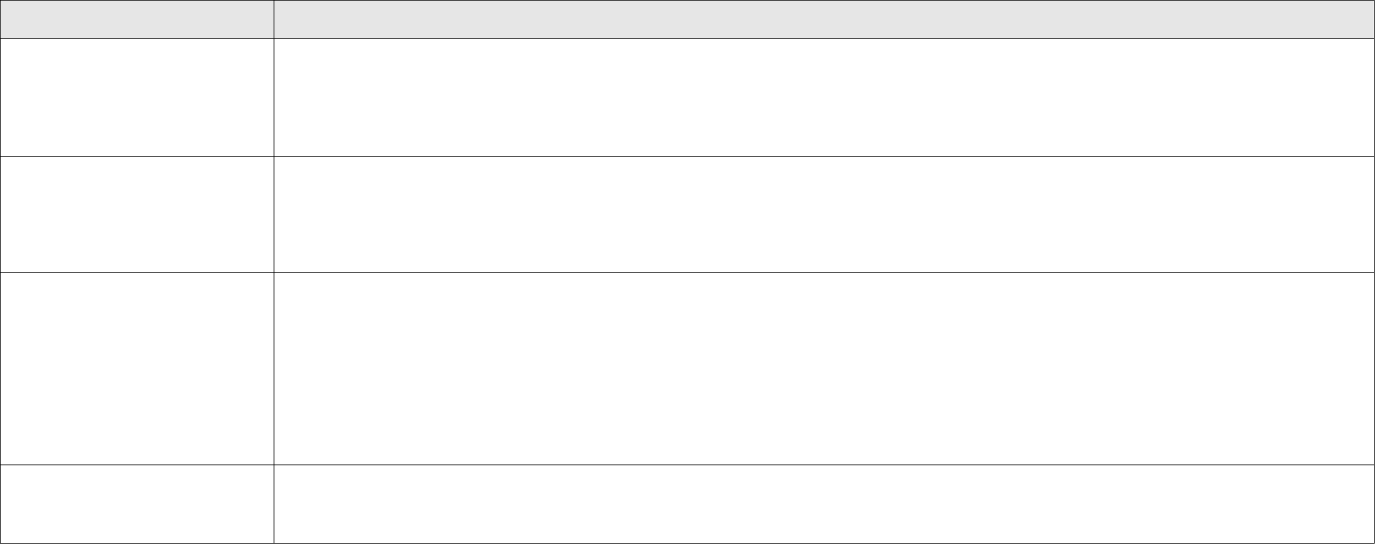 Технологии: личностно-ориентированные, здоровьесберегающие коррекционно- развивающие технологии, коррекционно-адаптивные, информационно-компьютерные.Методические рекомендации:Для формирования планирующей и регулирующей функций речи используется алгоритм последовательности логопедического занятия, который в виде плана-схемы располагается перед ребѐнком и используется для оречевления содержания этапов занятия (как форма целеполагания).Биоэнергопластика (содружественные движения пальцев и кистей рук с артикуляционными упражнениями по методике А.В.Ястребовой) проводится с использованием зеркала и артикуляционно-пальчикового игротренинга «Сказка про язычок».Дыхательная гимнастика проводится в следующей последовательности:дифференциация ротового и носового дыхания; выработка сильной воздушной струи; выработка правильно направленной воздушной струи.Логоритмические   упражнения      проводятся   с   использованием   стихотворений.Отхлопывание ритмического рисунка проводится по кругу с усложнением.Для формирования регулирующей функции речи и развития связного высказывания желательна на начальных этапах работы комментирующая речь логопеда, в дальнейшем эту функцию можно предложить учащейся.На занятия приветствуется присутствие родителей, которые наблюдают за правильностью выполнения ребенком заданий, требованиями к выполнению заданий.Особенности проведения занятий:Формирование навыков звукового анализа и синтеза, а также обучение грамоте проводится только на правильно произносимых звуках и словах, в противном случае невозможно обеспечить точную и прочную связь между звуком и буквой. Однако знакомство с буквами следует начинать по мере введения в речь соответствующих звуков, не дожидаясь коррекции недостатков произношения в целом.Применение	различной	символики	(схемы,	слоговые	«домики»)	повышает эффективность звукослоговой аналитической деятельности, а также контроль за усвоением соответствующих знаний.Предлагаемая последовательность знакомства с буквами (вслед за учителем) обеспечивает формирование навыка слитного послогового чтения: сочетание гласных букв, обратные слоги, прямые слоги с длительно произносимыми согласными звуками, односложные слова и т.п.Называние согласных букв коротко, без добавления гласных (не эм, тэ, ша, а так, как в конце слов комаР, малыШ).Лексический материал для звукового анализа и синтеза подобран с учетом соответствия написания и произношения.Система обучения с речевыми недостатками содержит ряд этапов, содержание которых отличаются по сложности постепенному ее нарастанию.Во время	каждого занятия обязательно проводится динамическая пауза. Занятия проходят либо в игровой форме, либо с использованием игровых упражнений.Программа коррекционной работы педагога-психологаПсихологическая помощь является одной из составных частей комплексного психолого-медико-педагогического и социального сопровождения школьников снарушениями опорно-двигательного аппарата. Индивидуальная психологическая коррекция является одним из важных звеньев в системе психологической помощи учащимся с НОДА вариант 6.2. различной степени тяжести.Большая роль в отклонениях психического развития учащихся с НОДА вариант 6.2. принадлежит двигательным, речевым и сенсорным нарушениям.Двигательные нарушения:Ограничение в предметно-практической деятельности;Недостаточное развитие предметного восприятия;Затруднение манипуляции предметами и их восприятия на ощупь.Цель программы: создание условий для оптимизации психического и физического развития учащихся с НОДА вариант 6.2.Задачи:Выявление особых образовательных потребностей учащихся с НОДА вариант 6.2.Осуществление индивидуальной психолого-педагогической помощи учащимся с НОДА вариант 6.2.Развитие познавательных процессов: восприятия, памяти, мыслительных операций, коррекция внимания, развитие пространственно-временных представлений, общей и мелкой моторики.Оказание консультативной и методической помощи родителям и педагогам, осуществляющим учебно-воспитательную функцию учащихся с НОДА вариант 6.2.Отслеживание динамики развития учащихся с НОДА вариант 6.2.Работа с родителями:В	программе	предусмотрены	не	только	совместные	детско-родительскиеконсультации, но и в течение всего периода проводится работа с родителями посредством психодиагностических методик, домашних заданий и последующим обсуждением с целью:Повышения общей сензитивности к ребенку, его проблемам.Расширение возможностей понимания родителями своего ребенка, улучшение рефлексии, родительских взаимоотношений с ребенком.Активизации коммуникаций в семье.Работа с педагогами:1. Повышение компетентности при работе с учащимися с НОДА вариант 6.2. 2. Методические рекомендации по разработке интегрированных уроков.3. Умение пользоваться простыми диагностическими методиками и применение мотивационных игр и упражнений.Работа с учащимися с НОДА вариант 6.2:Развитие	интеллектуальных	способностей	через	специально	организованные занятия.Оптимизация учебной деятельности ребенка с ОВЗ посредством сопровождения.Снижение	уровня	стресса	и	психоэмоционального	напряжения   с	помощью психотерапевтических методов.Формирование УУД:Данная программа позволяет формировать следующие универсальные учебные действия (УУД):Личностные – понимает значение и смысл обучения в образовательном учреждении; обладает знанием моральных норм, умеет соотносить поступки и события с принятыми этическими принципами, выделяет нравственный аспект поведения; ориентирован в социальных ролях и межличностных отношениях.Регулятивные	–	принимает		и	сохраняет	учебную	задачу;	планирует	(в сотрудничестве	с	педагогом	или	самостоятельно)		необходимые	действия,	операции, составляет их последовательность и действует намеченному плану, извлекает необходимую информацию из текста.Познавательные – осознает познавательную задачу; слушает, извлекая нужную информацию, самостоятельно находит ее в раздаточных материалах; выполняет учебно- познавательные действия в материализованной и умственной форме; осуществляет для решения	учебных	задач	операции	анализа,	синтеза,	сравнения,	классификации; устанавливает причинно-следственные связи, делает обобщения, выводы; ищет и выделяет необходимую информацию; формулирует проблему поискового характера; самостоятельно строит осознанное устное и письменное речевое высказывание, выдвигает гипотезы и обосновывает их, доказывает свою точку зрения.Коммуникативные – формулирует собственные мысли, высказывает и обосновывает свою точку зрения; владеет монологической и диалогической формами речи, понятные для партнера; умеет слушать и вступать в диалог; умеет задавать вопросы; умеет точно выражать свои мысли, позитивно относится к процессу общения; осуществляет взаимоконтроль и взаимопомощь; умеет ориентироваться на позицию партнера в общении и взаимодействии; реалистично строит свои взаимоотношения со взрослыми.Средствами формирования УУД служат развивающие игры, психогимнастические упражнения, эмоционально-символические и релаксационные методы.Оценка эффективности программы осуществляется с помощью диагностических методик, наблюдения, собеседований с родителями и педагогами.Материалы и оборудование: тетради, ручки, цветные карандаши, краска, кисточки, пластилин, пальчиковые куклы, цветной картон, клей, ножницы, аудио записи тихой, спокойной и подвижной музыки.Объем программы рассчитан на первый год обучения. Занятия проводятся 1-2 раза в неделю, продолжительностью 30-35 минут.Каждое занятие состоит из 3-х частей: вводной, основной и заключительной. Всезанятия имеют гибкую структуру, разработанную с учетом возрастных особенностей учащихся и степени выраженности дефекта. Формы работы определяются целями занятий, для которых характерно сочетание как традиционных приемов и методов, так и инновационных технологий. Настроение учащихся с НОДА вариант 6.2., их психологическое состояние в конкретные моменты могут стать причиной варьирования методов, приемов и структуры занятий.Форма оценивания знаний учащихся с НОДА вариант 6.2. – безотметочная.Формы контроля – психологическая диагностика. Важным аспектом реализации программы является проведение психодиагностических исследований с целью получения информации	о	динамике	психического	развития	детей		и	планирования	дальнейшей сопровождающей			работы,			выработки		рекомендаций	по		оптимизации		учебно- воспитательного		процесса,		оценки	эффективности		коррекционно-развивающей	работы. Комплексное психодиагностическое обследование необходимо проводить два раза в год с использованием диагностического минимума.Планируемые результаты программы:развитие познавательной активности учащихся;развитие общеинтеллектуальных умений, приемов анализа, сравнения, обобщения, навыков группировки и классификации;нормализация учебной деятельности, формирование умения ориентироваться в задании, воспитание самоконтроля и самооценки;развитие словарного запаса, устной монологической речи учащихся в единстве с обогащением знаниями и представлениями об окружающем мире;психокоррекция поведения ребенка;социальная профилактика, формирование навыков общения, правильного поведения учащихся с НОДА вариант 6.2.Программа внеурочной деятельности соответствует ООП НООПлан внеурочной деятельностиОрганизационный разделУчебный план начального общего образования по АООП НОО с НОДА (вариант 6.2.)Учебный план начального общего образования обучающихся с НОДА (далее – учебный план) определяет общий объем нагрузки, максимальный объѐм аудиторной нагрузки, состав и структуру   обязательных	предметных	областей,	курсов	коррекционно-развивающей области, внеурочной деятельности, в том числе распределяет учебное время, отводимое на их освоение по классам и учебным предметам, а также формы промежуточной аттестации.Учебный план соответствует действующему законодательству Российской Федерации в области образования и обеспечивает выполнение гигиенических требований к режиму образовательного процесса, установленных санитарно-эпидемиологическими требованиями к условиям и организации обучения и воспитания в организациях, осуществляющих образовательную деятельность по адаптированным основным общеобразовательным программам для обучающихся с ОВЗ 2.4.2.3286-15 (далее – СанПиН ОВЗ), утвержденных постановлением Главного государственного санитарного врача Российской Федерации от 10 июля 2015 года № 26.Учебный план сформирован в соответствии с:Федеральным Законом от 29 декабря 2012 года №273-ФЗ «Об образовании в Российской Федерации» (с изменениями и дополнениями);Федеральным государственным образовательным стандартом начального общего образования обучающихся с ограниченными возможностями здоровья (далее – ФГОС НОО обучающихся с ОВЗ), утвержденным приказом Министерства образования и науки Российской Федерации от19 декабря 2014 года № 1598;Порядком организации и осуществления образовательной деятельности по основным общеобразовательным программам – образовательным программам начального общего, основного общего и среднего общего образования, утвержденным приказом Министерства образования и науки Российской Федерации от 30 августа 2013 года № 1015;Законом РФ «О социальной защите инвалидов в РФ» № 181-ФЗ от 24.11.1995 г. (в ред. от 01.06.2017);Законом РФ «Об основных гарантиях прав ребенка в РФ» № 124-Ф3 от 24.07.98 (в ред. от 28.12.2016 г.);Конвенцией о правах ребенка (резолюция 44/25 Генеральной Ассамблеи ООН 20.11.1989 г.);Порядком организации и осуществления образовательной деятельности по основным общеобразовательным программам – образовательным программам начального общего,основного общего и среднего общего образования, утвержденным приказом Министерства образования и науки Российской Федерации от 30 августа 2013 года № 1015;письмом Министерства образования и науки РФ от 11 марта 2016 г. N ВК-452/07 «О введении ФГОС ОВЗ»;письмом   Департамента государственной      политики       в        сфере общегообразования Министерства образования и науки РФ от 25 мая 2015 г. №08-761 «Об изучении предметных областей: «Основы религиозных культур и светской этики», «Основы духовно- нравственной культуры народов России»;письмом Департамента государственной политики в сфере общего образования Министерства образования и науки РФ от 20 февраля 2017 года № 07-818 «О направленииметодических рекомендаций по вопросам организации образования в рамках внедрения ФГОС ОВЗ»;Адаптированная основная общеобразовательная   программа   начального   общего образования детей с НОДА может включать как один, так и несколько учебных планов.Формы организации образовательного процесса, чередование учебной и внеурочной деятельности в рамках реализации адаптированной основной общеобразовательной программы начального общего образования детей с НОДА определяет образовательная организация.Учебный план состоит из двух частей – обязательной части и части, формируемой участниками образовательных отношений.Обязательная часть учебного плана включает те же обязательные предметные области и учебные предметы учебного плана, которые реализуются в образовательной организации.Обязательная часть учебного плана отражает содержание образования, которое обеспечивает достижение важнейших целей современного начального образования:формирование	гражданской	идентичности	обучающихся,	приобщение	их	к общекультурным, национальным и этнокультурным ценностям;готовность обучающихся к продолжению образования на последующих ступенях основного общего образования, их приобщение к информационным технологиям;формирование	здорового	образа	жизни,	элементарных	правил	поведения	в экстремальных ситуациях;личностное развитие обучающегося в соответствии с его индивидуальностью.Общие характеристики, направления, цели и практические задачи учебных предметов, курсов, предусмотренных требованиями Стандарта к структуре адаптированной основной общеобразовательной программы начального общего образования для обучающихся с НОДА, приведены в разделе «Рабочие программы учебных предметов» адаптированной основной образовательной программы начального общего образования.В целях обеспечения индивидуальных потребностей обучающихся часть учебного плана, формируемая участниками образовательного процесса, предусматривает:учебные занятия, обеспечивающие удовлетворение особых образовательных потребностей детей с НОДА и необходимую коррекцию недостатков в психическом и/или физическом развитии;учебные занятия для факультативного изучения отдельных учебных предметов;учебные занятия, обеспечивающие различные интересы обучающихся с НОДА, в том числе этнокультурные (например: история и культура родного края, этика, музыкальные занятия и др.).Коррекционно-развивающая область учебного плана реализуется через учебные предметы, включающие в себя систему фронтальных и индивидуальных занятий с обучающимися.В часть, формируемую участниками образовательных отношений, входит и внеурочная деятельность. В соответствии с требованиями Стандарта внеурочная деятельность организуется по направлениям развития личности (духовно-нравственное, социальное, общеинтеллектуальное, общекультурное, адаптивно - спортивное).Организация	занятий	по	направлениям	внеурочной	деятельности		является неотъемлемой	частью	образовательной	деятельности	в	образовательной	организации. Образовательная организация предоставляют обучающимся возможность выбора широкогоспектра занятий, направленных на их развитие. Одно из направлений внеурочной деятельности – проведение коррекционно-развивающих занятий, которые являются обязательными для обучающихся с НОДА. Чередование учебной и внеурочной деятельности в рамках реализации адаптированной основной общеобразовательной программы начального общего образования определяет образовательная организация. Время, отведѐнное на внеурочную деятельность, не учитывается при определении максимально допустимой недельной нагрузки обучающихся, но учитывается при определении объѐмов финансирования, направляемых на реализацию основной образовательной программы.Режим работы: 5-дневная учебная неделя. Продолжительность учебного года на уровне начального общего образования составляет 34 недели, в подготовительных и 1 классах – 33 недели. Продолжительность каникул в течение учебного года составляет не менее 30 календарных дней, летом – не менее 8 недель.Для обучающихся в подготовительных и 1 классах устанавливаются в течение года дополнительные	недельные	каникулы.	Продолжительность	урока	составляет:	в подготовительных и 1 классах – 35 минут; во 2-4 классах – 40 минут.Образовательная нагрузка равномерно распределена в течение учебной недели, при этом объем максимально допустимой нагрузки в течение дня составляет:для обучающихся подготовительных и первых классов – не более 4 уроков, и один день в неделю – не более 5 уроков с учетом урока физической культуры;для обучающихся вторых – четвертых классов – не более 5 уроков.Объем домашних заданий (по всем предметам): во 2-3-х классах – 1,5 ч., в 4-х – 2 ч.Обучение в подготовительных и первых классах осуществляется с соблюдением следующих дополнительных требований:учебные занятия проводятся по 5-дневной учебной неделе и только в первую смену;обучение проводится без балльного оценивания знаний обучающихся и домашних заданий;дополнительные недельные каникулы в середине третьей четверти при традиционном режиме обучения.Предметы (курсы) коррекционно-развивающей направленности (индивидуальные и групповые занятия по логопедии, психологической коррекции, двигательной коррекции. Чем сложнее дефект развития, тем более необходимы данные коррекционно-развивающие занятия.Коррекционная работа осуществляется в рамках целостного подхода к воспитанию и развитию ребенка. Исходным принципом для определения целей и задач коррекции, а также способов их решения является принцип единства диагностики и коррекции развития. Важно и создание условий, в максимальной степени способствующих развитию ребенка.Группы могут комплектоваться с учетом однородности и выраженности речевых, двигательных и других нарушений. Наполняемость групп – до 5-10 учащихся.Продолжительность групповых и индивидуальных занятий до 25 минут.Коррекционно-компенсаторный		подход	реализуется		всеми		участниками образовательного процесса. Ведущими специалистами при этом являются врачи, учителя АФК и инструкторы ЛФК, педагоги-психологи, учителя-логопеды, учителя-дефектологи, которые осуществляют  диагностику, определяют программу коррекции развития ребенка и проводят	коррекционные	занятия.	Кроме	того,		специалисты	дают	рекомендации	по включению коррекционных компонентов во все формы образовательного процесса.Коррекционно-развивающая	область	представлена	курсами,	направленными	на развитие ощущений, ориентировки в пространстве.В области «Физическая культура» в учебном плане должен быть предмет «Адаптивная физическая культура» (АФК). В случае необходимости целесообразно предусмотреть деление класса на подгруппы, так как в одном классе могут обучаться как дети с тяжелыми двигательными нарушениями, так и самостоятельно передвигающиеся (в том числе при помощи различных опор). Допустимы замены групповых занятий АФК индивидуальными занятиями для детей с тяжелыми двигательными нарушениями. Учитель АФК в таком случае может эффективно работать по коррекции индивидуального двигательного дефекта.В учебный план 4 класса включен учебный предмет «Основы религиозных культур исветской этики» (ОРКСЭ), 1 час в неделю (всего 34 часа). Целью учебного предмета ОРКСЭ является формирование у обучающегося мотиваций к осознанному нравственному поведению, основанному на знании и уважении культурных и религиозных традиций народов России, а также к диалогу с представителями других культур и мировоззрений. Учебный предмет является светским. Выбор модуля, изучаемого в рамках учебного предмета ОРКСЭ, осуществляется родителями (законными представителями) обучающихся. Выбор фиксируется протоколами родительских собраний и письменными заявлениями родителей. На основании произведенного выбора формируются учебные группы вне зависимости от количества обучающихся в каждой группе. Возможно формирование учебных групп из обучающихся нескольких классов или формирование учебных групп из обучающихся нескольких общеобразовательных организаций в рамках сетевого взаимодействия.В классах для детей с НОДА предлагается вести со 2 класса только 1 час иностранного языка, т.к. двигательные нарушения разной степени выраженности и задержка психического развития, осложненные дизартрическими нарушениями, ОНР, нарушениями зрения и/или слуха затрудняют освоение основ иностранного языка. Иностранный язык может изучаться в игровой форме, как развивающий языковые возможности обучающихся.Решение об изучении учебного предмета «Иностранный язык» принимается образовательной организацией исходя из психофизических особенностей обучающихся с нарушением опорно-двигательного аппарата и задержкой психического развития. В случае исключения данного предмета из учебного плана, освободившийся час может быть добавлен на изучение какого-либо предмета из обязательной части учебного плана.При наличии запросов участников образовательных отношений и отсутствии указанного предмета в учебном плане образовательная организация предоставляет обучающимся возможность изучать иностранный язык факультативно или в рамках внеурочной деятельности.Освоение программы сопровождается промежуточной аттестацией обучающихся. В подготовительных и первых классах обучение проводится без балльного оценивания знаний обучающихся и домашних заданий; формой проведения промежуточной аттестации обучающихся по всем предметам учебного плана 2 – 4 классов является выведение годовых отметок успеваемости на основе четвертных отметок успеваемости, выставленных обучающимся	в течение соответствующего учебного года. Порядок проведения промежуточной аттестации регулируется Положением об осуществлении текущего контроля успеваемости и проведении промежуточной аттестации учащихся, их переводе в следующий класс в МБОУ Игринская СОШ №4,Обучающийся,	осваивающий	вариант	6.2,	имеет	право	на	прохождение текущей, промежуточной и государственной итоговой аттестации в иных формах.Выбор	форм	и		вариантов	проведения	занятий	зависят		от	особенностей психофизического	развития	и возможностей	обучающихся;		сложности		структуры	их дефекта;	особенностей	эмоционально-волевой		сферы;	характера	течения	заболевания; рекомендаций лечебно-профилактического учреждения, психолого-медико-педагогического консилиума.Учебный план АООП НОО для обучающихся с НОДА (вариант 6.2)Годовое количество часов рассчитано с учетом календарного учебного графика МБОУ Игринская СОШ №4 подготовительный и 1 классы - 33 недели, 2-3 классы - 34 недели.Система условий реализации адаптированной основной общеобразовательной программы начального общего образованияКадровые условияШкола укомплектована кадрами, имеющими необходимую квалификацию для решения задач, определѐнных основной образовательной программой образовательного учреждения, способными к инновационной профессиональной деятельности.Основой для разработки должностных инструкций, содержащих конкретный перечень должностных		обязанностей   работников,   с   учѐтом   особенностей	организации труда и управления, а также прав, ответственности и компетентности работников образовательного учреждения	служат	квалификационные	характеристики,	представленные		в	Едином квалификационном справочнике должностей руководителей, специалистов и служащих (раздел	«Квалификационные	характеристики	должностей		работников	образования»). Образовательное учреждение укомплектовано медицинскими работниками, работниками пищеблока, вспомогательным персоналом.Кадровое обеспечениеВажным моментом реализации программы коррекционной работы является кадровое обеспечение. Коррекционная работа осуществляется специалистами соответствующей квалификации, имеющими специальное образование, и   педагогами,   прошедшими курсовую или другие виды профессиональной подготовки.Педагоги	проходят	повышение		квалификации		по	вопросам		образования		детей	с ограниченными	возможностями	здоровья.		Педагогические		работники	имеют	чѐткое представление об особенностях психического и (или) физического развития детей с ограниченными	возможностями	здоровья,	о	методиках	и		технологиях	организации образовательного и реабилитационного процесса.Психолого-педагогическое обеспечениеобеспечение дифференцированных условий в соответствии с рекомендациями психолого-медико-педагогической комиссии;обеспечение психолого-педагогических условий;обеспечение специализированных условий;обеспечение здоровьесберегающих условий;обеспечение участия всех детей с ОВЗ в проведении воспитательных, культурно- развлекательных, спортивно-оздоровительных и иных досуговых мероприятиях;Программно-методическое обеспечениеиндивидуальный учебный план и индивидуальная образовательная программа;рабочие программы по общеобразовательным предметам;рабочие	программы	учебных	курсов	дополнительного	образования; коррекционно-развивающие программы;программы коррекционной работы специалистов;диагностический инструментарий: Программы диагностик: «Готовность к обучению», «Адаптация первоклассников», «Диагностика мотивационной и личностной сферы учащихся» и др.Реализуемая	система	непрерывного	профессионального	развития	и		повышения квалификации	 педагогических работников  в МБОУ СОШ №2 создана система методической работы, обеспечивающая сопровождение деятельности педагогов на всех этапах реализации требований стандарта.Повышение профессиональных компетенций педагогических работников в условиях ОО осуществляется в соответствии с годовым планом работы школы.Подведение итогов и обсуждение результатов мероприятий осуществляются в разных формах: совещания при директоре, заседания педагогического советов, методических объединений в виде решений педагогического совета, приказов, инструкций, рекомендаций и т.д.В	школе созданы	условия	для ведения		постоянной	методической поддержки, получения		оперативных		консультаций	по	вопросам	реализации	АООП	НОО,использования инновационного опыта других образовательных организаций, проведения комплексных мониторинговых исследований результатов образовательного процесса и эффективности инноваций.Программа методической работы с педагогами, начинающими реализацию ФГОСНОО с ОВЗОдним из условий готовности школы к введению ФГОС НОО с ОВЗ является создание системы методической работы, обеспечивающей сопровождение деятельности педагогов на всех этапах реализации требований ФГОС НОО с ОВЗ.Цель методической работы:Целью методической работы в школе является повышение уровня профессиональной культуры педагогов и педагогического мастерства для сохранения стабильно положительных результатов в обучении и воспитании учащихся, переходящих на ФГОС с ОВЗ.Задачи методической работы:осмысление социального заказа, важнейших требований общества к школе, уяснение ориентиров образовательной политики, конкретных программно-методических требований, приказов и инструкций вышестоящих органов образования, их своевременное и правильное доведение до каждого работника (результатом осуществления этой функции должно стать точное понимание всеми учителями своих обязанностей в современных условиях);внедрение достижений и рекомендаций психолого-педагогических наук;распространение за рамки школы лучшего опыта, созданного в педагогическом коллективе;сплочение	педагогического	коллектива,	превращение	его	в	коллектив единомышленников, выработка общих позиций по проблемам внедрения ФГОС НОО с ОВЗ;анализ образовательной деятельности освоения ФГОС НОО с ОВЗ, выявление уровня достижения требуемых результатов обучения и воспитания;предупреждение	и	преодоление	недостатков	и		затруднений	в	педагогической деятельности	учителей,		воспитателей		и	педагогов	дополнительного		образования, участвующих в реализации ФГОС НОО с ОВЗ;стимулирование массового педагогического творчества и инициативы учителей;приобщение коллектива к научно-исследовательской работе по проблемам внедрения ФГОС НОО с ОВЗ в практику работы школы, к участию в целенаправленной организации нового опыта.Формы методической работы:Методическая работа в школе осуществляется в следующих формах:методические объединения (ШМО);семинары, конференции;внутрикорпоративное обучение;наставничество;подготовка к участию в конкурсах педагогического мастерства;консультирование.Содержание методической работы в контексте внедрения ФГОС НОО с ОВЗ:разработка методических рекомендаций по переходу на ФГОС НОО с ОВЗ, использованию новых для педагогов материалов;проведение тематических педагогических советов;проведение тематических заседаний методических объединений;разработка   адаптированных   учебных    программ,    программ    коррекционных курсов, рабочих программ, учебно-методических комплексов, обеспечивающих реализацию ФГОС НОО с ОВЗ;организация и проведение мастер-классов, семинаров-практикумов;создание    программ,    моделей    и    других    инновационных     продуктов, являющихся обобщением педагогического опыта учителей и воспитателей, работающих по ФГОС НОО с ОВЗ;оказание помощи молодым специалистам, начинающим внедрение ФГОС НОО с ОВЗ;изучение информационных запросов педагогических кадров;создание банков методических материалов;консультирование;экспертиза результатов педагогической деятельности;организация курсовой подготовки;консультирование руководителей ШМО по организации планирования работы с педагогами;изучение учебных программ и нормативных документов по обновлению содержания образования;разработка методических рекомендаций по реализации содержания ФГОС НОО с ОВЗ;разработка диагностических материалов по предметам.Принципы организации методической работы:современности (соответствие процессам, происходящим в государстве, обществе, образовательной и социальных сферах);согласованности;системности;дифференциации;индивидуализации;научностиНаправления методической работы:Нормативно-правовоеОрганизационно-методическоеИнформационно-аналитическоеКонсультативно-методическое          Ожидаемый результат повышения квалификации — профессиональная готовность работников образования к реализации ФГОС:обеспечение оптимального вхождения работников образования в систему ценностей современного образования;принятие 100% работников идеологии ФГОС НОО с ОВЗ;освоение 100% работников новой системы требований к структуре основной образовательной программы, результатам еѐ освоения и условиям реализации, а также системы оценки итогов образовательной деятельности учащихся;овладение 100% работников учебно-методическими и информационно-методическими ресурсами, необходимыми для успешного решения задач ФГОС НОО с ОВЗ.При необходимости управленческий аппарат МБОУ Игринская СОШ №4 использует сетевые формы реализации программы коррекционной работы, которые позволят привлечь специалистов других организаций к работе с обучающимися с ОВЗ для удовлетворения их особых образовательных потребностей.Материально-техническое обеспечениекабинет педагога-психолога;кабинет социального педагога;кабинет учителя-логопеда;медицинский кабинет;столовая;библиотека;Информационное обеспечениеСайт школы          Механизмы реализации программывзаимодействие	специалистов	образовательной	организации,	обеспечивающее системное сопровождение детей с ОВЗ;социальное партнѐрство;психолого-медико-педагогическое сопровождение школьников, имеющих проблемы в обученииВзаимодействие специалистов образовательной организации, обеспечивающее системное сопровождение детей с ОВЗОдним из основных механизмов реализации коррекционной работы является оптимально выстроенное взаимодействие специалистов образовательной организации, обеспечивающее системное сопровождение детей с ОВЗ специалистами различного профиля в образовательном процессе. Такое взаимодействие включает:комплексность в определении и решении проблем ребѐнка, предоставлении ему квалифицированной помощи специалистов разного профиля;многоаспектный анализ личностного и познавательного развития ребѐнка;составление комплексных индивидуальных программ общего развития и коррекции отдельных сторон учебно-познавательной, речевой, эмоциональной- волевой и личностной сфер ребѐнка.Социальное партнѐрствоСоциальное	партнѐрство,	предполагает	профессиональное	взаимодействие образовательного учреждения с внешними ресурсами (организациями различных ведомств, общественными организациями и другими институтами общества).Социальное партнѐрство включает:сотрудничество с Управлением соц. защиты населения,отделом опеки и попечительства, вовлечение волонтеров в решение проблем детей- инвалидов);взаимодействие со специалистами ТПМПК, МСЭ, КДН;сотрудничество с родительской общественностью.Финансовые условияФинансовое обеспечение реализации ООП НОО как обязательной части, так и части, формируемой участниками образовательного процесса, финансируется за счет бюджетных средств в объеме установленных нормативов подушевого финансирования. Объѐм действующих расходных обязательств отражается в задании учредителя по оказанию государственных (муниципальных) образовательных услуг в соответствии с требованиями федеральных государственных образовательных стандартов общего образования.Финансово-экономическое обеспечение образования лиц с ОВЗ опирается на п.2 ст. 99 ФЗ «Об образовании в Российской Федерации».Согласно п.2 ст. 99 ФЗ «Об образовании в Российской Федерации» нормативные затраты на оказание государственной или муниципальной услуги в сфере образования определяются по каждому уровню образования в соответствии с федеральными государственными образовательными стандартами, по каждому виду и направленности (профилю) образовательных программ с учетом форм обучения, типа образовательной организации, сетевой формы реализации образовательных программ, образовательных технологий, специальных условий получения образования обучающимися с ОВЗ.   Материально-технические условия реализации АООП НОО для обучающихся с НОДА 6.2.Материально-технические условия обеспечиваются:соблюдением санитарно-гигиенических требований;наличием	современных	специальных	оборудованных	кабинетов,	включающих наличие	у	учителя	персонального	компьютера,	имеющего		выход	в		Интернет, мультимедийного оборудования, специальной мебели, ноутбуков и других асситивных средств для обучающихся с НОДА.предоставлением возможности для беспрепятственного доступа обучающихся с НОДА ко всем объектам инфраструктуры школы.наличием библиотеки с читальным залом, компьютерами и мультимедийным оборудованием, МФУ с возможностью увеличения шрифта, выходом в Интернет.наличием	учебных	кабинетов,	оснащенных	персональными	компьютерами, имеющим выход в Интернет, принтерами или МФУ;наличием компьютерного класса, имеющего выход в Интернет, педагогические программные средства; использование в образовательной деятельности интерактивных технологий – работу обучающихся с НОДА в компьютерных системах.В МБОУ СОШ №2, осуществляющей реализацию АООП НОО с ОВЗ и программы   коррекционной работы для обучающихся с		НОДА,	созданы		условия	для функционирования современной информационно-образовательной среды, включающей электронные информационные ресурсы,				электронные		образовательные	ресурсы, совокупность информационных		технологий,	телекоммуникационных			технологий, соответствующих технических	средств	и		технологий	(в			том	числе,	флеш-тренажеров, инструментов Wiki, цифровых видео материалов и др.), обеспечивающих достижение каждым обучающимся с НОДА максимально возможных для него результатов обучения.Материально-технические	условия		реализации		программы		обеспечивают возможность	достижения	обучающимися	установленных	Стандартом	требований	к результатам освоения основной образовательной программы начального общего образования детей с НОДА и соответствуют действующим санитарным и противопожарным нормам, нормам охраны труда работников и учащихся образовательного учреждения, нормам охраны труда и	электробезопасности. Школа самостоятельно за счет выделяемых бюджетных средств и привлеченных в установленном порядке дополнительных финансовых средств обеспечивает		оснащение	образовательного		процесса	на		уровне	начального	общего образования.Предусматривается материально-техническая поддержка, в том числе сетевая, процесса координации и взаимодействия специалистов разного профиля, вовлечѐнных в процесс образования, родителей (законных представителей) ребенка с НОДА.Информационное обеспечение включает необходимую нормативно-правовую базу образования детей с НОДА и характеристики предполагаемых информационных связей участников образовательного процесса.Информационное обеспечение реализации АООПВ школе создана открытая педагогическая система, сформированная на основе разнообразных информационных  образовательных  ресурсов,  современных  информационно-телекоммуникационных  средств  и  педагогических  технологий,  направленная  на  формирование творческой,  социально  активной  личности,  а  также  на  повышение  компетентности  участников образовательного  процесса  в  решении  учебно-познавательных  и  профессиональных  задач  с применением информационно-коммуникационных технологий.Создание в МБОУ «СОШ №2» информационно-образовательной среды,соответствующей требованиям СтандартаНеобходимое для использования ИКТ оборудование отвечает современным требованиям и обеспечивать использование ИКТ:— в учебной деятельности;— во внеурочной деятельности;— в исследовательской и проектной деятельности;— при измерении, контроле и оценке результатов образования;— в делопроизводстве школы.Учебно-методическое и информационное оснащение образовательного процесса обеспечивает возможность:реализации индивидуальных образовательных планов обучающихся, осуществления их самостоятельной образовательной деятельности;дистанционного взаимодействия всех участников образовательного процесса, в том числе дистанционного образования детей с ОВЗ на дому;ввода русского и иноязычного текста, распознавания сканированного текста; создания текста на основе расшифровки аудиозаписи; использования средств орфографического и синтаксического контроля русского текста и текста на иностранном языке; редактирования и структурирования текста средствами текстового редактора;записи и обработки изображения и звука при фиксации явлений в природе и обществе, хода образовательного процесса; переноса информации с нецифровых носителей в цифровую среду;создания и использования диаграмм различных видов;организации сообщения в виде линейного или включающего ссылки сопровождения выступления, сообщения для самостоятельного просмотра, в том числе видеомонтажа и озвучивания видеосообщений;выступления с аудио-, видео- и графическим экранным сопровождением;вывода информации на бумагу;информационного подключения к локальной сети и глобальной сети Интернет, входа в информационную среду МБОУ «СОШ №2», в том числе через Интернет;поиска и получения информации;использования источников информации на бумажных и цифровых носителях (в том числе в справочниках, словарях, поисковых системах);использования носимых аудиовидеоустройств для учебной деятельности на уроке и вне урока;общения в Интернете, взаимодействия в социальных группах и сетях, участия в форумах, групповой работы над сообщениями;создания и заполнения баз данных, в том числе определителей; наглядного представления и анализа данных;включения обучающихся в проектную и учебно-исследовательскую деятельность, проведения наблюдений и экспериментов, в том числе с использованием: учебного лабораторного оборудования, цифрового (электронного) и традиционного измерения;проектирования и конструирования;занятий по изучению правил дорожного движения с использованием игр, оборудования, а также компьютерных тренажёров;размещения продуктов познавательной, учебно-исследовательской и проектной деятельности обучающихся в информационно-образовательной среде школы;проектирования и организации индивидуальной и групповой деятельности, организации своего времени с использованием ИКТ; планирования учебного процесса, фиксирования его реализации в целом и отдельных этапов (выступлений, дискуссий, экспериментов);обеспечения доступа в библиотеке школы к информационным ресурсам Интернета, учебной и художественной литературе, коллекциям медиаресурсов на электронных носителях, множительной технике для тиражирования учебных и методических тексто-графических и аудиовидеоматериалов, результатов творческой, научно-исследовательской и проектной деятельности обучающихся;проведения массовых мероприятий, собраний, представлений; досуга и общения обучающихся с возможностью для массового просмотра кино- и видеоматериалов, организации сценической работы, театрализованных представлений, обеспеченных озвучиванием, освещением и мультимедиасопровождением.ПРИНЯТА:на заседании педагогического совета Протокол № 1от 26.08.2021г.УТВЕРЖДЕНАприказом МБОУ " СОШ №2"от  28.08.2021 № 67МетодыИспользуемые приемыСловесныеИнструктаж, беседа, рассказ, дидактическая игра, игровое упражнение,декларирование,	загадывание	загадок,	показ	образца,	пояснение, объяснение, педагогическая оценка, прослушивание, чтение.НаглядныеИллюстрация,	показ	образца	задания	или	способа	действия, рассматривание, просмотр, прослушивание, наблюдение, демонстрация идр.ПрактическиеРисование, моделирование, выкладывание различных схем, отхлопывание и отстукивание ритмического рисунка, письмо, чтение, раскладывание картинок, придумывание и подбор слов, прослушивание, упражнение, тест-упражнение, игры, компьютерная игра или программа идр.Проблемно- поисковыеСоздание проблемной ситуации, ситуации успеха, выполнение творческих заданий, поощрение.НаправленияОбразовательные и воспитательные программы, курсы,модулиКоличество часов в неделюКоличество часов в неделюКоличество часов в неделюКоличество часов в неделюОсновной исполнительНаправленияОбразовательные и воспитательные программы, курсы,модули1класс (доп.)1класс2класс3класс4классОсновной исполнительАдаптивно- оздоровительноеПрограмма формирования экологическойкультуры, здорового и безопасного образажизни11111Классный руководитель*, учитель**,педагог-психолог*, педагогдополнительного образования***Адаптивно- оздоровительноеСпартакиада (школьные, районные, респ. спортивныемероприятия, дниздоровья)0,50,50,50,50,5Учитель**,  классный руководитель*Обще- интеллектуальноешкольные, районные, респ. предметные олимпиады, интеллектуальныеконкурсы0,50,50,50,50,5Учитель**Духовно- нравственноеПрограмма духовно- нравственного развития и воспитания (общешкольные мероприятия,праздники)11111Классный руководитель* педагог- организатор*, педагогдополнительного образования***ОбщекультурноеКалендарь образовательных событий (мероприятия, посвященные памятным датам)0,50,50,50,50,5Классный руководитель* Педагог- организатор*, педагогдополнительного образования***ОбщекультурноеОбразовательные экскурсии0,50,50,50,50,5Классный руководитель*, воспитатель ГПД*,учитель**СоциальноеКурс «Личная безопасность»(классные часы, инструктажи)0,50,50,50,50,5Классный руководитель*СоциальноеПрограмма детских общественныхобъединений (работа актива класса, участие в социальных акциях, детских0,50,50,50,50,5Педагог- организатор*оздоровительныхлагерях)оздоровительныхлагерях)Коррекционно- развивающееЛогопедическиекоррекционно- развивающие занятияЛогопедическиекоррекционно- развивающие занятия22222Учитель-логопедКоррекционно- развивающееДефектологическиекоррекционно- развивающие занятияДефектологическиекоррекционно- развивающие занятия11111Учитель-дефектологКоррекционно- развивающееКоррекционно-развивающие занятия с психологомКоррекционно-развивающие занятия с психологом22222Педагог-психологИТОГОИТОГОИТОГО10101010101680В том числе (по источникамфинансирования):*деятельность воспитателей ГПД, классных руководителей, педагогов-психологов, педагога- организатора, библиотекаря школы (в рамках должностных обязанностей)*деятельность воспитателей ГПД, классных руководителей, педагогов-психологов, педагога- организатора, библиотекаря школы (в рамках должностных обязанностей)*деятельность воспитателей ГПД, классных руководителей, педагогов-психологов, педагога- организатора, библиотекаря школы (в рамках должностных обязанностей)*деятельность воспитателей ГПД, классных руководителей, педагогов-психологов, педагога- организатора, библиотекаря школы (в рамках должностных обязанностей)*деятельность воспитателей ГПД, классных руководителей, педагогов-психологов, педагога- организатора, библиотекаря школы (в рамках должностных обязанностей)*деятельность воспитателей ГПД, классных руководителей, педагогов-психологов, педагога- организатора, библиотекаря школы (в рамках должностных обязанностей)*деятельность воспитателей ГПД, классных руководителей, педагогов-психологов, педагога- организатора, библиотекаря школы (в рамках должностных обязанностей)** деятельность учителя в рамках внеклассной работы по предмету** деятельность учителя в рамках внеклассной работы по предмету** деятельность учителя в рамках внеклассной работы по предмету** деятельность учителя в рамках внеклассной работы по предмету** деятельность учителя в рамках внеклассной работы по предмету** деятельность учителя в рамках внеклассной работы по предмету** деятельность учителя в рамках внеклассной работы по предмету***деятельность педагогов дополнительного образования учреждений дополнительного образования, культуры и спорта в рамках договора о сотрудничестве (бюджетноефинансирование)***деятельность педагогов дополнительного образования учреждений дополнительного образования, культуры и спорта в рамках договора о сотрудничестве (бюджетноефинансирование)***деятельность педагогов дополнительного образования учреждений дополнительного образования, культуры и спорта в рамках договора о сотрудничестве (бюджетноефинансирование)***деятельность педагогов дополнительного образования учреждений дополнительного образования, культуры и спорта в рамках договора о сотрудничестве (бюджетноефинансирование)***деятельность педагогов дополнительного образования учреждений дополнительного образования, культуры и спорта в рамках договора о сотрудничестве (бюджетноефинансирование)***деятельность педагогов дополнительного образования учреждений дополнительного образования, культуры и спорта в рамках договора о сотрудничестве (бюджетноефинансирование)***деятельность педагогов дополнительного образования учреждений дополнительного образования, культуры и спорта в рамках договора о сотрудничестве (бюджетноефинансирование)Предметны е областиУчебные предметыI(подг.)IIIIIIIVВсегоПредметны е областиУчебные предметыКоличество часов в неделю/годКоличество часов в неделю/годКоличество часов в неделю/годКоличество часов в неделю/годКоличество часов в неделю/годКоличество часов в неделю/год1. Обязательная часть1. Обязательная часть1. Обязательная часть1. Обязательная часть1. Обязательная часть1. Обязательная часть1. Обязательная часть1. Обязательная частьРусский язык и литературноечтениеРусский язык4/1324/1324/1364/1364/13620/672Русский язык и литературноечтениеЛитературноечтение3/993/993/1023/1023/10215/504Родной язык и литературное чтение на родном языкеРодной язык и литературное чтение на родном языке1/331/331/341/341/345/168Иностранный языкИностранный язык(английский)--1/341/341/343/102Математика и информатикаМатематика4/1324/1324/1364/1364/13620/672Обществознание и естествознаниеОкружающий мир1/332/662/682/682/689/303Основы религиозных культур и светской этикиОсновы религиозных культур и светской этики----1/341/34ИскусствоМузыка1/331/331/341/341/345/168ИскусствоИзобразительное искусство1/331/331/341/341/345/168ТехнологияТехнология1/331/331/341/341/345/168Физическая культураФизическая культура (адаптивная физическаякультура)3/993/993/1023/1023/10215/504Итого:Итого:21/69321/69322/74822/74823/782109/36642. Часть, формируемая участниками образовательных отношений2. Часть, формируемая участниками образовательных отношений2. Часть, формируемая участниками образовательных отношений2. Часть, формируемая участниками образовательных отношений2. Часть, формируемая участниками образовательных отношений2. Часть, формируемая участниками образовательных отношений2. Часть, формируемая участниками образовательных отношений2. Часть, формируемая участниками образовательных отношенийКурсы по выборуКурсы по выбору--11-2Максимально	допустимая аудиторная учебная нагрузка при5-дневной учебной неделеМаксимально	допустимая аудиторная учебная нагрузка при5-дневной учебной неделе21/69321/69323/78223/78223/782111/3732Внеурочная деятельностьВнеурочная деятельность10/33010/33010/34010/34010/34050/1680коррекционно-развивающая областькоррекционно-развивающая область5555525/840Логопедические	занятия: произношение, развитие речиЛогопедические	занятия: произношение, развитие речи2222210Дефектологические	занятия: развитие	познавательной, эмоционально-волевой сферыДефектологические	занятия: развитие	познавательной, эмоционально-волевой сферы111115ПсихомоторикаПсихомоторика2222210другие	направления внеурочной деятельностидругие	направления внеурочной деятельности5555525/840№ п\пНеобходимые средстваКоличество средств, имеющихся в наличииСроки создания условий в соответствии с требованиями ФГОС1Технические средства- 18 кабинетов оснащены персональными компьютерами  и мультимедийными проекторами, из них:                        10 кабинетов имеют принтеры;                       1 -  интерактивную доску;                       1 – цифровой микроскоп;- 1 кабинет оснащен 15 ученическими компьютерами, 1 учительским компьютером, принтером, мультимедийным проектором, 2 - интерактивной доской;- в ОУ имеется цифровой фотоаппарат;- цифровая видеокамераВыполнено2Программные инструментыоперационные системы и служебные инструменты; орфографический корректор для текстов на русском и иностранном языках; клавиатурный тренажер для русского и иностранного языков; текстовый редактор для работы с русскими и иноязычными текстами; инструмент планирования деятельности; графический редактор для обработки растровых изображений; графический редактор для обработки векторных изображений; музыкальный редактор; редактор подготовки презентаций; редактор видео; редактор звука; системы для дистанционного он-лайн и оф-лайн сетевого взаимодействия; среда для интернет-публикаций; редактор интернет-сайтовВыполнено3Обеспечение технической, методической и организационной поддержки- разработка планов, дорожных карт; заключение договоров; подготовка распорядительных документов учредителя; подготовка локальных актов образовательной организации; подготовка программ формирования ИКТ-компетентности работников образовательной организацииВыполнено4Отображение образовательного процесса в информационной средеосуществляется связь учителей, администрации, родителей, органов управления; осуществляется методическая поддержка учителейВыполнено5Компоненты на бумажных носителяхКнижных изданий всего – 11073, из них учебников и учебных пособий - 6223Выполнено6Компоненты на CD и DVD дискахэлектронные наглядные пособия; электронные тренажеры; электронные практикумы - 242 диска; электронные приложения к учебникам.Выполнено